ПРАВИТЕЛЬСТВО РЕСПУБЛИКИ ТЫВАПОСТАНОВЛЕНИЕот 14 января 2021 г. N 7ОБ УТВЕРЖДЕНИИ ГОСУДАРСТВЕННОЙ ПРОГРАММЫ РЕСПУБЛИКИ ТЫВА"СОЦИАЛЬНАЯ ПОДДЕРЖКА ГРАЖДАН В РЕСПУБЛИКЕ ТЫВАНА 2021 - 2023 ГОДЫ"В соответствии с постановлением Правительства Республики Тыва от 5 июня 2014 г. N 259 "Об утверждении порядка разработки, реализации и оценки эффективности государственных программ Республики Тыва" Правительство Республики Тыва постановляет:1. Утвердить прилагаемую государственную программу Республики Тыва "Социальная поддержка граждан в Республике Тыва на 2021 - 2023 годы".2. Настоящее постановление вступает в силу с 1 января 2021 г.3. Разместить настоящее постановление на официальном интернет-портале правовой информации (www.pravo.gov.ru) и официальном сайте Республики Тыва в информационно-телекоммуникационной сети "Интернет", опубликовать в газетах "Тувинская правда" и "Шын".4. Контроль за исполнением настоящего постановления возложить на и.о. заместителя Председателя Правительства Республики Тыва Сарыглара О.Д.(в ред. постановлений Правительства РТ от 06.04.2022 N 177, от 19.04.2023 N 260)Глава Республики ТываШ.КАРА-ООЛУтвержденапостановлением ПравительстваРеспублики Тываот 14 января 2021 г. N 7ГОСУДАРСТВЕННАЯ ПРОГРАММА"СОЦИАЛЬНАЯ ПОДДЕРЖКА ГРАЖДАН В РЕСПУБЛИКЕ ТЫВАНА 2021 - 2023 ГОДЫ"ПАСПОРТгосударственной программы Республики Тыва "Социальнаяподдержка граждан в Республике Тыва на 2021 - 2023 годы"I. Обоснование проблемы, анализ ее исходного состоянияПрограмма разработана для повышения доступности качественных услуг в сфере социальной защиты населения, обеспечивающих социальные гарантии государства гражданам в Республике Тыва, совершенствования системы социальной поддержки отдельных категорий граждан, эффективной системы социального обслуживания граждан и оказания социальных услуг в рамках социальных гарантий.Мероприятия Программы по оказанию социальных услуг семьям и детям направлены на создание комплексной системы профилактической, коррекционно-реабилитационной работы на этапе раннего семейного неблагополучия, предупреждения социального сиротства, профилактики безнадзорности и правонарушений несовершеннолетних.Одним из направлений работы по социальному обслуживанию несовершеннолетних из семей, находящихся в трудной жизненной ситуации, является организация отдыха, оздоровления и занятости детей в летний период. В 2019 году по линии Министерства труда и социальной политики Республики Тыва различными формами летнего отдыха охвачено 7930 несовершеннолетних.Создание условий для работы с гражданами и семьями, находящимися в трудной жизненной ситуации, позволит повысить качество и доступность предоставляемых социальных услуг. Социальная значимость этих проблем обуславливает необходимость их решения программными методами, что способствовало бы развитию системы социального обслуживания семей с детьми, межведомственному взаимодействию социальных служб с другими ведомствами и организациями по предупреждению семейного неблагополучия, профилактике безнадзорности несовершеннолетних, социальной поддержке, адаптации и реабилитации несовершеннолетних, включая детей-инвалидов.В республике ежегодно снижается количество детей-сирот и детей, оставшихся без попечения родителей. Так, если в 2019 году на 1000 детского населения республики приходилось до 3850 детей-сирот и детей, оставшихся без попечения родителей, то к 2020 году их количество снизилось до 11 человек. Общая численность детей-сирот в 2020 году составила 3839 человек, или на 9 процентов меньше, чем в 2019 году. При этом количество детей-сирот уменьшается не только за счет выбытия их по возрасту. В немалой степени сокращать сиротство удается и с помощью активного развития института приемных семей. В частности, на вознаграждения приемным семьям в 2019 году было направлено в общей сложности 46,1 млн. рублей. Их число в республике достигло 117, а количество детей, принятых ими, увеличилось до 521. Для желающих взять на воспитание сирот открыта "Школа опекунов", в которой специалисты готовят будущих приемных родителей к ответственному шагу.Вопрос обеспечения жильем детей-сирот, детей, оставшихся без попечения родителей, и лиц из их числа на сегодняшний день в Республике Тыва является одним из наиболее острых. Средства на обеспечение жильем детей-сирот почти 20 лет государством не выделялись. В рамках реализации государственной программы Российской Федерации "Социальная поддержка граждан", утвержденной постановлением Правительства Российской Федерации от 15 апреля 2014 г. N 296. Правительством Республики Тыва разработаны и приняты государственные программы Республики Тыва "Социальная защита семьи и детей на 2014 - 2016 годы" и "Социальная защита семьи и детей на 2017 - 2020 годы", утвержденные постановлениями Правительства Республики Тыва от 24 июня 2014 г. N 301 и от 17 ноября 2016 г. N 480. В рамках реализации данных программ передано в государственную собственность и обеспечено жилыми помещениями 1204 детей-сирот и детей, оставшихся без попечения родителей, и лиц из числа детей-сирот и детей, оставшихся без попечения родителей. В 2020 г. планируется обеспечить жилыми помещениями 139 детей-сирот. Мероприятие подпрограммы разработано для обеспечения жильем детей-сирот, детей, оставшихся без попечения родителей, и лиц из их числа на 2021 - 2023 годы по договорам найма специализированных жилых помещений, что позволит решить важные проблемы, в частности, снижение очереди (задолженности) по обеспечению жильем детей-сирот, детей, оставшихся без попечения родителей, и лиц из их числа.Настоящая Программа направлена на решение комплекса проблем, связанных с развитием, защитой и социальным обслуживанием населения нашей республики, в части обеспечения предоставления отдельным категориям граждан, проживающим на территории Республики Тыва, мер социальной поддержки в виде пособий, ежемесячных денежных выплат, обеспечения отдыхом детей, находящихся в трудной жизненной ситуации, и профилактики социального неблагополучия семей с детьми, защиты прав и интересов детей, обеспечения жилыми помещениями детей-сирот.Для достижения целей настоящей Программы предусмотрены задачи, которые предполагается решить посредством реализации подпрограмм.Так, первая задача "Совершенствование предоставления мер социальной поддержки отдельным категориям граждан, обеспечение адресной направленности социальных выплат" будет решена путем реализации мероприятий подпрограмм "Предоставление мер социальной поддержки отдельным категориям граждан в Республике Тыва на 2021 - 2023 годы" и "Социальная защита семьи и детей на 2021 - 2023 годы", в которых предусмотрены задачи по обеспечению предоставления гарантированных мер социальной поддержки отдельным категориям граждан, включая обеспечение публичных обязательств, установленных законодательством Республики Тыва и Российской Федерации. Эффективное функционирование системы социальной поддержки населения направлено на предоставление мер социальной поддержки, социальных гарантий и выплат в полном объеме и в доступной форме с учетом адресного подхода.Вторая задача "Повышение эффективности системы социального обслуживания граждан пожилого возраста и инвалидов, ветеранов войны и труда" будет решаться в рамках подпрограммы "Социальная поддержка и обслуживание граждан пожилого возраста и инвалидов в Республике Тыва на 2021 - 2023 годы":улучшение качества жизни пожилого населения республики;повышение качества социального обслуживания населения республики;обеспечение доступности и качества социальных услуг;по созданию системы долговременного ухода за гражданами пожилого возраста и инвалидами;по укреплению здоровья пожилых людей, увеличению периода активного долголетия и продолжительности здоровой жизни;организация мероприятий по профессиональному обучению и дополнительному профессиональному образованию лиц предпенсионного возраста;обеспечение условий для наилучшего выполнения семьей своих основных функций;реализация новых социальных технологий.Третья задача "Улучшение качества жизни для лиц, освободившихся из мест лишения свободы и лиц, осужденных без изоляции от общества" будет решаться в рамках подпрограммы "О социальной реабилитации лиц, освободившихся из мест лишения свободы и лиц, осужденных без изоляции от общества, на 2021 - 2023 годы", в которой предусмотрены следующие задачи:организация и оказание психологической и юридической помощи лицам, освободившимся из мест лишения свободы (далее - ОМЛС), и лицам без определенного места жительства и занятий;по решению социальных вопросов граждан, отбывших наказание в виде лишения свободы и по ресоциализации в обществе;организация общественных и временных работ и временного трудоустройства лиц, ОМЛС и лиц, осужденных без изоляции от общества.Четвертая задача "Формирование благоприятных условий для осуществления деятельности социально ориентированных некоммерческих организаций" будет решена путем реализации мероприятий подпрограммы "Поддержка социально ориентированных некоммерческих организаций Республики Тыва на 2021 - 2023 годы", в которой предусмотрена задача на реализацию социально значимых проектов социально ориентированных некоммерческих организаций (далее - СО НКО) и привлечение большего количества СО НКО к решению задач социально-экономического, культурного развития республики.Одной из ключевых задач в сфере социальной защиты населения является своевременное и качественное обеспечение прав отдельных категорий граждан на получение мер социальной поддержки. Система социальной поддержки населения основана на оценке нуждаемости в мерах социальной поддержки различных категорий граждан и направлена на улучшение качества жизни и материального положения граждан.Меры социальной поддержки являются одним из источников обеспечения денежных доходов населения. В Республике Тыва выполняются все обязательства по предоставлению социальных гарантий различным категориям граждан.Получателями различных социальных выплат, в числе которых семьи с детьми, являются около 116 тысяч человек - почти треть жителей Республики Тыва. В основном это ветераны труда, труженики тыла, малообеспеченные граждане, ветераны боевых действий и инвалиды всех категорий. Более 20 процентов льготников получают одновременно несколько мер социальной поддержки (льгота по оплате коммунальных услуг, льготный проезд общественного городского транспорта, на улучшение жилищных условий, вставших на учет до 1 января 2005 г., 50 процентов страховых премий по договорам обязательного страхования автогражданской ответственности владельцев транспортных средств).Значимым направлением деятельности является оказание ряда мер социальной поддержки населению: гражданам с низкими доходами предоставляется субсидия на оплату жилищно-коммунальных услуг; многодетным, малоимущим семьям и малоимущим гражданам на основании социального контракта предоставляется адресная натуральная помощь путем передачи в безвозмездное пользование коровы с теленком, семян картофеля и овощных культур, приобретение твердого топлива.С 2014 года в соответствии с постановлением Правительства Республики Тыва "О государственной социальной помощи малоимущим семьям и малоимущим одиноко проживающим гражданам на основе социального контракта" предусмотрены виды социальной помощи на основании социального контракта - оказание поддержки малоимущим семьям в рамках антикризисных мер для обеспечения малоимущих граждан семенами картофеля; оказание адресной натуральной помощи путем передачи в безвозмездное пользование коровы с теленком, а также социальная поддержка семей в виде приобретения твердого топлива.С 2016 года общий объем финансирования проекта "Корова - кормилица" составил 41439, 0 тыс. рублей, в том числе на приобретение КРС - 39165,0 тыс. рублей, на страхование КРС - 2274,9 тыс. рублей. Социальную помощь в натуральном виде (корова с теленком) получили 1369 малоимущих и многодетных семей, количество детей, воспитываемых в данных семьях, составляет 5047 человек. Количество приплода за годы реализации проекта составляет 3139 голов.Оказана поддержка 245 личным подсобным хозяйствам при приобретении 250 коров с теленком на общую сумму 8750 тыс. рублей.При реализации проекта пополнений в доходную часть бюджета республики не производилось.На реализацию проекта "Социальный картофель" за 2015 - 2019 годы всего направлено 3926,2 тыс. рублей и оказана помощь 11817 семьям.Другой наиболее востребованной мерой социальной поддержки в части оплаты жилищно-коммунальных услуг является компенсация расходов на оплату жилого помещения и коммунальных услуг федеральным и региональным льготникам.Несмотря на дотационность бюджета республики, все обязательства перед льготополучателями выполняются в полном объеме.В настоящее время 13256 жителей Республики Тыва, удостоенных звания "Ветеран труда", 122 тружеников тыла, 105 лиц, пострадавших от политических репрессий, и члены их семей получают ежемесячные денежные выплаты за счет средств республиканского бюджета Республики Тыва. Ежегодно около 850 человек получают социальное пособие на погребение умерших не работавших близких родственников. Осуществляются компенсационные выплаты 7 лицам, пострадавшим от воздействия радиации, а также 12 инвалидам - часть страховых премий по договорам обязательного страхования автогражданской ответственности владельцев транспортных средств.Показателем эффективности принимаемых в республике за последние 10 лет мер по социальной поддержке граждан является своевременность и полнота осуществляемых социальных выплат вне зависимости от внешних обстоятельств и трудностей.Особое внимание уделяется ветеранам Великой Отечественной войны и труженикам тыла. В связи с празднованием 75-й годовщины Победы в Великой Отечественной войны 1941 - 1945 гг. на основании Указа Главы Республики Тыва от 3 марта 2020 г. N 43 произведена единовременная денежная выплата 240 участникам, инвалидам и членам семей, непосредственно принимавшим участие в Великой Отечественной войне 1941 - 1945 годов, на общую сумму 784,5 тыс. рублей.Начиная с февраля 2020 года 181 ветерану Великой Отечественной войны вручены юбилейные медали "75 лет Победы в Великой Отечественной войне 1941 - 1945 годов". Также в целях реализации указания Президента Российской Федерации от 31 мая 2012 г. N Пр-1438 персональные поздравления от Президента Российской Федерации вручены 17 ветеранам Великой Отечественной войны в связи с традиционно считающимися юбилейными днями рождения, начиная с 90-летия.К 75-летию Победы в Великой Отечественной войне приняты меры по подготовке к изданию Книги памяти Республики Тыва в новой редакции, в которую вошли имена более 2500 ветеранов ВОВ. Книга памяти выпущена в свет ко Дню Победы по заказу Тувинского книжного издательства в количестве 1000 экз.В первом полугодии 2020 г. совместно с волонтерами в рамках акции "Мы вместе" более 2000 инвалидам и ветеранам Великой Отечественной войны, труженикам тыла, вдовам умерших ветеранов Великой Отечественной войны, бывшим несовершеннолетним узникам фашистских концлагерей доставлена адресная социальная помощь в виде продуктовых наборов, лекарственных средств и медицинских изделий, оказана социальная помощь на дому ветеранам.Ежегодно проводится мониторинг социально-бытового положения ветеранов войны, по итогам которого определяется потребность в оказании социальных услуг и оказывается необходимая помощь. В первом полугодии 2020 года в честь 75-летия Победы в Великой Отечественной войне социальное обслуживание на дому предоставлено 7 ветеранам Великой Отечественной войны и труженикам тыла и 5 вдовам ветеранов Великой Отечественной войны, нуждающимся в указанных социальных услугах. Оказаны 143 социальных услуги, в том числе 234 - социально-бытовых, 47 - социально психологических, 861 - социально-медицинская и 89 - социально-правовых.Традиционно проводятся чествование и поздравление ветеранов войны и тружеников тыла, для них организуются различные акции и мероприятия. Успешно реализуется проект "Кнопка жизни", позволяющий оперативно следить за состоянием здоровья ветеранов, принимаются меры по организации их санаторно-курортного лечения, их обеспечению техническими средствами реабилитации. Проводится капитальный и текущий ремонты жилья ветеранов ВОВ, оказывается адресная социальная помощь. В 2020 году из федерального бюджета выделены финансовые средства в сумме более 33,0 млн. рублей и улучшили жилищные условия 11 ветеранов боевых действий и 29 инвалидов по общему заболеванию. Данная мера социальной поддержки предоставляется в виде единовременной денежной выплаты в размере 859,8 тыс. рублей.Социальная поддержка граждан обеспечивается также в форме социального обслуживания - путем предоставления широкого спектра социальных услуг лицам, находящимся в трудной жизненной ситуации: гражданам пожилого возраста, инвалидам, детям, отстающим в развитии, беженцам и вынужденным переселенцам.Стационарное социальное обслуживание пожилых граждан осуществляется в 9 стационарных организациях (дома-интернаты), где проживают около 846 человек. Услугами организаций социального обслуживания пользуются более 4 тыс. человек. В домах-интернатах (5 - общего типа, 1 - специальный и 2 - психоневрологических) предоставляются услуги гражданам, частично или полностью утратившим способность к самообслуживанию и нуждающимся в постоянном постороннем уходе.Общая численность развернутых коек в стационарных организациях социального обслуживания пожилых граждан (в том числе в Республиканском комплексном центре социального обслуживания населения "Поддержка") составляет 992 ед. Следует отметить, что с каждым годом увеличивается потребность в надомном социальном обслуживании одиноко проживающих граждан пожилого возраста, частично или полностью утративших способность к самообслуживанию.Существует острая необходимость развития социального и социально-медицинского обслуживания граждан пожилого возраста, проживающих в отдаленных населенных пунктах Республики Тыва. Для них актуальна проблема недоступности широкого спектра социальных услуг. Причины возникновения данной ситуации обусловлены слабо развитой материально-технической базой нестационарных социальных организаций, в частности, недостаточной социальной инфраструктурой населенного пункта, а также сокращением и удорожанием автоперевозок. Подобные неблагоприятные последствия влияют на качество жизни пожилых людей. Данные обстоятельства требуют развития мобильных форм социального обслуживания, обеспечивающих равную доступность социальных услуг для жителей отдаленных населенных пунктов Республики Тыва.Решению данной проблемы в значительной мере способствовало бы развитие государственно-частного партнерства в сфере социального обслуживания. Это также повлияет на демонополизацию рынка услуг в сфере социального обслуживания населения, что отразилось бы на качестве и доступности социальных услуг в указанной сфере.Оказанием комплексной социальной помощи семьям и несовершеннолетним, находящимся в трудной жизненной ситуации, и семьям, находящимся в социально опасном положении, занимаются 19 государственных бюджетных учреждений республики - центры социальной помощи семье и детям.Для предоставления различных социальных, правовых, консультационных и психологических услуг организации социального обслуживания семьи и детей в своей структуре имеют стационарные отделения для несовершеннолетних на 202 места; 19 отделений с дневным пребыванием детей на 239 мест; 18 отделений срочной социальной помощи и социального обслуживания на дому; 1 отделение медико-социальной реабилитации детей с ограниченными возможностями, 1 отделение постинтернатной адаптации детей-сирот и детей, оставшихся без попечения родителей.За 2019 год количество несовершеннолетних, прошедших реабилитацию в условиях стационара составило 2114 (в 2018 г. - 1965 чел., в 2017 г. - 1892 чел., в 2016 г. - 1946). Показатель семейного устройства воспитанников учреждений социального обслуживания несовершеннолетних и семей в 2019 году от общего количества детей, прошедших социальную реабилитацию (2114 чел.), составил 93,9 процента (1986 чел.).Общее количество дневных мест по состоянию на 1 января 2020 г. составляет 239 мест. За 2019 год количество несовершеннолетних, прошедших реабилитацию на полустационарном социальном обслуживании, составило 1711 человек (в 2018 г. - 1473, в 2017 г. - 1492, в 2016 г. - 1745).Всего оказано 535539 услуг (в 2018 г. - 511891, в 2017 г. - 495164, в 2016 г. - 249265).Срочное социальное обслуживание осуществляется в целях оказания неотложной помощи разового характера гражданам, остро нуждающимся в социальной поддержке.Всего в 2019 году срочные социальные услуги получили 26686 человек (в 2018 - 24931, в 2017 - 36748, в 2016 - 34769).На социальном сопровождении находятся 5470 семей, в них детей 15523 (в 2018 г. - 4905, в 2017 г. - 5589, в 2016 г. - 3713), в том числе:- семьи, нуждающиеся в социальной поддержке, - 3702, в них 11385 детей (в 2018 г. - 3230, в 2017 г. - 3951, в 2016 г. - 1928);- семьи в трудной жизненной ситуации - 1113, в них 2450 детей (в 2018 г. - 1064, в 2017 г. - 1025, в 2016 г. - 989);- семьи, находящиеся в социально опасном положении, - 655, в них 1688 детей (в 2018 г. - 623, в 2017 г. - 613, в 2016 г. - 796);- 46 замещающих семей.Всего семей, находящихся в социально опасном положении, - 655. По сравнению с 2016 годом их количество снизилось на 21,7 процента.По данным центров социальной помощи семье и детям, всего оказано 44753 единицы помощи, в том числе медицинской - 4593, психологической - 8198, педагогической - 13097, юридической - 8722, социальной - 10143.В результате оказанной помощи в рамках деятельности служб социального сопровождения семей с детьми снято с учета 593 семей, в том числе 54 семей, находящихся в социально опасном положении.Начиная с 2010 года активно развиваются служба, оказывающая населению и детям экстренную психолого-педагогическую помощь по телефону на русском и тувинском языках, и выездная консультативная служба "Служба доверия" ГБУ Республики Тыва "Республиканский центр мониторинга, анализа и ресурсного обеспечения" Министерства труда и социальной политики Республики Тыва. Наибольший удельный вес приходится на звонки, касающиеся проблем взаимоотношения ребенка со сверстниками. На втором месте - проблемы детско-родительских отношений. Начиная со II квартала 2012 г., Фонд поддержки детей, находящихся в трудной жизненной ситуации, в связи с отмечающимся ростом самоубийств детей и подростков начал сбор информации, касающейся суицидальных настроений детей.Для снижения уровня детской аутоагрессии, в том числе уровня суицидов среди детей и подростков, службами детского "телефона доверия" оказывается экстренная психологическая помощь детскому и взрослому населению. Специалистами служб детского "телефона доверия" регулярно проводятся просветительские работы в учреждениях образования, социальной защиты, здравоохранения по профилактике семейного и детского неблагополучия, жестокого обращения с детьми, стрессовых и суицидальных настроений детей и подростков, защиты прав детей и своевременной помощи детям, находящимся в трудной жизненной ситуации, для повышения психологической культуры граждан, проживающих на территории республики, и укрепления их психического здоровья. К ним можно отнести масштабные уличные акции, творческие конкурсы, общероссийские марафоны, минуты "телефона доверия" и т.д. Все мероприятия освещаются в средствах массовой информации: на телеканалах "Россия-1", ВГТРК "ГТРК "Тыва", ТНТ "Новый век", СТС "Кызыл", публикуются статьи в местной печати.В целях повышения эффективности оказываемых мер социальной поддержки и обслуживания граждан, опираясь на имеющийся положительный опыт применения программно-целевого метода в решении этих задач, необходимо совершенствовать региональную нормативную правовую базу, регулирующую вопросы предоставления мер социальной поддержки и обслуживания граждан исходя из обязанности соблюдения принципа адресности и применения критериев нуждаемости. Это бы позволило не только оптимизировать бюджетные расходы, но и обеспечить государственной поддержкой именно тех граждан, которые действительно в ней нуждаются.Дальнейшее совершенствование механизмов и форм социального обслуживания приведет к динамичному увеличению численности обслуженных граждан пожилого возраста, получающих социальные услуги, удовлетворению их спроса на получение качественных и комплексных социальных услуг, обеспечит им соответствующие современные стандарты качества и уровня жизни.Разработка настоящей Программы обусловлена также необходимостью создания эффективной системы реабилитации лиц, отбывших наказание в виде лишения свободы либо без изоляции от общества.Количество таких лиц, по данным Министерства внутренних дел по Республике Тыва, остается высоким и сохраняется на протяжении последних 10 лет на уровне 1800 - 2200 чел.По состоянию на 1 января 2020 г. на профилактическом учете состояло 4216 освободившихся из мест лишения свободы, 613 условно досрочно освободившихся из мест лишения свободы, 2465 осужденных к мерам наказания, не связанным с лишением свободы.Необходимо указать, что, как правило, лица данной категории имеют недостаточный профессиональный уровень, низкую мотивацию к труду, неудовлетворительное состояние здоровья, склонность к неадекватному поведению и нарушению трудовой дисциплины. Поэтому они менее востребованы работодателями, чаще подвержены риску увольнения и дискриминации при приеме на работу.В поисках подходящей работы в органы службы занятости с 2016 по 2019 год обратилось 1268 чел., из них трудоустроено 406 чел. из категории лиц, освободившихся из мест лишения свободы, и лиц, осужденных без изоляции от общества.Большинство осужденных по отбытии сроков лишения свободы возвращаются в совсем иное, чем до осуждения, общество, в связи с чем утрачивают социально полезные связи, оказываются не готовы решать проблемы в изменившемся обществе. У многих существуют жилищные проблемы, утрачены связи с родственниками, отсутствуют документы, из-за чего они не могут зарегистрироваться по месту жительства, устроиться на работу, решить иные необходимые социальные вопросы.Социальная адаптация данной категории граждан невозможна без оказания им соответствующей помощи со стороны органов социальной поддержки, службы занятости населения, общественных организаций. Прежде всего, необходимо, чтобы осужденные после освобождения имели соответствующий правовой и социальный статус, который обеспечил бы им нормальный, с точки зрения общества, образ жизни.Необходим комплекс мер, способствующих нормальной адаптации лиц, освободившихся из мест лишения свободы, и лиц, осужденных без изоляции от общества, оказанию им помощи в бытовом и трудовом устройстве, получению профессии, налаживанию социально позитивных связей, коррекции психики, а также, при необходимости, оказанию медицинской и правовой помощи.Анализ сложившейся обстановки показывает, что меры, принимаемые органами государственной власти и органами местного самоуправления, являются недостаточными, так как решают вопросы социальной адаптации сравнительно небольшого числа лиц, освободившихся из мест лишения свободы, и лиц, осужденных без изоляции от общества, не принимаются меры по оказанию им помощи в трудовом и бытовом устройстве. Учет лиц, освободившихся из мест лишения свободы, и лиц, осужденных без изоляции от общества, нуждающихся в предоставлении жилья, в том числе временного, на период трудоустройства не организован. Количество мест, куда эти граждане могут быть определены на временное проживание, ограничено.Необходимость разработки Программы также обусловлена реализацией государственной политики в области поддержки социально ориентированных некоммерческих организаций.На территории Республики Тыва по состоянию на 1 июля 2020 г. зарегистрировано 174 общественных объединения, 102 из которых социально ориентированы. Приоритетными направлениями уставной деятельности социально ориентированных некоммерческих организаций являются вопросы образования, формирования и пропаганды здорового образа жизни, организации досуга, защиты прав и интересов детей, подростков, находящихся в трудной жизненной ситуации, пожилых людей и инвалидов.Вместе с тем, при реализации уставных целей некоммерческие организации испытывают некоторые проблемы, связанные с вопросами имущественного характера, арендной платой, коммунальными платежами, слабым материально-техническим оснащением, недостаточностью финансовых средств для реализации социальных проектов и программ и другие.Использование программно-целевого метода позволит сформировать систему оказания мер государственной поддержки социально ориентированных некоммерческих организаций, совершенствовать механизм взаимодействия органов государственной власти и социально ориентированных некоммерческих организаций для решения социальных, экономических, экологических проблем Республики Тыва.II. Основные цели, задачи и этапы реализации ПрограммыПриоритеты государственной политики в сфере социальной поддержки граждан в Республике Тыва, а также механизмы их достижения определены исходя из:государственной программы Российской Федерации "Социальная поддержка граждан", утвержденной постановлением Правительства Российской Федерации от 11 ноября 2016 г. N 471;Стратегии действий в интересах граждан старшего поколения до 2025 года, утвержденной распоряжением Правительства Российской Федерации от 5 февраля 2016 г. N 164-р;Стратегии социально-экономического развития Республики Тыва до 2030 года, утвержденной постановлением Правительства Республики Тыва от 24 декабря 2018 г. N 638;плана мероприятий ("дорожной карты") "Изменения в отраслях социальной сферы, направленные на повышение эффективности и качества услуг в сфере социального обслуживания населения в Республике Тыва" на 2013 - 2018 годы", утвержденного распоряжением Правительства Республики Тыва от 24 апреля 2013 г. N 145-р.Приоритетами государственной политики в сфере социальной поддержки населения в Республике Тыва являются:1) повышение эффективности мер по социальной поддержке населения Республики Тыва;2) обеспечение потребности населения Республики Тыва в доступных и качественных услугах в сфере социального обслуживания;3) повышение престижа профессии социального работника, приток молодых специалистов, сокращение дефицита социальных работников в сфере социального обслуживания населения;4) развитие государственно-частного партнерства в сфере социального обслуживания;5) социальная реабилитация и адаптация лиц, освободившихся из мест лишения свободы, и лиц, осужденных без изоляции от общества, направленная на восстановление утраченных общественных связей;6) поддержка социально ориентированных некоммерческих организаций;7) создание благоприятных условий для комплексного развития и жизнедеятельности детей, находящихся в трудной жизненной ситуации;8) государственная поддержка детей, находящихся в трудной жизненной ситуации;9) развитие и повышение эффективности системы отдыха и оздоровления детей, находящихся в трудной жизненной ситуации;10) повышение качества жизни и обеспечение прав на меры социальной поддержки отдельных категорий граждан, проживающих в Республике Тыва;11) повышение качества и эффективности социального обслуживания граждан, находящихся в трудной жизненной ситуации;12) государственная поддержка решения жилищной проблемы детей-сирот, детей, оставшихся без попечения родителей, лиц из числа детей-сирот и детей, оставшихся без попечения родителей, по договорам найма специализированных жилых помещений;13) оказание адресной натуральной помощи путем передачи в безвозмездное пользование коровы с теленком; оказание поддержки малоимущим семьям в рамках антикризисных мер путем обеспечения семенами картофеля;14) оказание поддержки семей, имеющих 5 и более детей, проживающих в сельских населенных пунктах на территории Республики Тыва, в виде оплаты за электроэнергию и приобретения твердого топлива;15) снижение уровня бедности.В соответствии с приоритетами государственной политики в сфере социальной поддержки граждан в Республике Тыва целями Программы являются:1) формирование организационных, правовых, социально-экономических условий для осуществления мер по улучшению положения и качества жизни пожилых людей, повышению степени их социальной защищенности, активизации участия пожилых людей в жизни общества;2) социальная реабилитация и адаптация лиц, освободившихся из мест лишения свободы, и лиц, осужденных без изоляции от общества, направленная на восстановление утраченных общественных связей;3) формирование организационных, правовых, финансовых и социально-экономических условий для деятельности социально ориентированных некоммерческих организаций, направленных на решение актуальных социальных проблем, развитие человеческого капитала, повышение доступности предоставляемых гражданам социальных услуг.В связи со спецификой проблем в рамках Программы предусмотрено пять подпрограмм:подпрограмма 1 "Предоставление мер социальной поддержки отдельным категориям граждан в Республике Тыва на 2021 - 2023 годы";подпрограмма 2 "Социальная поддержка и обслуживание граждан пожилого возраста и инвалидов в Республике Тыва на 2021 - 2023 годы";подпрограмма 3 "Социальная реабилитация лиц, освободившихся из мест лишения свободы, и лиц, осужденных без изоляции от общества, на 2021 - 2023 годы";подпрограмма 4 "Поддержка социально ориентированных некоммерческих организаций Республики Тыва на 2021 - 2023 годы";подпрограмма 5 "Социальная защита семьи детей на 2021 - 2023 годы".Для достижения поставленных целей органы исполнительной власти Республики Тыва, органы местного самоуправления муниципальных образований Республики Тыва, социально ориентированные общественные организации, организации системы социальной защиты и социального обслуживания в рамках реализации вышеуказанных подпрограмм обеспечивают выполнение следующих основных задач:1) обеспечение адресного предоставления отдельным категориям граждан социальной помощи, услуг социального характера в соответствии с региональным законодательством;2) обеспечение граждан пожилого возраста информацией о предпринимаемых мерах по улучшению их правового, социально-экономического положения, о предоставляемых социальных услугах организациями социального обслуживания;3) улучшение качества социального обслуживания граждан пожилого возраста, повышение престижа профессии социальных работников;4) обеспечение финансово-хозяйственной деятельности стационарных организаций социального обслуживания;5) реализация комплекса мероприятий по социальной реабилитации и адаптации лиц, освободившихся из мест лишения свободы, и лиц, осужденных без изоляции от общества, направленная на восстановление утраченных общественных связей;6) формирование благоприятных условий для осуществления деятельности социально ориентированных некоммерческих организаций;7) привлечение (через проведение конкурсных процедур) большего количества социально ориентированных некоммерческих организаций к решению задач социально-экономического, культурного развития региона;8) повышение гражданской активности жителей Республики Тыва через участие в реализации проектов социально ориентированных некоммерческих организаций;9) развитие практики благотворительной деятельности граждан и организаций, а также стимулирование и распространение добровольческой деятельности (волонтерства);10) развитие инновационных форм и технологий организации отдыха и оздоровления детей, находящихся в трудной жизненной ситуации;11) повышение уровня оказания социальных услуг путем методического обеспечения специалистов организаций социального обслуживания семьи и детей Республики Тыва;12) предоставление натуральной помощи семьям, стимулирование активных действий по преодолению трудной жизненной ситуации;13) улучшение качества жизни, питания многодетных семей, обеспечение занятости, повышение социальной ответственности граждан;14) реализация комплекса мер по обеспечению прав и законных интересов детей-сирот и детей, оставшихся без попечения родителей, в том числе обеспечение детям-сиротам, детям, оставшимся без попечения родителей, лицам из числа детей-сирот и детей, оставшихся без попечения родителей, жилых помещений специализированного жилищного фонда по договорам найма специализированных жилых помещений.Задачи, намеченные к решению, соответствуют полномочиям Министерства труда и социальной политики Республики Тыва.Срок реализации Программы - 2021 - 2023 годы.Этапы реализации Программы не выделяются в связи с тем, что ежегодно предусматривается реализация взаимоувязанных комплексов мероприятий.III. Система (перечень) основных мероприятий ПрограммыПеречень мероприятий с указанием необходимых ресурсов и сроков реализации каждого мероприятия, а также целевые индикаторы по годам реализации представлены в приложении N 1 к настоящей Программе.IV. Обоснование финансовых и материальных затрат(в ред. Постановления Правительства РТ от 19.04.2023 N 260)Общие затраты на реализацию мероприятий Программы за счет всех источников финансирования составляют 24932344,8 тыс. рублей, в том числе:в 2021 г. - 9109003,9 тыс. рублей;в 2022 г. - 8920288,8 тыс. рублей;в 2023 г. - 6903052,0 тыс. рублей,из них за счет средств федерального бюджета - 18196858,8 тыс. рублей, в том числе:в 2021 г. - 6797675,8 тыс. рублей;в 2022 г. - 6717332,8 тыс. рублей;в 2023 г. - 4681850,2 тыс. рублей;за счет средств республиканского бюджета Республики Тыва - 6427386,0 тыс. рублей в том числе:в 2021 г. - 2208628,1 тыс. рублей;в 2022 г. - 2100256,1 тыс. рублей;в 2023 г. - 2118501,8 тыс. рублей;за счет внебюджетных источников - 308100,0 тыс. рублей, в том числе:в 2021 г. - 102700,0 тыс. рублей;в 2022 г. - 102700,0 тыс. рублей;в 2023 г. - 102700,0 тыс. рублей.Финансирование по подпрограммам:подпрограмма 1 "Предоставление мер социальной поддержки отдельным категориям граждан в Республике Тыва на 2021 - 2023 годы" - общие затраты за счет всех источников финансирования составляют 3567035,7 тыс. рублей, в том числе:в 2021 г. - 1118615,4 тыс. рублей;в 2022 г. - 1203258,4 тыс. рублей;в 2023 г. - 1245161,9 тыс. рублей, из них:за счет средств федерального бюджета - 2392752,6 тыс. рублей, в том числе:в 2021 г. - 654014,9 тыс. рублей;в 2022 г. - 854488,1 тыс. рублей;в 2023 г. - 884249,6 тыс. рублей;за счет средств республиканского бюджета Республики Тыва - 1174283,1 тыс. рублей, в том числе:в 2021 г. - 464600,5 тыс. рублей;в 2022 г. - 348770,3 тыс. рублей;в 2023 г. - 360912,3 тыс. рублей;подпрограмма 2 "Социальная поддержка и обслуживание граждан пожилого возраста и инвалидов в Республике Тыва на 2021 - 2023 годы" - общие затраты за счет всех источников финансирования составляют 2711467,1 тыс. рублей, в том числе:в 2021 г. - 856227,1 тыс. рублей;в 2022 г. - 689258,6 тыс. рублей;в 2023 г. - 1165681,3 тыс. рублей, из них:за счет средств федерального бюджета - 903500,4 тыс. рублей, в том числе:в 2021 г. - 248548,6 тыс. рублей;в 2022 г. - 76318,1 тыс. рублей;в 2023 г. - 578633,7 тыс. рублей;за счет средств республиканского бюджета Республики Тыва - 1499566,7 тыс. рублей, в том числе:в 2021 г. - 504978,5 тыс. рублей;в 2022 г. - 510240,5 тыс. рублей;в 2023 г. - 484347,6 тыс. рублей;за счет внебюджетных источников - 308100,0 тыс. рублей, в том числе:в 2021 г. - 102700,0 тыс. рублей;в 2022 г. - 102700,0 тыс. рублей;в 2023 г. - 102700,0 тыс. рублей;подпрограмма 3 "Социальная реабилитация лиц, освободившихся из мест лишения свободы, и лиц, осужденных без изоляции от общества, на 2021 - 2023 годы" - финансирование расходов на реализацию мероприятий подпрограммы не предусмотрено;подпрограмма 4 "Поддержка социально ориентированных некоммерческих организаций в Республике Тыва на 2021 - 2023 годы" - общие затраты за счет средств республиканского бюджета Республики Тыва составляют 1150,0 тыс. рублей, в том числе:в 2021 г. - 1150,0 тыс. рублей;в 2022 г. - 0 тыс. рублей;в 2023 г. - 0 тыс. рублей;подпрограмма 5 "Социальная защита семьи и детей на 2021 - 2023 годы" - общие затраты за счет всех источников финансирования составляют 18652992,0 тыс. рублей, в том числе:в 2021 г. - 7133011,4 тыс. рублей;в 2022 г. - 7027771,8 тыс. рублей;в 2023 г. - 4492208,8 тыс. рублей, из них:за счет средств федерального бюджета - 14900605,8 тыс. рублей, в том числе:в 2021 г. - 5895112,3 тыс. рублей;в 2022 г. - 5786526,6 тыс. рублей;в 2023 г. - 3218966,9 тыс. рублей;за счет средств республиканского бюджета Республики Тыва - 3752386,2 тыс. рублей, в том числе:в 2021 г. - 1237899,1 тыс. рублей;в 2022 г. - 1241245,2 тыс. рублей;в 2023 г. - 1273241,9 тыс. рублей.В качестве внебюджетных источников предполагается привлечь внебюджетные средства (пенсионные средства) организаций социального обслуживания граждан пожилого возраста и инвалидов, подведомственных Министерству труда и социальной политики Республики Тыва. Объемы финансирования Программы за счет средств республиканского бюджета Республики Тыва носят прогнозный характер и подлежат ежегодному уточнению в установленном порядке при формировании проектов республиканского бюджета Республики Тыва на соответствующий год.V. Трудовые ресурсыДля реализации и решения задач Программы привлекаются работники органов исполнительной власти Республики Тыва и органов местного самоуправления, осуществляющие деятельность в социальной сфере, специалисты и работники муниципальных органов социальной защиты населения, организаций социального обслуживания, центров занятости населения, центров социальной помощи семье и детям.К реализации мероприятий также будут привлечены социально ориентированные некоммерческие организации.При реализации Программы создание новых рабочих мест не предусматривается.VI. Механизм реализации ПрограммыМеханизм реализации Программы направлен на эффективное планирование основных мероприятий, координацию действий исполнителей и соисполнителей Программы, обеспечение контроля исполнения программных мероприятий, проведение мониторинга состояния работ по выполнению Программы, выработку решений при возникновении отклонения хода работ от плана реализации Программы. Реализация Программы позволит обеспечить комплексный и межведомственный подход к решению вопросов социальной политики республики в области поддержки семей с детьми, детей, находящихся в трудной жизненной ситуации.Реализация Программы осуществляется посредством:размещения заказов на поставки товаров, выполнение работ, оказание услуг для государственных нужд в порядке, предусмотренном Федеральным законом от 5 апреля 2013 г. N 44-ФЗ "О контрактной системе в сфере закупок товаров, работ, услуг для обеспечения государственных и муниципальных нужд" (далее - Федеральный закон N 44-ФЗ);предоставления субсидий и грантов социально ориентированным некоммерческим организациям;предоставления субсидий республиканским государственным бюджетным организациям на финансовое обеспечение государственного задания на оказание государственных услуг (выполнение работ);предоставления субсидий республиканским государственным бюджетным учреждениям на иные цели, не связанные с возмещением нормативных затрат при оказании государственных услуг (выполнении работ) в соответствии с государственным заданием;предоставления субвенций местным бюджетам из республиканского бюджета Республики Тыва на исполнение переданных полномочий в соответствии с Законом Республики Тыва от 28 декабря 2005 г. N 1560 ВХ-1 "О наделении органов местного самоуправления муниципальных образований отдельными государственными полномочиями Республики Тыва в области социальной поддержки отдельных категорий граждан".Распределение субвенций муниципальным районам и городским округам для исполнения государственных полномочий указывается в законе Республики Тыва о республиканском бюджете Республики Тыва на очередной год и на плановый период.Система управления Программой направлена на достижение поставленных Программой целей и задач и эффективности от проведения каждого мероприятия, а также получение долгосрочных устойчивых результатов.Софинансирование мероприятий Программы за счет средств федерального бюджета планируется осуществлять посредством заключения соглашений между органом исполнительной власти Российской Федерации, исполняющим соответствующие полномочия, и Правительством Республики Тыва.Внесение изменений в Программу осуществляется ответственным исполнителем Программы по собственной инициативе, инициативе соисполнителей Программы либо во исполнение поручений Главы Республики Тыва или Правительства Республики Тыва, в том числе с учетом результатов оценки эффективности реализации Программы.Ответственный исполнитель Программы размещает на официальном сайте Республики Тыва в информационно-телекоммуникационной сети "Интернет" информацию о Программе, ходе ее реализации, достижении значений показателей (индикаторов) Программы, степени выполнения Программы.Министерство труда и социальной политики Республики Тыва для управления ходом реализации Программы:1) ежегодно формирует календарный план (подробный план мероприятий на очередной финансовый год и укрупненный план мероприятий на плановый период) реализации Программы, который утверждается приказом Министерства труда и социальной политики Республики Тыва;2) координирует деятельность по выполнению календарного плана и представляет квартальные (нарастающим итогом) и годовые отчеты о выполнении календарного плана в Министерство экономики Республики Тыва согласно постановлению Правительства Республики Тыва от 5 июня 2014 г. N 259 "Об утверждении Порядка разработки, реализации и оценки эффективности государственных программ Республики Тыва";3) осуществляет мониторинг и контроль за ходом реализации Программы. Объектом мониторинга являются значения показателей (индикаторов) Программы и подпрограмм и ход реализации мероприятий Программы;4) ежегодно осуществляет оценку результативности и эффективности реализации Программы с возможностью ее корректировки;5) ежегодно уточняет в установленном порядке объемы финансирования мероприятий Программы на основе мониторинга реализации мероприятий Программы и оценки их эффективности и достижения целевых индикаторов и показателей;6) корректирует мероприятия Программы и их ресурсное обеспечение при формировании республиканского бюджета Республики Тыва на очередной финансовый год и плановый период.Общее управление реализацией Программы осуществляется Министерством труда и социальной политики Республики Тыва, которым в пределах своей компетенции осуществляется контроль за деятельностью органов социальной защиты, организаций социального обслуживания граждан пожилого возраста и инвалидов, социально ориентированных некоммерческих организаций, оценка результативности реализации, анализ причин невыполнения целей и задач. Субъект бюджетного планирования (Министерство труда и социальной политики Республики Тыва) ежемесячно, до 5 числа месяца, следующего за отчетным месяцем, представляет в Министерство экономики Республики Тыва и Министерство финансов Республики Тыва отчет об исполнении Программы. Отчетность о ходе реализации Программы ежемесячно направляется Министерством труда и социальной политики Республики Тыва в Министерство экономики Республики Тыва и Министерство финансов Республики Тыва до 5 числа месяца, следующего за отчетным периодом, годовая отчетность - в срок до 20 января года, следующего за отчетным периодом.Программа считается завершенной после выполнения мероприятий Программы в полном объеме и (или) достижения цели Программы.При завершении Программы Министерство труда и социальной политики Республики Тыва ежегодно, до 25 февраля года, следующего за годом завершения Программы, готовит отчет о выполнении Программы с пояснительной запиской, включающей оценку эффективности реализации Программы, причины и обоснования отклонения фактически достигнутых значений целевых индикаторов Программы от запланированных, а также меры по повышению эффективности, выявлению факторов, негативно влияющих на реализацию Программы.VII. Оценка социально-экономической эффективностии экологических последствий от реализациипрограммных заданийВероятными последствиями отказа от использования программно-целевого метода при решении вопросов социальной поддержки и обслуживания отдельных категорий граждан могут стать:разрозненные усилия республиканских органов исполнительной власти Республики Тыва и органов местного самоуправления муниципальных образований Республики Тыва, снижение их ответственности, несистемное решение стоящих перед государством задач в этой области;"распыление" средств бюджетов всех уровней;рост уровня смертности;рост количества рецидивных преступлений;ухудшение условий интеграции инвалидов в общество, увеличение числа инвалидов и детей-инвалидов, проживающих в стационарных организациях социального обслуживания.Использование программно-целевого подхода дает возможность последовательно осуществлять государственную политику в области социальной поддержки и обслуживания отдельных категорий граждан и семей.Новизна рассматриваемой Программы состоит в:комплексном и межведомственном подходе к решению вопросов социальной поддержки и обслуживания отдельных категорий граждан и семей;использовании современных технологий и инноваций при решении вопросов социальной поддержки и обслуживания отдельных категорий граждан;формировании благоприятных условий для осуществления деятельности социально ориентированных некоммерческих организаций;направленности мероприятий Программы на достижение измеряемых результатов, оцениваемых целевыми показателями и индикаторами.Выполнению поставленных в Программе задач могут помешать риски, сложившиеся в обществе под воздействием негативных факторов и имеющихся социально-экономических проблем.В результате реализации Программы к концу 2023 года предполагается:обеспечение в полном объеме гарантированных государством социальных выплат отдельным категориям граждан;совершенствование региональной нормативной правовой базы, направленной на усиление адресности при предоставлении мер социальной поддержки, оптимизация бюджетных расходов;улучшение жилищных условий 5 членов семей погибших (умерших) участников Великой Отечественной войны, около 30 ветеранов боевых действий и инвалидов;обеспечение оперативного получения гражданами пожилого возраста необходимой информации в полном объеме о принимаемых мерах по улучшению их правового, социально-экономического положения, о предоставляемых социальных услугах организациями социального обслуживания через средства массовой информации и социальные сети;оказание санаторно-курортного лечения ежегодно не менее 10 ветеранам войны и труда;оказание материальной помощи ветеранам войны и труда (ежегодно не менее 5 чел.);увеличение охвата пожилых людей, принявших участие в социально значимых мероприятиях, с 500 чел. до 1600 чел.;повышение удовлетворенности качеством предоставления социальных услуг их получателями в стационарных организациях социального обслуживания от 92 до 100 процентов;увеличение численности семей с детьми, преодолевших трудную жизненную ситуацию;сохранение и развитие инфраструктуры детского отдыха в республике;увеличение числа детей, находящихся в трудной жизненной ситуации, отдохнувших в детских оздоровительных лагерях стационарного типа, до 2020 детей в год;обеспечение в полном объеме социальных выплат - 100 процентов;внедрение всеми подведомственными учреждениями социального обслуживания программы социального сопровождения семей с детьми;повышение удовлетворенности социальным сопровождением семей с детьми;создание условий для предоставления качественных социальных услуг;увеличение уровня обеспеченности населения жильем путем обеспечения государственной поддержкой детей-сирот, детей, оставшихся без попечения родителей, лиц из числа детей-сирот и детей, оставшихся без попечения родителей, по договорам найма специализированных жилых помещений ежегодно;увеличение числа негосударственных учреждений, некоммерческих организаций, субъектов малого и среднего бизнеса, участвующих в предоставлении социальных услуг в сфере социального обслуживания, до 5 ед.;достижение численности лиц, освободившихся из мест лишения свободы, и лиц, осужденных без изоляции от общества, получивших государственные услуги по содействию в поиске работы, организации общественных и временных работ и временного трудоустройства, 118 чел. против 95 в 2019 году;рост количества социально ориентированных некоммерческих организаций, принявших участие в конкурсе для получения государственной поддержки, составит 35,3 процента или 23 ед.;увеличение доли законопроектов, в экспертизе которых приняли участие представители социально ориентированных некоммерческих организаций, в общем количестве разработанных законопроектов от 60 до 100 процентов;обеспечение в полном объеме компенсацией отдельных категорий граждан для оплаты взноса на капитальный ремонт общего имущества в многоквартирном доме.ПЕРЕЧЕНЬцелевых индикаторов и показателей Программы(показателей результативности Программы)(позиция в ред. Постановления Правительства РТот 19.04.2023 N 260)Обоснование состава и значений целевых индикаторови показателей Программы и оценка влияния внешнихфакторов и условий на их достижениеСостав и значения целевых индикаторов и показателей Программы основаны на мероприятиях Программы, исходных данных, в том числе статистических, о численности населения (в том числе детского населения), пожилых людей и других категорий граждан и семей. Также использованы сведения о количестве получателей социальных выплат, предоставляемых услуг отдельным категориям граждан, прогнозная численность запланированных социально значимых и иных мероприятий, а также плановый охват граждан и семей при их реализации.Выполнению поставленных в Программе задач могут помешать риски, сложившиеся в обществе под воздействием негативных факторов и имеющихся социально-экономических проблем.ПОДПРОГРАММА 1"ПРЕДОСТАВЛЕНИЕ МЕР СОЦИАЛЬНОЙ ПОДДЕРЖКИ ОТДЕЛЬНЫМКАТЕГОРИЯМ ГРАЖДАН В РЕСПУБЛИКЕ ТЫВА НА 2021 - 2023 ГОДЫ"ГОСУДАРСТВЕННОЙ ПРОГРАММЫ РЕСПУБЛИКИ ТЫВА "СОЦИАЛЬНАЯПОДДЕРЖКА ГРАЖДАН В РЕСПУБЛИКЕ ТЫВА НА 2021 - 2023 ГОДЫ"ПАСПОРТподпрограммы 1 "Предоставление мер социальнойподдержки отдельным категориям граждан в Республике Тывана 2021 - 2023 годы" государственной программыРеспублики Тыва "Социальная поддержка гражданв Республике Тыва на 2021 - 2023 годы"(далее - Подпрограмма)I. Обоснование проблемы, анализ ее исходного состоянияВ настоящее время 13256 жителей Республики Тыва, удостоенных звания "Ветеран труда", 122 тружеников тыла, 105 лиц, пострадавших от политических репрессий, и члены их семей получают ежемесячные денежные выплаты за счет средств республиканского бюджета Республики Тыва. Ежегодно около 850 человек получают социальное пособие на погребение умерших не работавших близких родственников. Осуществляются компенсационные выплаты 7 лицам, пострадавшим от воздействия радиации, а также 12 инвалидам - часть страховых премий по договорам обязательного страхования автогражданской ответственности владельцев транспортных средств.Показателем эффективности принимаемых в республике за последние 10 лет мер по социальной поддержке граждан являются своевременность и полнота осуществляемых социальных выплат вне зависимости от внешних обстоятельств и трудностей.Особое внимание уделяется ветеранам Великой Отечественной войны и труженикам тыла. В связи с празднованием 75-й годовщины Победы в Великой Отечественной войны 1941 - 1945 годов на основании Указа Главы Республики Тыва от 3 марта 2020 г. N 43 произведены единовременные денежные выплаты 240 участникам, инвалидам и членам семей, непосредственно принимавшим участие в Великой Отечественной войне 1941 - 1945 годов, на общую сумму 784,5 тыс. рублей.Начиная с февраля 2020 года 181 ветерану Великой Отечественной войны вручены юбилейные медали "75 лет Победы в Великой Отечественной войне 1941 - 1945 годов". Также в целях реализации указания Президента Российской Федерации от 31 мая 2012 г. N Пр-1438 персональные поздравления от Президента Российской Федерации вручены 17 ветеранам Великой Отечественной войны в связи с традиционно считающимися юбилейными днями рождения начиная с 90-летия.К 75-летию Победы в Великой Отечественной войне приняты меры по подготовке к изданию Книги памяти Республики Тыва в новой редакции, в которую вошли имена более 2500 ветеранов ВОВ. Книга памяти выпущена в свет ко Дню Победы по заказу Тувинского книжного издательства в количестве 1000 экз.В первом полугодии 2020 г. совместно с волонтерами в рамках акции "Мы вместе" более 2000 инвалидам и ветеранам Великой Отечественной войны, труженикам тыла, вдовам умерших ветеранов Великой Отечественной войны, бывшим несовершеннолетним узникам фашистских концлагерей доставлена адресная социальная помощь в виде продуктовых наборов, лекарственных средств и медицинских изделий, оказана социальная помощь на дому.Ежегодно проводится мониторинг социально-бытового положения ветеранов войны, по итогам которого определяется потребность в оказании социальных услуг и оказывается необходимая помощь. В первом полугодии 2020 года в честь 75-летия Победы в Великой Отечественной войне социальное обслуживание на дому предоставлено 7 ветеранам Великой Отечественной войны и труженикам тыла и 5 вдовам ветеранов Великой Отечественной войны, нуждающимся в указанных социальных услугах. Оказано 143 социальных услуги, в том числе 234 - социально-бытовых, 47 - социально-психологических, 861 - социально-медицинская и 89 - социально-правовых.Традиционно проводится чествование и поздравление ветеранов войны и тружеников тыла, для них организуются различные акции и мероприятия.Успешно реализуется проект "Кнопка жизни", позволяющий оперативно следить за состоянием здоровья ветеранов, принимаются меры по организации их санаторно-курортного лечения, их обеспечению техническими средствами реабилитации. Проводятся капитальный и текущий ремонты жилья ветеранов ВОВ, оказывается адресная социальная помощь. В 2020 году из федерального бюджета выделены финансовые средства более 33,0 млн. рублей и улучшили жилищные условия 11 ветеранов боевых действий и 29 инвалидов по общему заболеванию. Данная мера социальной поддержки предоставляется в виде единовременной денежной выплаты в размере 859,8 тыс. рублей.II. Основные цели, задачи и этапы реализации ПодпрограммыОдним из основных направлений работы продолжает оставаться определение права на меры социальной поддержки (льготы) обращающихся граждан в соответствии с действующим законодательством. Определение права является одной из ключевых задач в сфере социальной поддержки населения, служащей для дальнейшего обеспечения прав отдельных категорий граждан на получение мер социальной поддержки, повышение их эффективности путем адресности их предоставления. Главная задача - обоснованность и своевременность их предоставления.Срок реализации Подпрограммы - 2021 - 2023 годы.III. Система (перечень) основных мероприятий ПодпрограммыПеречень мероприятий с указанием необходимых ресурсов и сроков реализации каждого мероприятия, а также целевые индикаторы по годам реализации представлены в приложении N 1 к Программе.IV. Обоснование финансовых и материальных затрат(в ред. Постановления Правительства РТ от 19.04.2023 N 260)Общие затраты на реализацию мероприятий Подпрограммы за счет всех источников финансирования составляют 3567035,7 тыс. рублей, в том числе:в 2021 г. - 1118615,4 тыс. рублей;в 2022 г. - 1203258,4 тыс. рублей;в 2023 г. - 1245161,9 тыс. рублей, из них:за счет средств федерального бюджета - 2392752,6 тыс. рублей, в том числе:в 2021 г. - 654014,9 тыс. рублей;в 2022 г. - 854488,1 тыс. рублей;в 2023 г. - 884249,6 тыс. рублей;за счет средств республиканского бюджета Республики Тыва - 1174283,1 тыс. рублей, в том числе:в 2021 г. - 464600,5 тыс. рублей;в 2022 г. - 348770,3 тыс. рублей;в 2023 г. - 360912,3 тыс. рублей.Объемы финансирования Подпрограммы за счет средств республиканского бюджета Республики Тыва носят прогнозный характер и подлежат ежегодному уточнению в установленном порядке при формировании проектов республиканского бюджета Республики Тыва на соответствующий год.V. Трудовые ресурсыДля реализации и решения задач Подпрограммы привлекаются специалисты Министерства труда и социальной политики Республики Тыва и муниципальных органов социальной защиты.При реализации Подпрограммы создание новых рабочих мест не предусматривается.VI. Механизм реализации ПодпрограммыМеханизм реализации Подпрограммы направлен на эффективное планирование основных мероприятий, координацию действий исполнителей и соисполнителей Подпрограммы, обеспечение контроля исполнения программных мероприятий, проведение мониторинга состояния работ по выполнению Подпрограммы, выработку решений при возникновении отклонения хода работ от плана реализации Подпрограммы.Реализация Подпрограммы осуществляется посредством предоставления субвенций местным бюджетам из республиканского бюджета Республики Тыва на исполнение переданных полномочий в соответствии с Законом Республики Тыва от 28 декабря 2005 г. N 1560 ВХ-1 "О наделении органов местного самоуправления муниципальных образований отдельными государственными полномочиями Республики Тыва в области социальной поддержки отдельных категорий граждан".Распределение субвенций муниципальным районам и городским округам области для исполнения государственных полномочий указывается в законе Республики Тыва о республиканском бюджете на очередной год и на плановый период.Система управления Подпрограммой направлена на достижение поставленных целей и задач и эффективности от проведения каждого мероприятия, а также получение долгосрочных устойчивых результатов.Внесение изменений в Подпрограмму осуществляется ответственным исполнителем Подпрограммы по собственной инициативе, инициативе соисполнителей Подпрограммы либо во исполнение поручений Главы Республики Тыва или Правительства Республики Тыва, в том числе с учетом результатов оценки эффективности реализации Подпрограммы.Ответственный исполнитель Подпрограммы принимает меры по размещению на официальном сайте Республики Тыва в информационно-телекоммуникационной сети "Интернет" информации о Подпрограмме, ходе ее реализации, достижении значений показателей (индикаторов) Подпрограммы, степени выполнения Подпрограммы.Министерство труда и социальной политики Республики Тыва для управления ходом реализации Подпрограммы:1) ежегодно формирует календарный план (подробный план мероприятий на очередной финансовый год и укрупненный план мероприятий на плановый период) реализации Подпрограммы, который утверждается приказом Министерства труда и социальной политики Республики Тыва;2) координирует деятельность по выполнению календарного плана и представляет квартальные (нарастающим итогом) и годовые отчеты о выполнении календарного плана в Министерство экономики Республики Тыва согласно постановлению Правительства Республики Тыва от 5 июня 2014 г. N 259 "Об утверждении Порядка разработки, реализации и оценки эффективности государственных программ Республики Тыва";3) осуществляет мониторинг и контроль за ходом реализации Подпрограммы. Объектом мониторинга являются значения показателей (индикаторов) Подпрограммы и Подпрограммы и ход реализации мероприятий Подпрограммы;4) ежегодно осуществляет оценку результативности и эффективности реализации Подпрограммы с возможностью ее корректировки;5) ежегодно уточняет в установленном порядке объемы финансирования мероприятий Подпрограммы на основе мониторинга реализации мероприятий Подпрограммы и оценки их эффективности и достижения целевых индикаторов и показателей;6) корректирует мероприятия Подпрограммы и их ресурсное обеспечение при формировании республиканского бюджета Республики Тыва на очередной финансовый год и плановый период.Специалистами соответствующего структурного подразделения Министерства труда и социальной политики Республики Тыва осуществляется общее управление реализацией Подпрограммы, в пределах своей компетенции контроль за деятельностью органов социальной защиты, проводятся оценка результативности реализации, анализ причин невыполнения целей и задач. Ежемесячно в срок до 5 числа месяца, следующего за отчетным месяцем, представляет в Министерство экономики Республики Тыва и Министерство финансов Республики Тыва отчет об исполнении Подпрограммы. Отчетность о ходе реализации Подпрограммы ежемесячно направляется Министерством труда и социальной политики Республики Тыва в Министерство экономики Республики Тыва и Министерство финансов Республики Тыва до 5 числа месяца, следующего за отчетным периодом, годовая отчетность - в срок до 20 января года, следующего за отчетным периодом.Подпрограмма считается завершенной после выполнения мероприятий Подпрограммы в полном объеме и (или) достижения цели Подпрограммы.При завершении Подпрограммы Министерство труда и социальной политики Республики Тыва ежегодно, до 25 февраля года, следующего за годом завершения Подпрограммы, готовит отчет о выполнении Подпрограммы с пояснительной запиской, включающей оценку эффективности реализации Подпрограммы, причины и обоснования отклонения фактически достигнутых значений целевых индикаторов Подпрограммы от запланированных, а также меры по повышению эффективности, выявлению факторов, негативно влияющих на реализацию Подпрограммы.VII. Оценка социально-экономической эффективностии экологических последствий от реализацииподпрограммных заданийВероятными последствиями отказа от использования программно-целевого метода при решении вопросов социальной поддержки и обслуживания отдельных категорий граждан могут стать разрозненные усилия республиканских органов исполнительной власти и органов местного самоуправления Республики Тыва, снижение их ответственности, несистемное решение стоящих перед государством задач в этой области, "распыление" средств бюджетов всех уровней.Выполнению поставленных в Подпрограмме задач могут помешать риски, сложившиеся в обществе под воздействием негативных факторов и имеющихся социально-экономических проблем.В результате реализации Подпрограммы к концу 2020 года предполагается:обеспечение в полном объеме гарантированных государством социальных выплат отдельным категориям граждан;совершенствование региональной нормативной правовой базы, направленной на усиление адресности при предоставлении мер социальной поддержки, оптимизация бюджетных расходов.В качестве целевого индикатора Подпрограммы определен индикатор "Предоставление отдельным категориям граждан компенсации оплаты взноса на капитальный ремонт общего имущества в многоквартирном доме".Показатели результативности(позиция в ред. Постановления Правительства РТот 19.04.2023 N 260)ПОДПРОГРАММА 2"СОЦИАЛЬНАЯ ПОДДЕРЖКА И ОБСЛУЖИВАНИЕ ГРАЖДАН ПОЖИЛОГОВОЗРАСТА И ИНВАЛИДОВ В РЕСПУБЛИКЕ ТЫВА НА 2021 - 2023 ГОДЫ"ГОСУДАРСТВЕННОЙ ПРОГРАММЫ РЕСПУБЛИКИ ТЫВА "СОЦИАЛЬНАЯПОДДЕРЖКА ГРАЖДАН В РЕСПУБЛИКЕ ТЫВА НА 2021 - 2023 ГОДЫ"ПАСПОРТподпрограммы 2 "Социальная поддержка и обслуживаниеграждан пожилого возраста и инвалидов в РеспубликеТыва на 2021 - 2023 годы" государственной программыРеспублики Тыва "Социальная поддержка гражданв Республике Тыва на 2021 - 2023 годы"(далее - Подпрограмма)I. Обоснование проблемы, анализ ее исходного состоянияСоциальное обслуживание граждан как одно из составляющих социальной поддержки населения представляет собой деятельность социальных служб по социальной поддержке, оказанию социально-бытовых, социально-медицинских, социально-психологических, социально-педагогических, социально-правовых услуг и материальной помощи, проведению социальной адаптации и реабилитации граждан, находящихся в трудной жизненной ситуации.Особое внимание уделяется ветеранам Великой Отечественной войны и труженикам тыла. Проводится мониторинг социально-бытового положения ветеранов войны, по итогам которого определяется потребность в оказании социальных услуг и оказывается необходимая помощь. В первом полугодии 2020 года в 9 организациях социального обслуживания социальные услуги получили 1480 человек, в том числе по стационарной форме социального обслуживания - 985 чел., полустационарах - 352 чел., на дому - 143 чел., которым было оказано 4171,0 тыс. единиц социальных услуг. Направлено на обеспечение деятельности организаций социального обслуживания для граждан пожилого возраста и инвалидов 218059,0 тыс. рублей.Традиционно проводится чествование и поздравление ветеранов войны и тружеников тыла, для них организуются различные акции и мероприятия. Успешно реализуется проект "Кнопка жизни", позволяющий оперативно следить за состоянием здоровья ветеранов, принимаются меры по организации их санаторно-курортного лечения, обеспечению техническими средствами реабилитации. Проводятся капитальный и текущий ремонты жилья ветеранов ВОВ, оказывается адресная социальная помощь. В 2020 году на улучшение жилищных условий 27 инвалидам по общему заболеванию выплачено 24,63 млн. рублей, 10 ветеранам боевых действий и членам семей погибших инвалидов и ветеранов боевых действий выплачено 8,9 млн. рублей.Другим не менее важным направлением политики государства в социальной сфере является социальное обслуживание граждан пожилого возраста, инвалидов и лиц, оказавшихся в трудной жизненной ситуации, и предоставление им социальных услуг.Социальное обслуживание граждан пожилого возраста в республике осуществляют организации социального обслуживания, которые призваны удовлетворять потребности граждан пожилого возраста (в силу ограниченных возможностей для полноценной жизнедеятельности) в социально-бытовых, социально-медицинских, социально-психологических и других видах социальных услуг.В домах-интернатах (5 - общего типа, 1 - специальный и 2 - психоневрологических) предоставляются услуги гражданам, частично или полностью утратившим способность к самообслуживанию и нуждающимся в постоянном постороннем уходе.Общая численность развернутых коек в стационарных организациях социального обслуживания (в том числе в Республиканском комплексном центре социального обслуживания населения "Поддержка") составляет 992 ед. Следует отметить, что с каждым годом увеличивается потребность в надомном социальном обслуживании одиноко проживающих граждан пожилого возраста, частично или полностью утративших способность к самообслуживанию.В стационарных учреждениях социального обслуживания медицинская деятельность лицензирована.В домах-интернатах осуществляются первичная медицинская помощь и лечение хронических заболеваний по назначению соответствующих специалистов.Врачами и медицинским персоналом в рамках санитарно-просветительской работы проведено 100 лекций, 205 бесед, выпущено 45 санитарных бюллетеней по профилактике ОРЗ, клещевого энцефалита, о вреде курения, наркомании и алкоголизма, сердечно-сосудистых заболеваний, гипертонической болезни и сахарного диабета.Обеспечено 1230 единиц технических средств реабилитации (ТСР) и абсорбирующего белья. Существует острая необходимость развития социального и социально-медицинского обслуживания граждан пожилого возраста, проживающих в отдаленных населенных пунктах Республики Тыва. Для них актуальна проблема недоступности широкого спектра социальных услуг. Причины возникновения данной ситуации обусловлены слабо развитой материально-технической базой нестационарных социальных учреждений, в частности, недостаточной социальной инфраструктурой населенного пункта, а также сокращением и удорожанием автоперевозок. Подобные неблагоприятные последствия влияют на качество жизни пожилых людей. Данные обстоятельства требуют развития мобильных форм социального обслуживания, обеспечивающих равную доступность социальных услуг для жителей отдаленных населенных пунктов Республики Тыва.Решению данной проблемы в значительной мере способствовало бы развитие государственно-частного партнерства в сфере социального обслуживания. Это также повлияет на демонополизацию рынка услуг в сфере социального обслуживания населения, что отразилось бы на качестве и доступности социальных услуг в указанной сфере.В целях повышения эффективности оказываемых мер социальной поддержки и обслуживания граждан, опираясь на имеющийся положительный опыт применения программно-целевого метода в решении этих задач, необходимо совершенствовать региональную нормативную правовую базу, регулирующую вопросы предоставления мер социальной поддержки и обслуживания граждан исходя из обязанности соблюдения принципа адресности и применения критериев нуждаемости. Это бы позволило не только оптимизировать бюджетные расходы, но и обеспечить государственной поддержкой именно тех граждан, которые действительно в ней нуждаются.Дальнейшее совершенствование механизмов и форм социального обслуживания приведет к динамичному увеличению численности обслуженных граждан пожилого возраста, получающих социальные услуги, удовлетворению их спроса на получение качественных и комплексных социальных услуг, обеспечит им соответствующие современные стандарты качества и уровня жизни.II. Основные цели, задачи и этапы реализации ПодпрограммыЦелью Подпрограммы является формирование организационных, правовых, социально-экономических условий для осуществления мер по улучшению положения и качества жизни пожилых людей, повышению степени их социальной защищенности, активизации участия пожилых людей в жизни общества; обеспечение предоставления качественного социального обслуживания граждан пожилого возраста и инвалидов в стационарных организациях социального обслуживания граждан пожилого возраста и инвалидов республики.Для достижения поставленной цели предусматривается решение следующих задач:1) обеспечение адресного предоставления социальной помощи, услуг социального характера гражданам пожилого возраста и инвалидам в соответствии с действующим законодательством;2) создание условий для самореализации граждан пожилого возраста в жизни общества, удовлетворения их культурно-образовательных потребностей;3) обеспечение граждан пожилого возраста информацией о принимаемых мерах по улучшению их правового, социально-экономического положения, о предоставляемых социальных услугах организациями социального обслуживания;4) оказание социально-бытовой помощи гражданам пожилого возраста;5) улучшение качества социального обслуживания граждан пожилого возраста, повышение престижа профессии социальных работников;6) повышение престижа и уровня профессионализма специалистов системы социальной защиты;7) обеспечение финансово-хозяйственной деятельности стационарных организаций обслуживания граждан пожилого возраста и инвалидов;8) формирование организационных, правовых, социально-экономических условий для осуществления мер по улучшению положения и качества жизни пожилых людей, повышению степени их социальной защищенности, активизации участия пожилых людей в жизни общества;9) обеспечение предоставления качественного социального обслуживания граждан пожилого возраста и инвалидов в стационарных организациях социального обслуживания граждан пожилого возраста и инвалидов республики.Задачи, намеченные к решению, соответствуют полномочиям Министерства труда и социальной политики Республики Тыва.Срок реализации Подпрограммы - 2021 - 2023 годы.Этапы реализации Подпрограммы не выделяются в связи с тем, что ежегодно предусматривается реализация взаимоувязанных комплексов мероприятий.III. Система (перечень) основных мероприятий ПодпрограммыПеречень мероприятий с указанием необходимых ресурсов и сроков реализации каждого мероприятия, а также целевые индикаторы по годам реализации представлены в приложении N 1 к Программе.IV. Обоснование финансовых и материальных затрат(в ред. Постановления Правительства РТ от 19.04.2023 N 260)Общие затраты на реализацию мероприятий Подпрограммы за счет всех источников финансирования составляют 2711167,1 тыс. рублей, в том числе:в 2021 г. - 856227,1 тыс. рублей;в 2022 г. - 689258,6 тыс. рублей;в 2023 г. - 1165681,3 тыс. рублей, из них:за счет средств федерального бюджета - 903500,4 тыс. рублей, в том числе:в 2021 г. - 248548,6 тыс. рублей;в 2022 г. - 76318,1 тыс. рублей;в 2023 г. - 578633,7 тыс. рублей;за счет средств республиканского бюджета Республики Тыва - 1499566,7 тыс. рублей, в том числе:в 2021 г. - 504978,5 тыс. рублей;в 2022 г. - 510240,5 тыс. рублей;в 2023 г. - 484347,6 тыс. рублей;за счет внебюджетных источников - 308100,0 тыс. рублей, в том числе:в 2021 г. - 102700,0 тыс. рублей;в 2022 г. - 102700,0 тыс. рублей;в 2023 г. - 102700,0 тыс. рублей.Объемы финансирования Подпрограммы за счет средств республиканского бюджета Республики Тыва носят прогнозный характер и подлежат ежегодному уточнению в установленном порядке при формировании проектов республиканского бюджета Республики Тыва на соответствующий год.V. Трудовые ресурсыДля реализации Подпрограммы и решения ее задач привлекаются работники органов исполнительной власти Республики Тыва и органов местного самоуправления, осуществляющие деятельность в социальной сфере, специалисты и работники муниципальных органов социальной защиты, организаций социального обслуживания.К реализации мероприятий также будут привлечены социально ориентированные некоммерческие организации.При реализации Программы создание новых рабочих мест не предусматривается.VI. Механизм реализации ПодпрограммыМеханизм реализации Подпрограммы направлен на эффективное планирование основных мероприятий, координацию действий исполнителей и соисполнителей Подпрограммы, обеспечение контроля исполнения программных мероприятий, проведение мониторинга состояния работ по выполнению Подпрограммы, выработку решений при возникновении отклонения хода работ от плана реализации Программы.Реализация Подпрограммы осуществляется посредством:размещения заказов на поставки товаров, выполнение работ, оказание услуг для государственных нужд в порядке, предусмотренном законодательством;предоставления субсидий республиканским государственным бюджетным организациям на финансовое обеспечение государственного задания на оказание государственных услуг (выполнение работ);других направлений расходования финансовых средств, предусмотренных действующим законодательством.Система управления Подпрограммой направлена на достижение поставленных Подпрограммой целей и задач и эффективности от проведения каждого мероприятия, а также получение долгосрочных устойчивых результатов.Софинансирование мероприятий Подпрограммы за счет средств федерального бюджета планируется осуществлять посредством заключения соглашений между органом исполнительной власти Российской Федерации, исполняющим соответствующие полномочия, и Правительством Республики Тыва.Внесение изменений в Подпрограмму осуществляется ответственным исполнителем Подпрограммы по собственной инициативе, инициативе соисполнителей Подпрограммы либо во исполнение поручений Главы Республики Тыва или Правительства Республики Тыва, в том числе с учетом результатов оценки эффективности реализации Программы.Ответственный исполнитель Подпрограммы принимает меры по размещению на официальном сайте Республики Тыва в информационно-телекоммуникационной сети "Интернет" информации о Программе, ходе ее реализации, достижении значений показателей (индикаторов) Подпрограммы, степени выполнения Подпрограммы.Министерство труда и социальной политики Республики Тыва для управления за ходом реализации Подпрограммы:1) ежегодно формирует календарный план (подробный план мероприятий на очередной финансовый год и укрупненный план мероприятий на плановый период) реализации Подпрограммы, который утверждается приказом Министерства труда и социальной политики Республики Тыва;2) координирует деятельность по выполнению календарного плана и представляет квартальные (нарастающим итогом) и годовые отчеты о выполнении календарного плана в Министерство экономики Республики Тыва согласно постановлению Правительства Республики Тыва от 5 июня 2014 г. N 259 "Об утверждении Порядка разработки, реализации и оценки эффективности государственных программ Республики Тыва";3) осуществляет мониторинг и контроль за ходом реализации Подпрограммы. Объектом мониторинга являются значения показателей (индикаторов) Подпрограммы и Подпрограммы и ход реализации мероприятий Подпрограммы;4) ежегодно осуществляет оценку результативности и эффективности реализации Подпрограммы с возможностью ее корректировки;5) ежегодно уточняет в установленном порядке объемы финансирования мероприятий Подпрограммы на основе мониторинга реализации мероприятий Подпрограммы и оценки их эффективности и достижения целевых индикаторов и показателей;6) корректирует мероприятия Подпрограммы и их ресурсное обеспечение при формировании республиканского бюджета Республики Тыва на очередной финансовый год и плановый период.Специалистами соответствующего структурного подразделения Министерства труда и социальной политики Республики Тыва осуществляется общее управление реализацией Подпрограммы, в пределах своей компетенции осуществляется контроль за деятельностью органов социальной защиты, проводится оценка результативности реализации, анализ причин невыполнения задач и целей. Ежемесячно, до 5 числа месяца, следующего за отчетным месяцем, представляет в Министерство экономики Республики Тыва и Министерство финансов Республики Тыва отчет об исполнении Подпрограммы. Отчетность о ходе реализации Подпрограммы ежемесячно направляется Министерством труда и социальной политики Республики Тыва в Министерство экономики Республики Тыва и Министерство финансов Республики Тыва до 5 числа месяца, следующего за отчетным периодом, годовая отчетность - в срок до 20 января года, следующего за отчетным периодом.Подпрограмма считается завершенной после выполнения мероприятий Подпрограммы в полном объеме и (или) достижения цели Подпрограммы.При завершении Подпрограммы Министерство труда и социальной политики Республики Тыва ежегодно, до 25 февраля года, следующего за годом завершения Подпрограммы, готовит отчет о выполнении Подпрограммы с пояснительной запиской, включающей оценку эффективности реализации Подпрограммы, причины и обоснования отклонения фактически достигнутых значений целевых индикаторов Подпрограммы от запланированных, а также меры по повышению эффективности, выявлению факторов, негативно влияющих на реализацию Подпрограммы.VII. Оценка социально-экономической эффективностии экологических последствий от реализацииподпрограммных заданийВероятными последствиями отказа от использования программно-целевого метода при решении вопросов социальной поддержки и обслуживания отдельных категорий граждан могут стать разрозненные усилия республиканских органов исполнительной власти и органов местного самоуправления Республики Тыва, снижение их ответственности, несистемное решение стоящих перед государством задач в этой области, "распыление" средств бюджетов всех уровней.Выполнению поставленных в Подпрограмме задач могут помешать риски, сложившиеся в обществе под воздействием негативных факторов и имеющихся социально-экономических проблем.В результате реализации Подпрограммы к концу 2023 года ожидается:обеспечение в полном объеме гарантированных государством социальных выплат отдельным категориям граждан;совершенствование региональной нормативной правовой базы, направленной на усиление адресности при предоставлении мер социальной поддержки, оптимизация бюджетных расходов;улучшение жилищных условий около 10 ветеранов боевых действий и 30 инвалидов;обеспечение оперативного получения гражданами пожилого возраста необходимой информации в полном объеме о принимаемых мерах по улучшению их правового, социально-экономического положения, о предоставляемых социальных услугах организациями социального обслуживания через средства массовой информации и социальные сети;оказание санаторно-курортного лечения ежегодно не менее 10 ветеранов войны и труда;оказание материальной помощи ветеранам войны и труда ежегодно не менее 5 чел.;увеличение охвата пожилых людей, принявших участие в социально значимых мероприятиях, с 500 чел. до 1600 чел.;повышение удовлетворенности качеством предоставления социальных услуг их получателями в стационарных организациях социального обслуживания от 92 до 100 процентов.В качестве целевого индикатора Подпрограммы определены индикаторы "Охват пожилых людей, принявших участие в социально значимых мероприятиях" и "Удовлетворенность качеством предоставления социальных услуг их получателями в стационарных организациях социального обслуживания".Показатели результативности Подпрограммы(позиция в ред. Постановления Правительства РТот 19.04.2023 N 260)ПОДПРОГРАММА 3"СОЦИАЛЬНАЯ РЕАБИЛИТАЦИЯ ЛИЦ, ОСВОБОДИВШИХСЯИЗ МЕСТ ЛИШЕНИЯ СВОБОДЫ, И ЛИЦ, ОСУЖДЕННЫХ БЕЗ ИЗОЛЯЦИИОТ ОБЩЕСТВА, НА 2021 - 2023 ГОДЫ" ГОСУДАРСТВЕННОЙ ПРОГРАММЫРЕСПУБЛИКИ ТЫВА "СОЦИАЛЬНАЯ ПОДДЕРЖКА ГРАЖДАНВ РЕСПУБЛИКЕ ТЫВА НА 2021 - 2023 ГОДЫ"ПАСПОРТподпрограммы 3 "Социальная реабилитация лиц,освободившихся из мест лишения свободы, и лиц, осужденныхбез изоляции от общества, на 2021 - 2023 годы"государственной программы Республики Тыва "Социальнаяподдержка граждан в Республике Тыва на 2021 - 2023 годы"(далее - Подпрограмма)I. Обоснование проблемы, анализ ее исходного состоянияРазработка настоящей Подпрограммы обусловлена необходимостью создания эффективной системы реабилитации лиц, отбывших наказание в виде лишения свободы либо без изоляции от общества.Количество таких лиц, по данным Министерства внутренних дел по Республике Тыва, остается высоким и сохраняется на протяжении последних 10 лет на уровне 1800 - 2200 чел.По состоянию на 1 января 2020 г. на профилактическом учете состояло 4216 освободившихся из мест лишения свободы, 613 условно досрочно освободившихся из мест лишения свободы, 2465 осужденных к мерам наказания, не связанным с лишением свободы.Необходимо указать, что, как правило, лица данной категории имеют недостаточный профессиональный уровень, низкую мотивацию к труду, неудовлетворительное состояние здоровья, склонность к неадекватному поведению и нарушению трудовой дисциплины. Поэтому они менее востребованы работодателями, чаще подвержены риску увольнения и дискриминации при приеме на работу.В поисках подходящей работы в органы службы занятости с 2016 по 2019 год обратилось 1268 чел. из числа указанной категории граждан, из них трудоустроено 406 лиц, освободившихся из мест лишения свободы, и лиц, осужденных без изоляции от общества.Большинство осужденных по отбытии сроков лишения свободы возвращаются в совсем иное, чем до осуждения, общество, в связи с чем утрачивают социально полезные связи, оказываются не готовы решать проблемы в изменившемся обществе. У многих существуют жилищные проблемы, утрачены связи с родственниками, отсутствуют документы, из-за чего они не могут зарегистрироваться по месту жительства, устроиться на работу, решить иные необходимые социальные вопросы.Социальная адаптация данной категории граждан невозможна без оказания им соответствующей помощи со стороны органов социальной помощи, службы занятости населения, общественных организаций. Прежде всего, необходимо чтобы осужденные после освобождения имели соответствующий правовой и социальный статус, который обеспечил бы им нормальный с точки зрения общества образ жизни.Необходим комплекс мер, способствующих нормальной адаптации лиц, освободившихся из мест лишения свободы, и лиц, осужденных без изоляции от общества, оказанию им помощи в бытовом и трудовом устройстве, получению профессии, налаживанию социально позитивных связей, коррекции психики, а также, при необходимости, оказанию медицинской и правовой помощи.Анализ сложившейся обстановки показывает, что меры, принимаемые органами государственной власти и органами местного самоуправления, являются недостаточными, так как решают вопросы социальной адаптации сравнительно небольшого числа лиц, освободившихся из мест лишения свободы, и лиц, осужденных без изоляции от общества, не принимаются меры по оказанию им помощи в трудовом и бытовом устройстве. Учет лиц, освободившихся из мест лишения свободы, и лиц, осужденных без изоляции от общества, нуждающихся в предоставлении жилья, в том числе временного, на период трудоустройства не организован. Количество мест, куда эти граждане могут быть определены на временное проживание, ограничено.II. Основные цели, задачи и этапы реализации ПодпрограммыЦелью Подпрограммы являются социальная реабилитация и адаптация лиц, освободившихся из мест лишения свободы, и лиц, осужденных без изоляции от общества, направленная на восстановление утраченных общественных связей, оказание медицинской, социально-экономической, профессиональной, психологической помощи, снижение уровня первичной и рецидивной преступности в Республике Тыва.Для достижения поставленной цели необходимо решение следующих задач:социальная реабилитация и адаптация лиц, освободившихся из мест лишения свободы, и лиц, осужденных без изоляции от общества, направленная на восстановление утраченных общественных связей;оказание указанным категориям граждан медицинской, социально-экономической, профессиональной, психологической помощи;содействие в трудоустройстве лиц, освободившихся из мест лишения свободы, и лиц, осужденных без изоляции от общества, на постоянные, общественные и временные работы.Задачи, намеченные к решению, соответствуют полномочиям Министерства труда и социальной политики Республики Тыва.Срок реализации Подпрограммы - 2021 - 2023 годы.Этапы реализации Подпрограммы не выделяются в связи с тем, что ежегодно предусматривается реализация взаимоувязанных комплексов мероприятий.III. Система (перечень) основных мероприятий ПодпрограммыПеречень мероприятий с указанием необходимых ресурсов и сроков реализации каждого мероприятия, а также целевые индикаторы по годам реализации представлены в приложении N 1 к Программе.IV. Обоснование финансовых и материальных затратФинансирование расходов на реализацию мероприятий Подпрограммы не предусмотрено.V. Трудовые ресурсыДля реализации и решения задач Подпрограммы привлекаются сотрудники Управления Федеральной службы исполнения наказаний по Республике Тыва, Министерства внутренних дел по Республике Тыва, работники органов исполнительной власти Республики Тыва и органов местного самоуправления, осуществляющие деятельность в социальной сфере, специалисты и работники муниципальных органов социальной защиты, организаций социального обслуживания, центров занятости населения.К реализации мероприятий также будут привлечены социально ориентированные некоммерческие организации.При реализации Подпрограммы создание новых рабочих мест не предусматривается.VI. Механизм реализации ПодпрограммыМеханизм реализации Подпрограммы направлен на эффективное планирование основных мероприятий, координацию действий исполнителей и соисполнителей Подпрограммы, обеспечение контроля исполнения программных мероприятий, проведение мониторинга состояния работ по выполнению Подпрограммы, выработку решений при возникновении отклонения хода работ от плана реализации Подпрограммы.Внесение изменений в Подпрограмму осуществляется ответственным исполнителем Подпрограммы по собственной инициативе, инициативе соисполнителей Программы либо во исполнение поручений Главы Республики Тыва или Правительства Республики Тыва, в том числе с учетом результатов оценки эффективности реализации Программы.Ответственный исполнитель Подпрограммы принимает меры по размещению на официальном сайте Республики Тыва в информационно-телекоммуникационной сети "Интернет" информации о Подпрограмме, ходе ее реализации, достижении значений показателей (индикаторов) Подпрограммы, степени выполнения Подпрограммы.Министерство труда и социальной политики Республики Тыва для управления за ходом реализации Подпрограммы:1) ежегодно формирует календарный план (подробный план мероприятий на очередной финансовый год и укрупненный план мероприятий на плановый период) реализации Подпрограммы, который утверждается приказом Министерства труда и социальной политики Республики Тыва;2) координирует деятельность по выполнению календарного плана и представляет квартальные (нарастающим итогом) и годовые отчеты о выполнении календарного плана в Министерство экономики Республики Тыва согласно постановлению Правительства Республики Тыва от 5 июня 2014 г. N 259 "Об утверждении Порядка разработки, реализации и оценки эффективности государственных программ Республики Тыва";3) осуществляет мониторинг и контроль за ходом реализации Подпрограммы. Объектом мониторинга являются значения показателей (индикаторов) Подпрограммы и ход реализации ее мероприятий;4) ежегодно осуществляет оценку результативности и эффективности реализации Подпрограммы с возможностью ее корректировки;5) ежегодно уточняет в установленном порядке объемы финансирования мероприятий Подпрограммы на основе мониторинга реализации мероприятий Подпрограммы и оценки их эффективности и достижения целевых индикаторов и показателей;6) корректирует мероприятия Подпрограммы и их ресурсное обеспечение при формировании республиканского бюджета Республики Тыва на очередной финансовый год и плановый период.Специалистами соответствующего структурного подразделения Министерства труда и социальной политики Республики Тыва осуществляется общее управление реализацией Подпрограммы, в пределах своей компетенции осуществляется контроль за деятельностью органов социальной защиты, проводится оценка результативности реализации, анализ причин невыполнения задач и целей. Ежемесячно, до 5 числа месяца, следующего за отчетным месяцем, представляется в Министерство экономики Республики Тыва и Министерство финансов Республики Тыва отчет об исполнении Подпрограммы. Отчетность о ходе реализации Подпрограммы ежемесячно направляется Министерством труда и социальной политики Республики Тыва в Министерство экономики Республики Тыва и Министерство финансов Республики Тыва до 5 числа месяца, следующего за отчетным периодом, годовая отчетность - в срок до 20 января года, следующего за отчетным периодом.Подпрограмма считается завершенной после выполнения мероприятий Подпрограммы в полном объеме и (или) достижения цели Подпрограммы.При завершении Подпрограммы Министерство труда и социальной политики Республики Тыва ежегодно, до 25 февраля года, следующего за годом завершения Подпрограммы, готовит отчет о выполнении Подпрограммы с пояснительной запиской, включающей оценку эффективности реализации Подпрограммы, причины и обоснования отклонения фактически достигнутых значений целевых индикаторов Подпрограммы от запланированных, а также меры по повышению эффективности, выявлению факторов, негативно влияющих на реализацию Подпрограммы.VII. Оценка социально-экономической эффективностии экологических последствийот реализации программных заданийВероятными последствиями отказа от использования программно-целевого метода при решении вопросов социальной поддержки и обслуживания отдельных категорий граждан могут стать разрозненные усилия республиканских органов исполнительной власти и органов местного самоуправления Республики Тыва, снижение их ответственности, несистемное решение стоящих перед государством задач в этой области, рост количества рецидивных преступлений.Использование программно-целевого подхода дает возможность последовательно осуществлять государственную политику в области социальной поддержки и обслуживания отдельных категорий граждан и семей.Выполнению поставленных в Программе задач могут помешать риски, сложившиеся в обществе под воздействием негативных факторов и имеющихся социально-экономических проблем.В результате реализации Программы к концу 2023 года численность лиц, освободившихся из мест лишения свободы, и лиц, осужденных без изоляции от общества, получивших государственные услуги по содействию в поиске работы, организации общественных и временных работ и временного трудоустройства, составит 132 чел. против 92 в 2016 году.В качестве целевого индикатора Подпрограммы определен индикатор "Численность лиц, освободившихся из мест лишения свободы, и лиц, осужденных без изоляции от общества, получивших государственные услуги по содействию в поиске работы, организации общественных и временных работ и временного трудоустройства".Показатели результативности ПодпрограммыПОДПРОГРАММА 4"ПОДДЕРЖКА СОЦИАЛЬНО ОРИЕНТИРОВАННЫХ НЕКОММЕРЧЕСКИХОРГАНИЗАЦИЙ В РЕСПУБЛИКЕ ТЫВА НА 2021 - 2023 ГОДЫ"ГОСУДАРСТВЕННОЙ ПРОГРАММЫ РЕСПУБЛИКИ ТЫВА "СОЦИАЛЬНАЯПОДДЕРЖКА ГРАЖДАН В РЕСПУБЛИКЕ ТЫВА НА 2021 - 2023 ГОДЫ"ПАСПОРТподпрограммы 4 "Поддержка социально ориентированныхнекоммерческих организаций в Республике Тывана 2021 - 2023 годы" государственной программы РеспубликиТыва "Социальная поддержка граждан в Республике Тывана 2021 - 2023 годы" (далее - Подпрограмма)I. Обоснование проблемы, анализ ее исходного состоянияНеобходимость разработки Подпрограммы обусловлена реализацией государственной политики в области поддержки социально ориентированных некоммерческих организаций.На территории Республики Тыва по состоянию на 1 августа 2020 г. зарегистрировано 162 общественных объединения, 98 из которых социально ориентированы. Приоритетными направлениями уставной деятельности социально ориентированных некоммерческих организаций являются вопросы образования, формирования и пропаганды здорового образа жизни, организации досуга, защиты прав и интересов детей, подростков, находящихся в трудной жизненной ситуации, пожилых людей и инвалидов.Вместе с тем, при реализации уставных целей некоммерческие организации испытывают некоторые проблемы, связанные с вопросами имущественного характера, арендной платой, коммунальными платежами, слабым материально-техническим оснащением, недостаточностью финансовых средств для реализации социальных проектов и программ и другие.Использование программно-целевого метода позволит сформировать систему оказания мер государственной поддержки социально ориентированных некоммерческих организаций, совершенствовать механизм взаимодействия органов государственной власти и социально ориентированных некоммерческих организаций для решения социальных, экономических, экологических проблем Республики Тыва.II. Основные цели, задачи и этапы реализации ПодпрограммыОсновными целями Подпрограммы являются формирование организационных, правовых, финансовых и социально-экономических условий для деятельности социально ориентированных некоммерческих организаций, направленных на решение актуальных социальных проблем, развитие человеческого капитала, повышение доступности предоставляемых гражданам социальных услуг.Для достижения поставленных целей в рамках реализации настоящей Подпрограммы обеспечивается выполнение следующих основных задач:1) формирование благоприятных условий для осуществления деятельности социально ориентированных некоммерческих организаций;2) привлечение (через проведение конкурсных процедур) большего количества социально ориентированных некоммерческих организаций к решению задач социально-экономического, культурного развития региона;3) повышение гражданской активности жителей Республики Тыва через участие в реализации проектов социально ориентированных некоммерческих организаций;4) развитие практики благотворительной деятельности граждан и организаций, а также стимулирование и распространение добровольческой деятельности (волонтерства).Задачи, намеченные к решению, соответствуют полномочиям Министерства труда и социальной политики Республики Тыва.Срок реализации Подпрограммы - 2021 - 2023 годы.Этапы реализации Подпрограммы не выделяются в связи с тем, что ежегодно предусматривается реализация взаимоувязанных комплексов мероприятий.III. Система (перечень) основных мероприятий ПодпрограммыПеречень мероприятий с указанием необходимых ресурсов и сроков реализации каждого мероприятия, а также целевые индикаторы по годам реализации представлены в приложении N 1 к Программе.IV. Обоснование финансовых и материальных затрат(в ред. Постановления Правительства РТ от 06.04.2022 N 177)Общие затраты на реализацию мероприятий подпрограммы за счет средств республиканского бюджета Республики Тыва составляют 1150,0 тыс. рублей, в том числе:в 2021 г. - 1150,0 тыс. рублей;в 2022 г. - 0 тыс. рублей;в 2023 г. - 0 тыс. рублей.Объемы финансирования Подпрограммы за счет средств республиканского бюджета носят прогнозный характер и подлежат ежегодному уточнению в установленном порядке при формировании проектов республиканского бюджета Республики Тыва на соответствующий год.V. Трудовые ресурсыДля реализации и решения задач Подпрограммы привлекаются работники органов исполнительной власти Республики Тыва и органов местного самоуправления, осуществляющие деятельность в социальной сфере.К реализации мероприятий также будут привлечены социально ориентированные некоммерческие организации.При реализации Подпрограммы создание новых рабочих мест не предусматривается.VI. Механизм реализации ПодпрограммыМеханизм реализации Подпрограммы направлен на эффективное планирование основных мероприятий, координацию действий исполнителей и соисполнителей Подпрограммы, обеспечение контроля исполнения программных мероприятий, проведение мониторинга состояния работ по выполнению Подпрограммы, выработку решений при возникновении отклонения хода работ от плана реализации Подпрограммы.Реализация Подпрограммы осуществляется посредством предоставления субсидий и грантов социально ориентированным некоммерческим организациям. Система управления Подпрограммой направлена на достижение поставленных Подпрограммой целей и задач и эффективности от проведения каждого мероприятия, а также получение долгосрочных устойчивых результатов.Внесение изменений в Подпрограмму осуществляется ответственным исполнителем Подпрограммы по собственной инициативе, инициативе соисполнителей Подпрограммы либо во исполнение поручений Главы Республики Тыва или Правительства Республики Тыва, в том числе с учетом результатов оценки эффективности реализации Программы.Ответственный исполнитель Подпрограммы принимает меры по размещению на официальном сайте Республики Тыва в информационно-телекоммуникационной сети "Интернет" информации о Подпрограмме, ходе ее реализации, достижении значений показателей (индикаторов) Подпрограммы, степени выполнения Подпрограммы.Министерство труда и социальной политики Республики Тыва для управления за ходом реализации Подпрограммы:1) ежегодно формирует календарный план (подробный план мероприятий на очередной финансовый год и укрупненный план мероприятий на плановый период) реализации Подпрограммы, который утверждается приказом Министерства труда и социальной политики Республики Тыва;2) координирует деятельность по выполнению календарного плана и представляет квартальные (нарастающим итогом) и годовые отчеты о выполнении календарного плана в Министерство экономики Республики Тыва согласно;3) осуществляет мониторинг и контроль за ходом реализации Подпрограммы. Объектом мониторинга являются значения показателей (индикаторов) Подпрограммы и ход реализации ее мероприятий;4) ежегодно осуществляет оценку результативности и эффективности реализации Подпрограммы с возможностью ее корректировки;5) ежегодно уточняет в установленном порядке объемы финансирования мероприятий Подпрограммы на основе мониторинга реализации мероприятий Подпрограммы и оценки их эффективности и достижения целевых индикаторов и показателей;6) корректирует мероприятия Подпрограммы и их ресурсное обеспечение при формировании республиканского бюджета Республики Тыва на очередной финансовый год и плановый период.Специалистами соответствующего структурного подразделения Министерства труда и социальной политики Республики Тыва осуществляется общее управление реализацией Подпрограммы, в пределах своей компетенции осуществляется контроль за деятельностью органов социальной защиты, проводится оценка результативности реализации, анализ причин невыполнения задач и целей. Ежемесячно, до 5 числа месяца, следующего за отчетным месяцем, представляется в Министерство экономики Республики Тыва и Министерство финансов Республики Тыва отчет об исполнении Подпрограммы. Отчетность о ходе реализации Подпрограммы ежемесячно направляется Министерством труда и социальной политики Республики Тыва в Министерство экономики Республики Тыва и Министерство финансов Республики Тыва до 5 числа месяца, следующего за отчетным периодом, годовая отчетность - в срок до 20 января года, следующего за отчетным периодом.Подпрограмма считается завершенной после выполнения мероприятий Подпрограммы в полном объеме и (или) достижения цели Подпрограммы.При завершении Подпрограммы Министерство труда и социальной политики Республики Тыва ежегодно, до 25 февраля года, следующего за годом завершения Подпрограммы, готовит отчет о выполнении Подпрограммы с пояснительной запиской, включающей оценку эффективности реализации Подпрограммы, причины и обоснования отклонения фактически достигнутых значений целевых индикаторов Подпрограммы от запланированных, а также меры по повышению эффективности, выявлению факторов, негативно влияющих на реализацию Подпрограммы.VII. Оценка социально-экономической эффективности иэкологических последствий от реализации программных заданийВероятными последствиями отказа от использования программно-целевого метода при решении вопросов социальной поддержки и обслуживания отдельных категорий граждан могут стать разрозненные усилия республиканских органов исполнительной власти и органов местного самоуправления Республики Тыва, снижение их ответственности, несистемное решение стоящих перед государством задач в этой области.Использование программно-целевого подхода дает возможность последовательно осуществлять государственную политику в области социальной поддержки и обслуживания отдельных категорий граждан и семей.Новизна рассматриваемой Подпрограммы состоит в формировании благоприятных условий для осуществления при решении социальной поддержки и обслуживания отдельных категорий граждан деятельности социально ориентированных некоммерческих организаций и направленности этих мероприятий на достижение измеряемых результатов, оцениваемых целевыми показателями и индикаторами.Выполнению поставленных в Подпрограмме задач могут помешать риски, сложившиеся в обществе под воздействием негативных факторов и имеющихся социально-экономических проблем.В результате реализации Подпрограммы к концу 2023 года ожидается:рост количества социально ориентированных некоммерческих организаций, принявших участие в конкурсе для получения государственной поддержки, составит 35,3 процента или 23 ед.;увеличение доли законопроектов, в экспертизе которых приняли участие представители социально ориентированных некоммерческих организаций, в общем количестве разработанных законопроектов от 60 до 100 процентов.В качестве целевых индикаторов и показателей Подпрограммы определены такие индикаторы как "Количество социально ориентированных некоммерческих организаций, принявших участие в конкурсе для получения государственной поддержки", "Доля законопроектов, в экспертизе которых приняли участие представители социально ориентированных некоммерческих организаций, в общем количестве разработанных законопроектов".Показатели результативности Подпрограммы(позиция в ред. Постановления Правительства РТот 06.04.2022 N 177)ПОДПРОГРАММА 5"СОЦИАЛЬНАЯ ЗАЩИТА СЕМЬИ И ДЕТЕЙ НА 2021 - 2023 ГОДЫ"ГОСУДАРСТВЕННОЙ ПРОГРАММЫ РЕСПУБЛИКИ ТЫВА "СОЦИАЛЬНАЯПОДДЕРЖКА ГРАЖДАН В РЕСПУБЛИКЕ ТЫВА НА 2021 - 2023 ГОДЫ"ПАСПОРТподпрограммы 5 "Социальная защита семьи и детейна 2021 - 2023 годы" государственной программы РеспубликиТыва "Социальная поддержка граждан в Республике Тывана 2021 - 2023 годы" (далее - Подпрограмма)I. Обоснование проблемы, анализ ее исходного состоянияВ Республике Тыва семейная политика является одним из приоритетных направлений социальной политики, основанной на принципах признания ценности семьи, ее всемерной поддержки и сохранения достигнутых социальных гарантий.Республика Тыва продолжает оставаться регионом с традиционно высокой рождаемостью. В 2019 году зарегистрирована 6221 запись акта о рождении, что на 386 записей меньше, чем за 2018 год (2018 г. - 6607, 2017 г. - 7041), в то же время показатель продолжает превышать средний окружной показатель по России.Сегодня в республике реализуются меры социальной поддержки семей с детьми, в том числе многодетных семей, установленные законодательными, нормативными правовыми актами Российской Федерации и Республики Тыва, которые предоставляются с учетом дифференцированного подхода по количеству детей в семье. Такой подход позволяет обеспечить стабильность семей и поддерживать их материальное положение.На 1 января 2020 г., по данным Красноярскстата, численность населения составила 327383 человек, из них городское население - 177765 человек и сельское население - 149618 тыс. человек. Количество семей в республике - 95165, в которых воспитываются 115792 ребенка, из них многодетные - 31346 (32,94 процента), малообеспеченные - 27838 (29,25 процента), неполные семьи - 8143 (8,56 процента), в том числе семьи, находящиеся в социально опасном положении, - 588 (0,62 процента).На учете в органах социальной защиты населения на 1 января 2020 г. состоят 25129 малоимущих семей, в которых проживают более 45807 детей; из них 13236 семей - неполные, в которых проживают более 20204 детей; в 1353 семьях, имеющих детей-инвалидов до 18 лет, в них воспитываются 1562 ребенка-инвалида.В связи с реализацией Федерального закона от 28 декабря 2013 г. N 442-ФЗ "Об основах социального обслуживания граждан в Российской Федерации" принят Закон Республики Тыва от 25 декабря 2014 г. N 26-ЗРТ "О реализации полномочий по социальному обслуживанию граждан на территории Республики Тыва". Порядок межведомственного взаимодействия органов государственной власти Республики Тыва при предоставлении социальных услуг и социального сопровождения утвержден постановлением Правительства Республики Тыва от 12 декабря 2014 г. N 584 "О межведомственном взаимодействии органов государственной власти Республики Тыва в связи с реализацией полномочий Республики Тыва в области социального обслуживания".Подпрограмма включает мероприятия по:организации отдыха и оздоровления детей, находящихся в трудной жизненной ситуации;предоставлению отдельным категориям граждан социальных выплат, предусмотренных федеральным и республиканским законодательством;организации работы по опеке и попечительству над несовершеннолетними;предоставлению различных видов социальных услуг 19 центрами социальной помощи семье и детям по республике;обеспечению жильем детей-сирот и детей, оставшихся без попечения родителей.Основной задачей в регионе остается обеспечение государственных гарантий в вопросах социальной поддержки семей с детьми. Приоритетным направлением в работе является социальная поддержка материнства и детства. Социальная поддержка предусматривает комплекс мероприятий, в том числе предоставление 9 видов пособий, выплачиваемых из федерального бюджета и республиканского бюджета Республики Тыва.В общей сложности в республике семьи с детьми в рамках Федерального закона от 19 мая 1995 г. N 81-ФЗ "О государственных пособиях гражданам, имеющим детей" за счет средств федерального бюджета получают 6 видов пособий, за счет средств республиканского бюджета Республики Тыва производятся 3 вида социальных выплат: ежемесячное пособие на ребенка. Размер пособия составляет 192 рубля, на детей одиноких матерей - 384 рубля, на детей, родители которых уклоняются от уплаты алиментов, - 288 рублей; ежемесячное пособие на содержание детей-сирот и детей, оставшихся без попечения родителей, - 7414 рубля; вознаграждение, причитающееся приемным родителям, - 5990,13 рубля.С 1 февраля 2019 г. проиндексированы размеры государственных пособий, источником финансирования которых являются субвенции из федерального бюджета на 4,3 процента. Обеспечение выплаты пособия на ребенка. В 2019 году на выплату пособия на ребенка предусмотрены финансовые средства в сумме 155 млн. 907 тыс. рублей, что на 3,5 процента меньше 2018 года. Профинансировано 154 млн. 506 тыс. рублей или 99,1 процента.На выплату отдельных видов государственных пособий лицам, не подлежащим обязательному социальному страхованию на случай временной нетрудоспособности и в связи с материнством, а также уволенным (прекратившим деятельность, полномочия) в установленном порядке, по Республике Тыва предусмотрено 665 млн. 690 тыс. рублей, из них единовременное пособие при рождении ребенка неработающим матерям - 76 млн. 734 тыс. рублей.В соответствии со статьей 3 Закона Республики Тыва от 28 октября 2011 г. N 937 ВХ-1 "О мерах социальной поддержки отдельных категорий семей в Республике Тыва" в качестве дополнительной меры социальной поддержки отдельных категорий семей в Республике Тыва, имеющих детей, устанавливается региональный материнский капитал, который представляет собой единовременную выплату одному из родителей при рождении пятого ребенка и последующих детей, размер которого в 2019 году составил 54000 рублей, и осуществлена 163 семьям на общую сумму 8 млн. 900 тыс. рублей. В 2020 году размер регионального материнского капитала составил 55620 рублей и предусмотрено выделение финансовых средств на сумму 12 млн. 600 тыс. рублей.С 2014 года в соответствии с постановлением Правительства Республики Тыва "О государственной социальной помощи малоимущим семьям и малоимущим одиноко проживающим гражданам на основе социального контракта" предусмотрены виды социальной помощи на основании социального контракта - оказание поддержки малоимущим семьям в рамках антикризисных мер для обеспечения малоимущих граждан семенами картофеля; оказание адресной натуральной помощи путем передачи в безвозмездное пользование коровы с теленком, а также социальная поддержка семей в виде приобретения твердого топлива. В 2019 году в социальных проектах ("Корова - кормилица", "Социальный уголь", "Социальный картофель") участвовало 3828 малоимущих семей, им оказана поддержка на общую сумму 22 млн. 900 тыс. рублей.С начала реализации социального проекта "Корова - кормилица" общее финансирование проекта составило 41439, 0 тыс. рублей, в том числе на приобретение КРС - 39165,0 тыс. рублей, на страхование КРС - 2274,9 тыс. рублей. Социальную помощь в натуральном виде (корова с теленком) получили 1369 малоимущих и многодетных семей, количество детей, воспитываемых в данных семьях, составляет 5047 человек (в 2016 году - 369 семей, в 2017 году - 250 семей, в 2018 году - 250 семей, в 2019 году - 250 семей и 250 семей получили за счет безвозмездной передачи от участников 2017 года). Количество приплода за годы реализации проекта составляет 3139 голов.Оказана поддержка 245 личным подсобным хозяйствам при приобретении 250 коров с теленком на общую сумму 8750 тыс. рублей.При реализации проекта пополнений в доходную часть бюджета республики не производилось.В рамках реализации проекта "Социальный картофель" помощь получили 11817 семей (в 2015 году - 3279 семей, в 2016 году - 2810 семей, в 2017 году - 1978 семей, в 2018 году - 2421 семей, в 2019 году - 1546 семей). За 2015 - 2019 годы всего направлено на реализацию проекта 3926,2 тыс. рублей.Оказанием комплексной социальной помощи семьям и несовершеннолетним, находящимся в трудной жизненной ситуации, и семьям, находящимся в социально опасном положении, занимаются 19 государственных бюджетных учреждений республики - центры социальной помощи семье и детям.Для предоставления различных социальных, правовых, консультационных и психологических услуг организации социального обслуживания семьи и детей в своей структуре имеют стационарные отделения для несовершеннолетних на 202 места; 19 отделений с дневным пребыванием детей на 239 мест; 18 отделений срочной социальной помощи и социального обслуживания на дому; 1 отделение медико-социальной реабилитации детей с ограниченными возможностями, 1 отделение постинтернатной адаптации детей-сирот и детей, оставшихся без попечения родителей.За 2019 год количество несовершеннолетних, прошедших реабилитацию в условиях стационара, составило 2114 (в 2018 г. - 1965 чел., в 2017 г. - 1892 чел., в 2016 г. - 1946). Показатель семейного устройства воспитанников учреждений социального обслуживания несовершеннолетних и семей в 2019 году от общего количества детей, прошедших социальную реабилитацию (2114 чел.), составил 93,9 процента (1986 чел.).Общее количество дневных мест по состоянию на 1 января 2020 г. составляет 239 мест. За 2019 год количество несовершеннолетних, прошедших реабилитацию на полустационарном социальном обслуживании, составило 1711 человек (в 2018 г. - 1473, в 2017 г. - 1492, в 2016 г. - 1745).Всего оказано 535539 услуг (в 2018 г. - 511891, в 2017 г. - 495164, в 2016 г. - 249265).Срочное социальное обслуживание осуществляется в целях оказания неотложной помощи разового характера гражданам, остро нуждающимся в социальной поддержке.Всего в 2019 году срочные социальные услуги получили 26686 человек (в 2018 г. - 24931, в 2017 - 36748, в 2016 - 34769).На социальном сопровождении находятся 5470 семей, в них детей 15523 (в 2018 г. - 4905, в 2017 г. - 5589, в 2016 г. - 3713), в том числе:- семьи, нуждающиеся в социальной поддержке, - 3702, в них 11385 детей (в 2018 г. - 3230, в 2017 г. - 3951, в 2016 г. - 1928);- семьи в трудной жизненной ситуации семей - 1113, в них 2450 детей (в 2018 г. - 1064, в 2017 г. - 1025, в 2016 г. - 989);- семьи, находящиеся в социально опасном положении, - 655, в них 1688 детей (в 2018 г. - 623, в 2017 г. - 613, в 2016 г. - 796);- 46 замещающих семей.Всего семей, находящихся в социально опасном положении, - 655. По сравнению с 2016 годом их количество снизилось на 21,7 процента.По данным центров социальной помощи семье и детям, всего оказано 44753 единиц помощи, в том числе медицинской, - 4593, психологической - 8198, педагогической - 13097, юридической - 8722, социальной - 10143.В результате оказанной помощи в рамках деятельности служб социального сопровождения семей с детьми сняты с учета 593 семьи, в том числе 54 семьи, находящиеся в социально опасном положении.Одним из направлений работы по социальному обслуживанию несовершеннолетних из семей, находящихся в трудной жизненной ситуации, является организация отдыха, оздоровления и занятости детей в летний период. В 2019 году по линии Министерства труда и социальной политики Республики Тыва различными формами летнего отдыха охвачено 7930 несовершеннолетних.В республике ежегодно снижается количество детей-сирот и детей, оставшихся без попечения родителей. Так, если в 2019 году на 121279 человек детского населения республики приходилось до 3870 детей-сирот и детей, оставшихся без попечения родителей, то к 2020 году их количество снизилось до 31 человека. Общая численность детей-сирот в 2020 году составила 3839 человек, или на 9 процентов меньше, чем в 2019 году. При этом количество детей-сирот уменьшается не только за счет выбытия их по возрасту. В немалой степени сокращать сиротство удается и с помощью активного развития института приемных семей. В частности, на вознаграждения приемным семьям в 2019 году было направлено в общей сложности 46,1 млн. рублей. Их число в республике достигло 117, а количество детей, принятых ими, увеличилось до 521. Для желающих взять на воспитание сирот открыта "Школа опекунов", в которой специалисты готовят будущих приемных родителей к ответственному шагу.Вопрос обеспечения жильем детей-сирот, детей, оставшихся без попечения родителей, и лиц из их числа на сегодняшний день в Республике Тыва является одним из наиболее острых. Средства на обеспечение жильем детей-сирот почти 20 лет государством не выделялись. В рамках реализации государственной программы Российской Федерации "Социальная поддержка граждан", утвержденной постановлением Правительства Российской Федерации от 15 апреля 2014 г. N 296, Правительством Республики Тыва разработаны и приняты государственные программы Республики Тыва "Социальная защита семьи и детей на 2014 - 2016 годы" и "Социальная защита семьи и детей на 2017 - 2020 годы", утвержденные постановлениями Правительства Республики Тыва от 24 июня 2014 г. N 301 и от 17 ноября 2016 г. N 480, в рамках реализации которых обеспечено жилыми помещениями 1204 детей-сирот и детей, оставшихся без попечения родителей, и лиц из числа детей-сирот и детей, оставшихся без попечения родителей. В 2020 г. планируется обеспечить жилыми помещениями 139 детей-сирот. Настоящая Подпрограмма разработана для обеспечения жильем детей-сирот, детей, оставшихся без попечения родителей, и лиц из их числа на 2021 - 2023 годы по договорам найма специализированных жилых помещений, что позволит решить важные проблемы, в частности, снижение очереди (задолженности) по обеспечению жильем детей-сирот, детей, оставшихся без попечения родителей, и лиц из их числа.II. Основные цели, задачи и этапы реализации ПодпрограммыОсновные цели Подпрограммы:1) создание благоприятных условий для комплексного развития и жизнедеятельности детей, находящихся в трудной жизненной ситуации;2) государственная поддержка детей, находящихся в трудной жизненной ситуации;3) развитие и повышение эффективности системы отдыха и оздоровления детей, находящихся в трудной жизненной ситуации;4) повышение качества жизни и обеспечение прав на меры социальной поддержки отдельных категорий граждан, проживающих в Республике Тыва;5) повышение качества и эффективности социального обслуживания граждан, находящихся в трудной жизненной ситуации;6) государственная поддержка решения жилищной проблемы детей-сирот, детей, оставшихся без попечения родителей, лиц из числа детей-сирот и детей, оставшихся без попечения родителей, по договорам найма специализированных жилых помещений;7) оказание адресной натуральной помощи семьям путем передачи в безвозмездное пользование коровы с теленком;8) оказание поддержки малоимущим семьям в рамках антикризисных мер путем обеспечения семенами картофеля;9) оказание поддержки семей, имеющих четырех и более детей, проживающих на территории Республики Тыва, в виде твердого топлива.Основные задачи Подпрограммы:1) профилактика социального неблагополучия семей с детьми, защита прав и интересов детей;2) обеспечение отдыхом детей, находящихся в трудной жизненной ситуации;3) увеличение числа детей, отдохнувших в детских оздоровительных лагерях стационарного типа;4) развитие инновационных форм и технологий организации отдыха и оздоровления детей, находящихся в трудной жизненной ситуации;5) совершенствование и развитие кадрового потенциала детских оздоровительных учреждений;6) предоставление мер социальной поддержки отдельным категориям граждан, установленных федеральным и республиканским законодательством;7) оказание социальных услуг семьям, детям и гражданам, находящимся в трудной жизненной ситуации, направленных на содействие и улучшение их социального, материального положения и социально-психологического статуса;8) повышение уровня оказания социальных услуг путем методического обеспечения специалистов организаций социального обслуживания семьи и детей Республики Тыва;9) предоставление натуральной помощи семьям, стимулирование активных действий по преодолению трудной жизненной ситуации;10) реализация комплекса мер по обеспечению прав и законных интересов детей-сирот и детей, оставшихся без попечения родителей;11) обеспечение жилыми помещениями детей-сирот, детей, оставшихся без попечения родителей, лиц из числа детей-сирот и детей, оставшихся без попечения родителей, по договорам найма специализированных жилых помещений.Подпрограмма реализуется в 2021 - 2023 годах.III. Система (перечень) программных мероприятийСтруктура мероприятий каждого направления сформирована исходя из ее целесообразности для достижения поставленных целей:1) мероприятия по социальной поддержке и реабилитации семей с детьми и детей, находящихся в трудной жизненной ситуации;2) проведение оздоровительной кампании детей, находящихся в трудной жизненной ситуации, на базе центров социальной помощи семье и детям и других типов лагерей;3) предоставление мер социальной поддержки отдельным категориям граждан;4) мероприятия по содержанию центров социальной помощи семье и детям, ГБУ Республики Тыва "Республиканский центр мониторинга, анализа и ресурсного обеспечения;5) учет специализированного жилищного фонда;6) учет детей-сирот и детей, оставшихся без попечения родителей, лиц из числа детей-сирот и детей, оставшихся без попечения родителей, которые подлежат обеспечению жилыми помещениями;7) предоставление жилых помещений специализированного жилищного фонда детям-сиротам, детям, оставшимся без попечения родителей, лицам из числа детей-сирот и детей, оставшихся без попечения родителей.IV. Обоснование финансовых и материальных затрат(в ред. Постановления Правительства РТ от 19.04.2023 N 260)Реализация мероприятий Подпрограммы будет осуществляться за счет федерального бюджета и республиканского бюджета Республики Тыва. Общий объем финансирования за счет всех источников финансирования составляет 18652992,0 тыс. рублей, в том числе:в 2021 г. - 7133011,4 тыс. рублей;в 2022 г. - 7027771,8 тыс. рублей;в 2023 г. - 4492208,8 тыс. рублей, из них:за счет средств федерального бюджета - 14900605,8 тыс. рублей, в том числе:в 2021 г. - 5895112,3 тыс. рублей;в 2022 г. - 5786526,6 тыс. рублей;в 2023 г. - 3218966,9 тыс. рублей;за счет средств республиканского бюджета Республики Тыва - 3752386,2 тыс. рублей, в том числе:в 2021 г. - 1237899,1 тыс. рублей;в 2022 г. - 1241245,2 тыс. рублей;в 2023 г. - 1273241,9 тыс. рублей.Объемы финансирования Подпрограммы за счет средств республиканского бюджета Республики Тыва носят прогнозный характер и подлежат ежегодному уточнению в установленном порядке при формировании проектов республиканского бюджета Республики Тыва на соответствующий год.V. Трудовые ресурсыК реализации Подпрограммы привлекаются специалисты Министерства труда и социальной политики Республики Тыва, сотрудники 19 учреждений социальной помощи семье и детям, ГБОУ Республики Тыва "Детский дом г. Кызыла", ГБУ Республики Тыва "Республиканский центр мониторинга, анализа и ресурсного обеспечения".Во время организации летнего отдыха и оздоровления детей в 2 детских оздоровительных лагерях стационарного типа на базе Министерства труда и социальной политики Республики Тыва привлекаются около 192 работников.VI. Механизм реализации ПодпрограммыРеализация Подпрограммы позволит обеспечить комплексный и межведомственный подход к решению вопросов социальной политики республики в области поддержки семей с детьми, детей, находящихся в трудной жизненной ситуации.Государственными соисполнителями Подпрограммы являются органы местного самоуправления муниципальных образований Республики Тыва, Министерство образования и науки Республики Тыва, Министерство спорта Республики Тыва, Министерство культуры Республики Тыва, Министерство здравоохранения Республики Тыва, Министерство строительства и жилищно-коммунального хозяйства Республики Тыва.Министерство труда и социальной политики Республики Тыва во взаимодействии с государственными соисполнителями Подпрограммы обеспечивает координацию совместной деятельности в процессе реализации подпрограммы, внесение в нее при необходимости изменений, а также оценку эффективности реализации Подпрограммы.Государственные соисполнители Подпрограммы ежемесячно, до 3 числа, направляют информацию о реализации Подпрограммы государственному заказчику.Отчетность о ходе реализации Подпрограммы ежемесячно направляется Министерством труда и социальной политики Республики Тыва в Министерство экономики Республики Тыва и Министерство финансов Республики Тыва до 5 числа месяца, следующего за отчетным периодом, годовая отчетность - в срок до 20 января года, следующего за отчетным периодом.VII. Оценка социально-экономической эффективностиот реализации программных мероприятийи экологических последствий(в ред. Постановления Правительства РТ от 19.04.2023 N 260)Результаты реализации мероприятий Подпрограммы окажут положительное влияние на социально-экономическое развитие Республики Тыва.Основными результатами реализации Подпрограммы предусматриваются:повышение статуса семьи, формирование позитивного имиджа семьи;увеличение численности семей в Республике Тыва;увеличение численности семей с детьми, преодолевших трудную жизненную ситуацию;сохранение и развитие инфраструктуры детского отдыха в республике;увеличение числа детей, находящихся в трудной жизненной ситуации, отдохнувших в детских оздоровительных лагерях стационарного типа, до 2020 детей в год;обеспечение рабочими местами до 192 человек на период летней оздоровительной кампании в 2 детских оздоровительных лагерях стационарного типа на базе Министерства труда и социальной политики Республики Тыва;обеспечение в полном объеме социальных выплат - 100 процентов;внедрение всеми подведомственными учреждениями социального обслуживания программы социального сопровождения семей с детьми;повышение удовлетворенности социальным сопровождением семей с детьми;создание условий для предоставления качественных социальных услуг;увеличение количества семей - получателей социальных услуг;предоставление социального обслуживания в стационарной форме - 66506 койко-дня в год;предоставление социального обслуживания в полустационарной форме - 41513 детодней в год;увеличение уровня обеспеченности населения жильем путем обеспечения государственной поддержкой детей-сирот, детей, оставшихся без попечения родителей, лиц из числа детей-сирот и детей, оставшихся без попечения родителей, по договорам найма специализированных жилых помещений ежегодно.В качестве целевых индикаторов Подпрограммы определены индикаторы "Численность семей с детьми, преодолевших трудную жизненную ситуацию, посредством социального сопровождения", "Численность детей, находящихся в трудной жизненной ситуации, отдохнувших в детских оздоровительных лагерях стационарного типа", "Создание рабочих мест при организации летнего отдыха, в год", "Обеспечение социальных выплат в полном объеме", "Численность семей, получивших меру поддержки в рамках губернаторского проекта "Социальный картофель", "Численность семей, получивших меру поддержки в рамках губернаторского проекта "Корова - кормилица", "Численность семей, получивших меру поддержки в рамках губернаторского проекта "Социальный уголь", "Число семей с тремя и более детьми, которые в отчетном году получат ежемесячную денежную выплату, назначаемую в случае рождения третьего ребенка или последующих детей до достижения ребенком возраста 3 лет", "Число детей в возрасте от 3 до 7 лет включительно, в отношении которых в отчетном году произведена ежемесячная выплата в целях повышения доходов семей с детьми", "Численность приемных семей", "Доля детей, оставшихся без попечения родителей, в том числе переданных не родственникам (в приемные семьи, на усыновление (удочерение), под опеку (попечительство), охваченных другими формами семейного устройства (семейные детские дома, патронатные семьи), находящихся в государственных (муниципальных) учреждениях всех типов", "Доля детей, находящихся в трудной жизненной ситуации, получивших социальные услуги в учреждениях социального обслуживания семьи и детей, от общего количества детей, состоящих на учете в органах социальной защиты", "Общее число детей-сирот и детей, оставшихся без попечения родителей", "Количество детей-сирот и детей, оставшихся без попечения родителей, устроенных в семейные формы устройства", "Удельный вес детей, прошедших социальную реабилитацию в специальных учреждениях для несовершеннолетних, к общему числу безнадзорных и беспризорных", "Количество учреждений социального обслуживания населения, внедривших социальное сопровождение семей с детьми", "Предоставление социального обслуживания в полустационарной форме в году", "Количество детей-сирот и детей, оставшихся без попечения родителей, лиц из числа детей-сирот и детей, оставшихся без попечения родителей, обеспеченных благоустроенными жилыми помещениями специализированного жилищного фонда по договорам найма специализированных жилых помещений", "Доля детей-сирот и лиц из их числа, которым предоставлены жилые помещения специализированного жилищного фонда по договорам найма специализированных жилых помещений, от общей численности детей-сирот и лиц из их числа, нуждающихся в предоставлении жилого помещения, у которых право на получение жилого помещения возникло, но не реализовано", "Количество детей-сирот и детей, оставшихся без попечения родителей, и лиц из их числа, которые состоят на учете на получение жилого помещения, включая лиц в возрасте от 23 лет и старше", "Количество детей-сирот и детей, оставшихся без попечения родителей, лиц из числа детей-сирот и детей, оставшихся без попечения родителей, которым предоставлены социальные выплаты (сертификат) на приобретение жилых помещений в собственность", "Количество детей-сирот и детей, оставшихся без попечения родителей, лиц из числа детей-сирот и детей, оставшихся без попечения родителей, обеспеченных благоустроенными жилыми помещениями из специализированного жилищного фонда Республики Тыва по договорам найма специализированных жилых помещений за счет незавершенных объектов", "Доля детей в возрасте от 3 до 7 лет включительно, в отношении которых в отчетном году произведена ежемесячная выплата, в общей численности детей этого возраста.Показатели результативности ПодпрограммыПриложение N 1к государственной программеРеспублики Тыва"Социальная поддержка гражданв Республике Тывана 2021 - 2023 годы"ПЕРЕЧЕНЬЦЕЛЕВЫХ ИНДИКАТОРОВ И ПОКАЗАТЕЛЕЙ ГОСУДАРСТВЕННОЙ ПРОГРАММЫРЕСПУБЛИКИ ТЫВА "СОЦИАЛЬНАЯ ПОДДЕРЖКА ГРАЖДАНВ РЕСПУБЛИКЕ ТЫВА НА 2021 - 2023 ГОДЫ"Приложение N 2к государственной программеРеспублики Тыва"Социальная поддержка гражданв Республике Тывана 2021 - 2023 годы"ПЕРЕЧЕНЬМЕРОПРИЯТИЙ ГОСУДАРСТВЕННОЙ ПРОГРАММЫ РЕСПУБЛИКИ ТЫВА"СОЦИАЛЬНАЯ ПОДДЕРЖКА ГРАЖДАН В РЕСПУБЛИКЕ ТЫВАНА 2021 - 2023 ГОДЫ"Приложение N 3к государственной программеРеспублики Тыва"Социальная поддержка гражданна 2021 - 2023 годы"ПЛАНРЕАЛИЗАЦИИ МЕРОПРИЯТИЙ ГОСУДАРСТВЕННОЙ ПРОГРАММЫРЕСПУБЛИКИ ТЫВА "СОЦИАЛЬНАЯ ПОДДЕРЖКА ГРАЖДАНВ РЕСПУБЛИКЕ ТЫВА НА 2017 - 2020 ГОДЫ"Приложение N 4к государственной программеРеспублики Тыва"Социальная поддержка гражданРеспублики Тывана 2021 - 2023 годы"МЕТОДИКАРАСЧЕТА ЦЕЛЕВЫХ ПОКАЗАТЕЛЕЙ (ИНДИКАТОРОВ)ГОСУДАРСТВЕННОЙ ПРОГРАММЫ РЕСПУБЛИКИ ТЫВА"СОЦИАЛЬНАЯ ПОДДЕРЖКА ГРАЖДАН НА 2021 - 2023 ГОДЫ"Приложение N 5к государственной программеРеспублики Тыва"Социальная поддержка гражданРеспублики Тыва на 2021 - 2023 годы"ПЕРЕЧЕНЬМЕРОПРИЯТИЙ, НАПРАВЛЕННЫХ НА СНИЖЕНИЕ ЗАДОЛЖЕННОСТИПО ОБЕСПЕЧЕНИЮ ЖИЛЫМИ ПОМЕЩЕНИЯМИ ДЕТЕЙ-СИРОТ И ДЕТЕЙ,ОСТАВШИХСЯ БЕЗ ПОПЕЧЕНИЯ РОДИТЕЛЕЙ, ЛИЦ ИЗ ИХ ЧИСЛАНА ТЕРРИТОРИИ РЕСПУБЛИКИ ТЫВА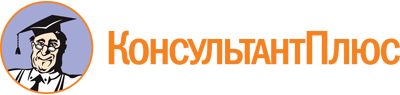 Постановление Правительства Республики Тыва от 14.01.2021 N 7
(ред. от 19.04.2023)
"Об утверждении государственной программы Республики Тыва "Социальная поддержка граждан в Республике Тыва на 2021 - 2023 годы"Документ предоставлен КонсультантПлюс

www.consultant.ru

Дата сохранения: 23.06.2023
 Список изменяющих документов(в ред. постановлений Правительства РТот 03.09.2021 N 468, от 17.01.2022 N 11,от 31.01.2022 N 43, от 06.04.2022 N 177,от 19.04.2023 N 260)Список изменяющих документов(в ред. постановлений Правительства РТот 03.09.2021 N 468, от 17.01.2022 N 11,от 31.01.2022 N 43, от 06.04.2022 N 177,от 19.04.2023 N 260)Наименование-государственная программа Республики Тыва "Социальная поддержка граждан в Республике Тыва на 2021 - 2023 годы" (далее - Программа)Государственный заказчик - координатор Программы-Министерство труда и социальной политики Республики ТываОтветственные исполнители Программы-Министерство труда и социальной политики Республики Тыва(позиция в ред. Постановления Правительства РТ от 06.04.2022 N 177)(позиция в ред. Постановления Правительства РТ от 06.04.2022 N 177)(позиция в ред. Постановления Правительства РТ от 06.04.2022 N 177)Соисполнители Программы-Министерство образования Республики Тыва, Министерство культуры и туризма Республики Тыва, Министерство спорта Республики Тыва, Министерство здравоохранения Республики Тыва, Министерство цифрового развития Республики Тыва, Министерство строительства Республики Тыва, Министерство жилищно-коммунального хозяйства Республики Тыва, Министерство топлива и энергетики Республики Тыва, Государственное казенное учреждение Республики Тыва "Госстройзаказ", Министерство внутренних дел по Республике Тыва (по согласованию), Управление Федеральной службы исполнения наказаний по Республике Тыва (по согласованию), органы местного самоуправления муниципальных образований (по согласованию)(позиция в ред. Постановления Правительства РТ от 17.01.2022 N 11)(позиция в ред. Постановления Правительства РТ от 17.01.2022 N 11)(позиция в ред. Постановления Правительства РТ от 17.01.2022 N 11)Участники Программы-социально ориентированные некоммерческие организации, действующие на территории Республики Тыва (по согласованию)Подпрограммы Программы-подпрограмма 1 "Предоставление мер социальной поддержки отдельным категориям граждан в Республике Тыва на 2021 - 2023 годы";подпрограмма 2 "Социальная поддержка и обслуживание граждан пожилого возраста и инвалидов в Республике Тыва на 2021 - 2023 годы";подпрограмма 3 "Социальная реабилитация лиц, освободившихся из мест лишения свободы, и лиц, осужденных без изоляции от общества, на 2021 - 2023 годы";подпрограмма 4 "Поддержка социально ориентированных некоммерческих организаций в Республике Тыва на 2021 - 2023 годы";подпрограмма 5 "Социальная защита семьи и детей в Республике Тыва на 2021 - 2023 годы"Цели Программы-повышение уровня доступности приоритетных объектов и услуг в приоритетных сферах жизнедеятельности инвалидов и других маломобильных групп населения (далее - МГН) в Республике Тыва;повышение уровня и качества жизни пожилых граждан, инвалидов, отдельных категорий населения, в отношении которых законодательно установлены обязательства государства по предоставлению мер социальной поддержки;формирование организационных, правовых, социально-экономических условий для осуществления мер по улучшению положения и качества жизни пожилых людей, повышению степени их социальной защищенности, активизации участия пожилых людей в жизни общества;социальная реабилитация и адаптация лиц, освободившихся из мест лишения свободы, и лиц, осужденных без изоляции от общества, направленная на восстановление утраченных общественных связей;формирование организационных, правовых, финансовых и социально-экономических условий для деятельности социально ориентированных некоммерческих организаций, направленных на решение актуальных социальных проблем, развитие человеческого капитала, повышение доступности предоставляемых гражданам социальных услуг;повышение качества и эффективности социальной поддержки семей с детьми;развитие и повышение эффективности системы отдыха и оздоровления детей, находящихся в трудной жизненной ситуации;повышение качества жизни и обеспечение прав на меры социальной поддержки отдельных категорий граждан, проживающих в Республике Тыва;повышение качества и эффективности социального обслуживания граждан, находящихся в трудной жизненной ситуации;государственная поддержка решения жилищной проблемы детей-сирот, детей, оставшихся без попечения родителей, лиц из числа детей-сирот и детей, оставшихся без попечения родителей;социальная поддержка семей, имеющих несовершеннолетних детей, проживающих в сельских населенных пунктах на территории Республики Тыва;снижение уровня бедности;компенсация отдельным категориям граждан оплаты взноса на капитальный ремонт общего имущества в многоквартирном доме;оказание государственной социальной помощи на основании социального контракта отдельным категориям граждан;оказание мер поддержки в рамках губернаторского проекта "Социальный картофель";оказание мер поддержки в рамках губернаторского проекта "Корова - кормилица";оказание мер поддержки в рамках губернаторского проекта "Социальный уголь";обеспечение ежемесячной денежной выплаты на ребенка в возрасте от трех до семи лет включительно;обеспечение ежемесячной денежной выплаты, назначаемой в случае рождения третьего ребенка или последующих детей до достижения ребенком возраста трех лет;осуществление оплаты отпусков и выплаты компенсации за неиспользованные отпуска работникам стационарных организаций социального обслуживания, стационарных отделений, созданных не в стационарных организациях социального обслуживания(позиция в ред. Постановления Правительства РТ от 17.01.2022 N 11)(позиция в ред. Постановления Правительства РТ от 17.01.2022 N 11)(позиция в ред. Постановления Правительства РТ от 17.01.2022 N 11)Задачи Программы-обеспечение адресного предоставления отдельным категориям граждан социальной помощи, услуг социального характера в соответствии с региональным законодательством;обеспечение граждан пожилого возраста информацией о принимаемых мерах по улучшению их правового, социально-экономического положения, о предоставляемых социальных услугах организациями социального обслуживания;улучшение качества социального обслуживания граждан пожилого возраста, повышение престижа профессии социальных работников;обеспечение финансово-хозяйственной деятельности стационарных организаций социального обслуживания;реализация комплекса мероприятий по социальной реабилитации и адаптации лиц, освободившихся из мест лишения свободы, и лиц, осужденных без изоляции от общества, направленная на восстановление утраченных общественных связей;формирование благоприятных условий для осуществления деятельности социально ориентированных некоммерческих организаций;привлечение (через проведение конкурсных процедур) большего количества социально ориентированных некоммерческих организаций к решению задач социально-экономического и культурного развития региона;повышение гражданской активности жителей Республики Тыва через участие в реализации проектов социально ориентированных некоммерческих организаций;развитие практики благотворительной деятельности граждан и организаций, а также стимулирование и распространение добровольческой деятельности (волонтерства);обеспечение выполнения в полном объеме государственных гарантий по предоставлению мер социальной поддержки семьям с детьми;профилактика социального неблагополучия семей с детьми;оказание социальных услуг семьям, детям, гражданам, находящимся в трудной жизненной ситуации, направленных на содействие улучшению их социального, материального положения и социально-психологического статуса;повышение уровня оказания социальных услуг путем методического обеспечения специалистов организаций социального обслуживания семьи и детей Республики Тыва;предоставление натуральной помощи семьям, стимулирование активных действий по преодолению трудной жизненной ситуации;обеспечение отдыхом детей, находящихся в трудной жизненной ситуации;строительство (приобретение) жилых помещений для последующего обеспечения жилыми помещениями детей-сирот и детей, оставшихся без попечения родителей, лиц из числа детей-сирот и детей, оставшихся попечения родителей, по договорам найма специализированных жилых помещений;обеспечение жилыми помещениями специализированного жилищного фонда по договорам найма специализированных жилых помещений детей-сирот и детей, оставшихся без попечения родителей, лиц из числа детей-сирот и детей, оставшихся без попечения родителей;учет жилых помещений, включенных в специализированный жилищный фонд Республики Тыва и переданных на праве оперативного управления;реализация комплекса мер по обеспечению прав и законных интересов детей-сирот и детей, оставшихся без попечения родителейЦелевые индикаторы и показатели Программы-охват пожилых людей, принявших участие в социально значимых мероприятиях, - 1600 человек;удовлетворенность качеством предоставления социальных услуг их получателями в стационарных учреждениях социального обслуживания - 100 процентов;уменьшение жалоб от получателей социальных выплат на качество их предоставления - 4 случая;участие негосударственных учреждений, некоммерческих организаций, субъектов малого и среднего бизнеса в предоставлении социальных услуг в сфере социального обслуживания - 4 единицы;численность лиц, освободившихся из мест лишения свободы, и лиц, осужденных без изоляции от общества, получивших государственные услуги по содействию в поиске работы, организации общественных и временных работ и временного трудоустройства, - 112 человек;количество социально ориентированных некоммерческих организаций, принявших участие в конкурсе на получение государственной поддержки, - 0 единиц;обеспечение в полном объеме компенсацией отдельных категорий граждан для оплаты взноса на капитальный ремонт общего имущества в многоквартирном доме - 300 человек;снижение уровня бедности - 27,1 процента;обеспечение в полном объеме социальных выплат - 100 процентов;численность семей с детьми, преодолевших трудную жизненную ситуацию посредством сопровождения, - 500 человек;численность детей, находящихся в трудной жизненной ситуации, отдохнувших в детских оздоровительных лагерях стационарного типа, - 1915 человек;создание рабочих мест при организации летнего отдыха, в год - 192 единицы;количество учреждений социального обслуживания населения, внедривших социальное сопровождение семей с детьми, - 20 единиц;предоставление социального обслуживания в стационарной форме, в год - 66506 койко-дней;предоставление социального обслуживания в полустационарной форме, в год - 41513 детодней;доля детей, оставшихся без попечения родителей, переданных не родственникам (в приемные семьи, на усыновление (удочерение), под опеку (попечительство), охваченных другими формами семейного устройства (семейные детские дома, патронатные семьи), находящихся в государственных (муниципальных) учреждениях всех типов, - 99 процентов;количество детей-сирот и детей, оставшихся без попечения родителей, лиц из числа детей-сирот и детей, оставшихся без попечения родителей, обеспеченных жилыми помещениями специализированного жилищного фонда по договорам найма специализированных жилых помещений, - 155 детей;численность приемных семей в республике - 125 семей;доля детей-сирот и лиц из их числа, которым предоставлены жилые помещения специализированного жилищного фонда по договорам найма специализированных жилых помещений, от общей численности детей-сирот и лиц из их числа, нуждающихся в предоставлении жилого помещения, у которых право на получение жилого помещения возникло, но не реализовано, - 2,3 процента;доля детей, находящихся в трудной жизненной ситуации, получивших социальные услуги в учреждениях социального обслуживания семьи и детей, от общего количества детей, состоящих на учете в органах социальной защиты, - 100 процентов;число семей с тремя и более детьми, которые в отчетном году получат ежемесячную денежную выплату, назначаемую в случае рождения третьего ребенка или последующих детей до достижения ребенком возраста 3 лет, - 5200 семей;предоставление гражданам субсидий на оплату жилого помещения и коммунальных услуг - 20100 человек;предоставление отдельных мер социальной поддержки гражданам, подвергшимся воздействию радиации, - 0 человек;доля малоимущих граждан, получивших государственную социальную помощь на основании социального контракта, в общей численности малоимущих граждан, получивших государственную социальную помощь, - 13 процентов;ввод в эксплуатацию объектов капитального строительства для размещения граждан в стационарных организациях социального обслуживания - 1 объект;численность семей, получивших меру поддержки, в рамках губернаторского проекта "Социальный картофель", - 1340 семей;численность семей, получивших меру поддержки, в рамках губернаторского проекта "Корова - кормилица", - 0 семей;численность семей, получивших меру поддержки, в рамках губернаторского проекта "Социальный уголь", - 3222 семей;число детей в возрасте от 3 до 7 лет включительно, в отношении которых в отчетном году произведена ежемесячная выплата в целях повышения доходов семей с детьми, - 32580 человек;общее число детей-сирот и детей, оставшихся без попечения родителей, - 3870 человек;количество детей-сирот и детей, оставшихся без попечения родителей, устроенных в семейные формы устройства, - 3685 человек;удельный вес детей, прошедших социальную реабилитацию в специальных учреждениях для несовершеннолетних, к общему числу безнадзорных и беспризорных - 100 процентов;количество детей-сирот и детей, оставшихся без попечения родителей, и лиц из их числа, которые состоят на учете на получение жилого помещения, включая лиц в возрасте от 23 лет и старше, - 4596 человек;количество детей-сирот и детей, оставшихся без попечения родителей, лиц из числа детей-сирот и детей, оставшихся без попечения родителей, которым предоставлены социальные выплаты (сертификат) на приобретение жилых помещений в собственность, - 5 человек;количество детей-сирот и детей, оставшихся без попечения родителей, лиц из числа детей-сирот и детей, оставшихся без попечения родителей, обеспеченных благоустроенными жилыми помещениями из специализированного жилищного фонда Республики Тыва по договорам найма специализированных жилых помещений за счет незавершенных объектов, - 48 человек(позиция в ред. Постановления Правительства РТ от 06.04.2022 N 177)(позиция в ред. Постановления Правительства РТ от 06.04.2022 N 177)(позиция в ред. Постановления Правительства РТ от 06.04.2022 N 177)Этапы и сроки реализации Программы-2021 - 2023 годыОбъемы бюджетных ассигнований Программы-общий объем финансирования за счет всех источников составляет 24932344,8 тыс. рублей, в том числе:в 2021 г. - 9109003,9 тыс. рублей;в 2022 г. - 8920288,8 тыс. рублей;в 2023 г. - 6903052,0 тыс. рублей,из них за счет средств федерального бюджета - 18196858,8 тыс. рублей, в том числе:в 2021 г. - 6797675,8 тыс. рублей;в 2022 г. - 6717332,8 тыс. рублей;в 2023 г. - 4681850,2 тыс. рублей;за счет средств республиканского бюджета Республики Тыва - 6427386,0 тыс. рублей, в том числе:в 2021 г. - 2208628,1 тыс. рублей;в 2022 г. - 2100256,1 тыс. рублей;в 2023 г. - 2118501,8 тыс. рублей;за счет внебюджетных источников - 308100,0 тыс. рублей, в том числе:в 2021 г. - 102700,0 тыс. рублей;в 2022 г. - 102700,0 тыс. рублей;в 2023 г. - 102700,0 тыс. рублей.Финансирование по подпрограммам:подпрограмма 1 "Предоставление мер социальной поддержки отдельным категориям граждан в Республике Тыва на 2021 - 2023 годы" - общие затраты за счет всех источников финансирования составляют 3567035,7 тыс. рублей, в том числе:в 2021 г. - 1118615,4 тыс. рублей;в 2022 г. - 1203258,4 тыс. рублей;в 2023 г. - 1245161,9 тыс. рублей, из них:за счет средств федерального бюджета - 2392752,6 тыс. рублей, в том числе:в 2021 г. - 654014,9 тыс. рублей;в 2022 г. - 854488,1 тыс. рублей;в 2023 г. - 884249,6 тыс. рублей;за счет средств республиканского бюджета Республики Тыва - 1174283,1 тыс. рублей, в том числе:в 2021 г. - 464600,5 тыс. рублей;в 2022 г. - 348770,3 тыс. рублей;в 2023 г. - 360912,3 тыс. рублей;подпрограмма 2 "Социальная поддержка и обслуживание граждан пожилого возраста и инвалидов в Республике Тыва на 2021 - 2023 годы" - общие затраты за счет всех источников финансирования составляют 2711167,1 тыс. рублей, в том числе:в 2021 г. - 856227,1 тыс. рублей;в 2022 г. - 689258,6 тыс. рублей;в 2023 г. - 1165681,3 тыс. рублей, из них:за счет средств федерального бюджета - 903500,4 тыс. рублей, в том числе:в 2021 г. - 248548,6 тыс. рублей;в 2022 г. - 76318,1 тыс. рублей;в 2023 г. - 578633,7 тыс. рублей;за счет средств республиканского бюджета Республики Тыва - 1499566,7 тыс. рублей, в том числе:в 2021 г. - 504978,5 тыс. рублей;в 2022 г. - 510240,5 тыс. рублей;в 2023 г. - 484347,6 тыс. рублей;за счет внебюджетных источников - 308100,0 тыс. рублей, в том числе:в 2021 г. - 102700,0 тыс. рублей;в 2022 г. - 102700,0 тыс. рублей;в 2023 г. - 102700,0 тыс. рублей;подпрограмма 3 "Социальная реабилитация лиц, освободившихся из мест лишения свободы, и лиц, осужденных без изоляции от общества, на 2021 - 2023 годы" - финансирование расходов на реализацию мероприятий подпрограммы не предусмотрено;подпрограмма 4 "Поддержка социально ориентированных некоммерческих организаций в Республике Тыва на 2021 - 2023 годы" - общие затраты за счет средств республиканского бюджета Республики Тыва составляют 1150,0 тыс. рублей, в том числе:в 2021 г. - 1150,0 тыс. рублей;в 2022 г. - 0 тыс. рублей;в 2023 г. - 0 тыс. рублей;подпрограмма 5 "Социальная защита семьи и детей на 2021 - 2023 годы" - общие затраты за счет всех источников финансирования составляют 18652922,0 тыс. рублей, в том числе:в 2021 г. - 7133011,4 тыс. рублей;в 2022 г. - 7027771,8 тыс. рублей;в 2023 г. - 4492208,8 тыс. рублей, из них:за счет средств федерального бюджета - 14900605,8 тыс. рублей, в том числе:в 2021 г. - 5895112,3 тыс. рублей;в 2022 г. - 5786526,6 тыс. рублей;в 2023 г. - 3218966,9 тыс. рублей;за счет средств республиканского бюджета Республики Тыва - 3752386,2 тыс. рублей, в том числе:в 2021 г. - 1237899,1 тыс. рублей;в 2022 г. - 1241245,2 тыс. рублей;в 2023 г. - 1273241,9 тыс. рублей(позиция в ред. Постановления Правительства РТ от 19.04.2023 N 260)(позиция в ред. Постановления Правительства РТ от 19.04.2023 N 260)(позиция в ред. Постановления Правительства РТ от 19.04.2023 N 260)Ожидаемые результаты реализации Программы-обеспечение в полном объеме гарантированных государством социальных выплат отдельным категориям граждан;совершенствование региональной нормативной правовой базы, направленной на усиление адресности при предоставлении мер социальной поддержки, оптимизация бюджетных расходов;улучшение жилищных условий около 8 ветеранов боевых действий и 28 инвалидов;обеспечение оперативного получения гражданами пожилого возраста необходимой информации в полном объеме о принимаемых мерах по улучшению их правового, социально-экономического положения, о предоставляемых социальных услугах организациями социального обслуживания через средства массовой информации и социальные сети;оказание санаторно-курортного лечения ежегодно не менее 10 ветеранам войны и труда;оказание материальной помощи ветеранам войны и труда ежегодно не менее 5 чел.;увеличение охвата пожилых людей, принявших участие в социально значимых мероприятиях, до 1600 чел.;повышение удовлетворенности качеством предоставления социальных услуг их получателями в стационарных организациях социального обслуживания от 92 до 100 процентов;увеличение числа негосударственных учреждений, некоммерческих организаций, субъектов малого и среднего бизнеса, участвующих в предоставлении социальных услуг в сфере социального обслуживания, до 3 ед.;достижение численности лиц, освободившихся из мест лишения свободы, и лиц, осужденных без изоляции от общества, получивших государственные услуги по содействию в поиске работы, организации общественных и временных работ и временного трудоустройства, 112 чел. против 92 в 2020 году;увеличение количества социально ориентированных некоммерческих организаций, принявших участие в конкурсе для получения государственной поддержки (35,3 процента или 20 ед.);увеличение доли законопроектов, в экспертизе которых приняли участие представители социально ориентированных некоммерческих организаций, в общем количестве разработанных законопроектов - от 60 до 100 процентов;исполнение обязательств государства по социальной поддержке семей с детьми;увеличение числа детей, находящихся в трудной жизненной ситуации, отдохнувших в детских оздоровительных лагерях стационарного типа;увеличение доли детей-сирот и детей, оставшихся без попечения родителей, переданных на воспитание в семьи, в общей численности детей-сирот и детей, оставшихся без попечения родителей;удовлетворенность социальным сопровождением семей с детьми - 85 процентов от общей численности семей, получивших помощь по социальному сопровождению;создание условий для предоставления качественных социальных услуг;увеличение уровня обеспеченности населения жильем путем обеспечения государственной поддержкой детей-сирот, детей, оставшихся без попечения родителей, лиц из числа детей-сирот и детей, оставшихся без попечения родителей, по договорам найма специализированных жилых помещений ежегодно;снижение доли семей с детьми, находящихся в социально опасном положении, в общей численности семей с детьми, состоящих на учете в организациях социального обслуживания населения снизится с 11,9 процента в 2020 году до 9,6 процента в 2023 году.КонсультантПлюс: примечание.Государственная программа "Социальная поддержка граждан на 2017 - 2020 годы", утверждена Постановлением Правительства РТ от 11.11.2016 N 471, а не Российской Федерации.Наименование индикатораЕдиница измеренияЗначение индикатораЗначение индикатораЗначение индикатораЗначение индикатораНаименование индикатораЕдиница измерениябазовый 2020 г.2021 г.2022 г.2023 г.1. Уменьшение жалоб от получателей социальных выплат на качество их предоставленияслучаев108642. Оплата субвенций на предоставление гражданам субсидий на оплату жилого помещения и коммунальных услугчеловек209271954519900199003. Предоставление отдельных мер социальной поддержки гражданам, подвергшимся воздействию радиациичеловек77004. Обеспечение в полном объеме компенсацией отдельных категорий граждан для оплаты взноса на капитальный ремонт общего имущества в многоквартирном домечеловек2852902953005. Доля граждан, охваченных государственной социальной помощью на основании социального контракта, в общей численности малоимущих гражданпроцентов101214,511,96. Доля граждан, охваченных государственной социальной помощью на основании социального контракта, среднедушевой доход которых (среднедушевой доход семьи которых) превысил величину прожиточного минимума, установленную в субъекте Российской Федерации, по окончании срока действия социального контракта в общей численности граждан, охваченных государственной социальной помощью на основании социального контрактапроцентов37,537,542,2457. Доля граждан, охваченных государственной социальной помощью на основании социального контракта, среднедушевой доход которых (среднедушевой доход семьи которых) увеличился по окончании срока действия социального контракта в сравнении со среднедушевым доходом этих граждан (семьи) до заключения социального контракта, в общей численности граждан, охваченных государственной социальной помощью на основании социального контрактапроцентов808083878. Охват пожилых людей, принявших участие в социально значимых мероприятияхчеловек16001600160016009. Уровень бедностипроцентов34,131,629,327,110. Удовлетворенность качеством предоставления социальных услуг их получателями в стационарных организациях социального обслуживанияпроцентов10010010010011. Доля граждан, получивших социальные услуги в учреждениях социального обслуживания населения, в общем числе граждан, обратившихся за получением социальных услуг в учреждениях социального обслуживания населенияпроцентов10010010010012. Ввод в эксплуатацию объектов капитального строительства для размещения граждан в стационарных организациях социального обслуживанияобъектов111013. Удельный вес зданий стационарных учреждений социального обслуживания граждан пожилого возраста, инвалидов (взрослых и детей) и лиц без определенного места жительства и занятий, требующих реконструкции, зданий, находящихся в аварийном состоянии, и ветхих зданий в общем количестве зданий стационарных учреждений социального обслуживания граждан пожилого возраста инвалидов (взрослых и детей) и лиц без определенного места жительства и занятийпроцентов014. Численность лиц, освободившихся из мест лишения свободы, и лиц, осужденных без изоляции от общества и получивших государственные услуги по содействию в поиске работы, организации общественных и временных работ и временного трудоустройствачеловек929810211215. Участие негосударственных учреждений, некоммерческих организаций, субъектов малого и среднего бизнеса в предоставлении социальных услуг в сфере социального обслуживанияединиц334416. Количество социально ориентированных некоммерческих организаций, принявших участие в конкурсе на получение государственной поддержкиединиц20200017. Численность семей с детьми, преодолевших трудную жизненную ситуацию, посредством социального сопровождениясемей33841950018. Численность детей, находящихся в трудной жизненной ситуации, отдохнувших в детских оздоровительных лагерях стационарного типадетей15411686168619. Создание рабочих мест при организации летнего отдыха, в годединиц19219219219220. Обеспечение социальных выплат в полном объемепроцентов10010010010021. Численность семей, получивших меру поддержки в рамках губернаторского проекта "Социальный картофель"семей134013400022. Численность семей, получивших меру поддержки в рамках губернаторского проекта "Корова - кормилица"семей2502500023. Численность семей, получивших меру поддержки в рамках губернаторского проекта "Социальный уголь"семей322232223222322224. Число семей с тремя и более детьми, которые в отчетном году получат ежемесячную денежную выплату, назначаемую в случае рождения третьего ребенка или последующих детей до достижения ребенком возраста 3 летсемей128351006800520025. Число детей в возрасте от 3 до 7 лет включительно, в отношении которых в отчетном году произведена ежемесячная выплата в целях повышения доходов семей с детьмичеловек2428633416332501038126. Доля детей в возрасте от 3 до 7 лет включительно, в отношении которых в отчетном году произведена ежемесячная выплата, в общей численности детей этого возрастапроцентов3791,683,53227. Численность приемных семейсемей11712012312528. Доля детей, оставшихся без попечения родителей, - в том числе переданных не родственникам (в приемные семьи, на усыновление (удочерение), под опеку (попечительство), охваченных другими формами семейного устройства (семейные детские дома, патронатные семьи), находящихся в государственных (муниципальных) учреждениях всех типовпроцентов9697989929. Доля детей, находящихся в трудной жизненной ситуации, получивших социальные услуги в учреждениях социального обслуживания семьи и детей, от общего количества детей, состоящих на учете в органах социальной защитыпроцентов10010010010030. Общее число детей-сирот и детей, оставшихся без попечения родителейчеловек383938853878387031. Количество детей-сирот и детей, оставшихся без попечения родителей, устроенных в семейные формы устройствачеловек366736953690368532. Удельный вес детей, прошедших социальную реабилитацию в специальных учреждениях для несовершеннолетних, к общему числу безнадзорных и беспризорныхпроцентов10010010010033. Количество учреждений социального обслуживания населения, внедривших социальное сопровождение семей с детьмиединиц2020202034. Предоставление социального обслуживания в стационарной форме в годукойко-дней6650666506665066650635. Предоставление социального обслуживания в полустационарной форме в годудето-дней4151341513415134151336. Количество детей-сирот и детей, оставшихся без попечения родителей, лиц из числа детей-сирот и детей, оставшихся без попечения родителей, обеспеченных благоустроенными жилыми помещениями специализированного жилищного фонда по договорам найма специализированных жилых помещенийдетей13932515515537. Доля детей-сирот и лиц из их числа, которым предоставлены жилые помещения специализированного жилищного фонда по договорам найма специализированных жилых помещений, от общей численности детей-сирот и лиц из их числа, нуждающихся в предоставлении жилого помещения, у которых право на получение жилого помещения возникло, но не реализованопроцентов1,14,91,22,338. Количество детей-сирот и детей, оставшихся без попечения родителей, и лиц из их числа, которые состоят на учете на получение жилого помещения, включая лиц в возрасте от 23 лет и старшечеловек474046454611459639. Количество детей-сирот и детей, оставшихся без попечения родителей, лиц из числа детей-сирот и детей, оставшихся без попечения родителей, которым предоставлены социальные выплаты (сертификат) на приобретение жилых помещений в собственностьчеловек005540. Количество детей-сирот и детей, оставшихся без попечения родителей, лиц из числа детей-сирот и детей, оставшихся без попечения родителей, обеспеченных благоустроенными жилыми помещениями из специализированного жилищного фонда Республики Тыва по договорам найма специализированных жилых помещений за счет незавершенных объектовчеловек101254848Список изменяющих документов(в ред. постановлений Правительства РТот 03.09.2021 N 468, от 17.01.2022 N 11,от 06.04.2022 N 177, от 19.04.2023 N 260)Государственный заказчик Подпрограммы-Министерство труда и социальной политики Республики ТываОтветственный исполнитель Подпрограммы-Министерство труда и социальной политики Республики ТываСоисполнители Подпрограммы-органы социальной защиты населения кожуунов и гг. Кызыла и Ак-Довурака (по согласованию)Цель Подпрограммы-повышение уровня жизни граждан - получателей мер социальной поддержкиЗадачи Подпрограммы-организация своевременного и в полном объеме предоставления мер социальной поддержки, государственных социальных гарантий отдельным категориям граждан, повышение адресности их предоставленияЦелевые индикаторы и показатели Подпрограммы-оплата субвенций на предоставление гражданам субсидий на оплату жилого помещения и коммунальных услуг - 20100 человек;предоставление отдельных мер социальной поддержки гражданам, подвергшимся воздействию радиации, - 0 человек;обеспечение в полном объеме компенсацией отдельных категорий граждан для оплаты взноса на капитальный ремонт общего имущества в многоквартирном доме - 300 человек;доля малоимущих граждан, получивших государственную социальную помощь на основании социального контракта, в общей численности малоимущих граждан, получивших государственную социальную помощь, - 13 процентов;снижение уровня бедности - 27,1 процента(позиция в ред. Постановления Правительства РТ от 06.04.2022 N 177)(позиция в ред. Постановления Правительства РТ от 06.04.2022 N 177)(позиция в ред. Постановления Правительства РТ от 06.04.2022 N 177)Этапы и сроки реализации Подпрограммы-2021 - 2023 годыОбъемы бюджетных ассигнований Подпрограммы-общие затраты за счет всех источников финансирования составляют 3567035,7 тыс. рублей, в том числе:в 2021 г. - 1118615,4 тыс. рублей;в 2022 г. - 1203258,4 тыс. рублей;в 2023 г. - 1245161,9 тыс. рублей, из них:за счет средств федерального бюджета - 2392752,6 тыс. рублей, в том числе:в 2021 г. - 654014,9 тыс. рублей;в 2022 г. - 854488,1 тыс. рублей;в 2023 г. - 884249,6 тыс. рублей;за счет средств республиканского бюджета Республики Тыва - 1174283,1 тыс. рублей, в том числе:в 2021 г. - 464600,5 тыс. рублей;в 2022 г. - 348770,3 тыс. рублей;в 2023 г. - 360912,3 тыс. рублей(позиция в ред. Постановления Правительства РТ от 19.04.2023 N 260)(позиция в ред. Постановления Правительства РТ от 19.04.2023 N 260)(позиция в ред. Постановления Правительства РТ от 19.04.2023 N 260)Ожидаемые результаты реализации Подпрограммы-улучшение качества жизни отдельных категорий граждан;обеспечение в полном объеме гарантированных государством социальных выплат отдельным категориям граждан;снижение бедности среди получателей мер социальной поддержки на основе расширения сферы применения адресного принципа ее предоставления;исполнение обязательств государства по социальной поддержке отдельных категорий граждан.Наименование индикатораЕдиница измеренияЗначение индикатораЗначение индикатораЗначение индикатораЗначение индикатораНаименование индикатораЕдиница измерениябазовый 2020 г.2021 г.2022 г.2023 г.1. Уменьшение жалоб от получателей социальных выплат на качество их предоставленияслучаев108642. Оплата субвенций на предоставление гражданам субсидий на оплату жилого помещения и коммунальных услугчеловек209271954519900199003. Предоставление отдельных мер социальной поддержки гражданам, подвергшимся воздействию радиациичеловек77004. Обеспечение в полном объеме компенсацией отдельных категорий граждан для оплаты взноса на капитальный ремонт общего имущества в многоквартирном домечеловек2852902953005. Доля граждан, охваченных государственной социальной помощью на основании социального контракта, в общей численности малоимущих гражданпроцентов101214,511,96. Доля граждан, охваченных государственной социальной помощью на основании социального контракта, среднедушевой доход которых (среднедушевой доход семьи которых) превысил величину прожиточного минимума, установленную в субъекте Российской Федерации, по окончании срока действия социального контракта в общей численности граждан, охваченных государственной социальной помощью на основании социального контрактапроцентов37,537,542,2457. Доля граждан, охваченных государственной социальной помощью на основании социального контракта, среднедушевой доход которых (среднедушевой доход семьи которых) увеличился по окончании срока действия социального контракта в сравнении со среднедушевым доходом этих граждан (семьи) до заключения социального контракта, в общей численности граждан, охваченных государственной социальной помощью на основании социального контрактапроцентов80808387Список изменяющих документов(в ред. постановлений Правительства РТот 03.09.2021 N 468, от 17.01.2022 N 11,от 06.04.2022 N 177, от 19.04.2023 N 260)Государственный заказчик Подпрограммы-Министерство труда и социальной политики Республики ТываОтветственный исполнитель Подпрограммы-Министерство труда и социальной политики Республики ТываСоисполнители Подпрограммы-Министерство образования Республики Тыва, Министерство культуры и туризма Республики Тыва, Министерство спорта Республики Тыва, Министерство здравоохранения Республики Тыва, Министерство цифрового развития Республики Тыва, Министерство внутренних дел по Республике Тыва (по согласованию), Управление Федеральной службы исполнения наказаний по Республике Тыва (по согласованию), органы местного самоуправления (по согласованию), организации социального обслуживания населения Республики Тыва, органы социальной защиты населения кожуунов и гг. Кызыла и Ак-Довурака (по согласованию), социально ориентированные некоммерческие организации (по согласованию)(позиция в ред. Постановления Правительства РТ от 06.04.2022 N 177)(позиция в ред. Постановления Правительства РТ от 06.04.2022 N 177)(позиция в ред. Постановления Правительства РТ от 06.04.2022 N 177)Цель Подпрограммы-повышение качества и доступности предоставления государственных услуг по социальному обслуживанию граждан пожилого возраста и инвалидов в стационарных организациях социального обслуживания граждан пожилого возраста и инвалидов республики;формирование организационных, правовых, социально-экономических условий для осуществления мер по улучшению положения и качества жизни пожилых людей, повышению степени их социальной защищенности, активизации участия пожилых людей в жизни обществаЗадачи Подпрограммы-обеспечение адресного предоставления социальной помощи, услуг социального характера гражданам пожилого возраста и инвалидам в соответствии с действующим законодательством;формирование доступной среды для инвалидов и других маломобильных групп населения, повышение уровня и качества их жизни;обеспечение потребностей граждан, признанных нуждающимися в социальном обслуживании. Привлечение более широкого круга социально ориентированных некоммерческих организаций к оказанию социальных услуг;создание условий эффективного развития сферы социальной поддержки и социального обслуживания граждан;формирование и совершенствование системы комплексной реабилитации и абилитации инвалидов;создание условий для самореализации граждан пожилого возраста в жизни общества, удовлетворения их культурно-образовательных потребностейЦелевые индикаторы и показатели Подпрограммы-охват пожилых людей, принявших участие в социально значимых мероприятиях;удовлетворенность качеством предоставления социальных услуг их получателями в стационарных организациях социального обслуживания;ввод в эксплуатацию объектов капитального строительства для размещения граждан в стационарных организациях социального обслуживания;предоставление социального обслуживания в стационарной форме в году(позиция в ред. Постановления Правительства РТ от 06.04.2022 N 177)(позиция в ред. Постановления Правительства РТ от 06.04.2022 N 177)(позиция в ред. Постановления Правительства РТ от 06.04.2022 N 177)Этапы и сроки реализации Подпрограммы-2021 - 2023 годыОбъемы бюджетных ассигнований Подпрограммы-общие затраты за счет всех источников финансирования составляют 2711167,1 тыс. рублей, в том числе:в 2021 г. - 856227,1 тыс. рублей;в 2022 г. - 689258,6 тыс. рублей;в 2023 г. - 1165681,3 тыс. рублей, из них:за счет средств федерального бюджета - 903500,4 тыс. рублей, в том числе:в 2021 г. - 248548,6 тыс. рублей;в 2022 г. - 76318,1 тыс. рублей;в 2023 г. - 578633,7 тыс. рублей;за счет средств республиканского бюджета Республики Тыва - 1499566,7 тыс. рублей, в том числе:в 2021 г. - 504978,5 тыс. рублей;в 2022 г. - 510240,5 тыс. рублей;в 2023 г. - 484347,6 тыс. рублей;за счет внебюджетных источников - 308100,0 тыс. рублей, в том числе:в 2021 г. - 102700,0 тыс. рублей;в 2022 г. - 102700,0 тыс. рублей;в 2023 г. - 102700,0 тыс. рублей.Объемы финансирования Подпрограммы за счет средств республиканского бюджета носят прогнозный характер и подлежат ежегодному уточнению в установленном порядке при формировании проектов республиканского бюджета Республики Тыва на соответствующий год(позиция в ред. Постановления Правительства РТ от 19.04.2023 N 260)(позиция в ред. Постановления Правительства РТ от 19.04.2023 N 260)(позиция в ред. Постановления Правительства РТ от 19.04.2023 N 260)Ожидаемые результаты реализации Подпрограммы-улучшение жилищных условий около 10 ветеранов боевых действий и 30 инвалидов;обеспечение оперативного получения гражданами пожилого возраста в полном объеме необходимой информации о принимаемых мерах по улучшению их правового, социально-экономического положения, о предоставляемых социальных услугах организациями социального обслуживания через средства массовой информации и социальные сети;оказание санаторно-курортного лечения ежегодно не менее 10 ветеранам войны и труда;оказание материальной помощи ветеранам войны и труда, ежегодно не менее 5 чел.;увеличение охвата пожилых людей, принявших участие в социально значимых мероприятиях, до 1600 чел.;повышение удовлетворенности качеством предоставления социальных услуг их получателями в стационарных организациях социального обслуживания - 100 процентов;увеличение числа негосударственных учреждений, некоммерческих организаций, субъектов малого и среднего бизнеса, участвующих в предоставлении социальных услуг в сфере социального обслуживания, до 4 ед.Наименование индикатораЕдиница измеренияЗначение индикатораЗначение индикатораЗначение индикатораЗначение индикатораНаименование индикатораЕдиница измерениябазовый 2020 г.2021 г.2022 г.2023 г.1. Охват пожилых людей, принявших участие в социально значимых мероприятияхчеловек16001600160016002. Уровень бедностипроцентов34,131,629,327,13. Удовлетворенность качеством предоставления социальных услуг их получателями в стационарных организациях социального обслуживанияпроцентов1001001001004. Доля граждан, получивших социальные услуги в учреждениях социального обслуживания населения, в общем числе граждан, обратившихся за получением социальных услуг в учреждениях социального обслуживания населенияпроцентов1001001001005. Ввод в эксплуатацию объектов капитального строительства для размещения граждан в стационарных организациях социального обслуживанияобъектов11106. Удельный вес зданий стационарных учреждений социального обслуживания граждан пожилого возраста, инвалидов (взрослых и детей) и лиц без определенного места жительства и занятий, требующих реконструкции зданий, находящихся в аварийном состоянии, и ветхих зданий в общем количестве зданий стационарных учреждений социального обслуживания граждан пожилого возраста инвалидов (взрослых и детей) и лиц без определенного места жительства и занятийпроцентов0Список изменяющих документов(в ред. Постановления Правительства РТ от 06.04.2022 N 177)Государственный заказчик Подпрограммы-Министерство труда и социальной политики Республики ТываОтветственный исполнитель Подпрограммы-Министерство труда и социальной политики Республики ТываСоисполнители Подпрограммы-Министерство образования Республики Тыва, Министерство культуры и туризма Республики Тыва, Министерство спорта Республики Тыва, Министерство здравоохранения Республики Тыва, Министерство цифрового развития Республики Тыва, Министерство внутренних дел по Республике Тыва (по согласованию), Управление Федеральной службы исполнения наказаний по Республике Тыва (по согласованию), органы местного самоуправления (по согласованию), организации социального обслуживания населения Республики Тыва, органы социальной защиты населения кожуунов и гг. Кызыла и Ак-Довурака (по согласованию), социально ориентированные некоммерческие организации (по согласованию)(позиция в ред. Постановления Правительства РТ от 06.04.2022 N 177)(позиция в ред. Постановления Правительства РТ от 06.04.2022 N 177)(позиция в ред. Постановления Правительства РТ от 06.04.2022 N 177)Цель Подпрограммы-социальная реабилитация и адаптация лиц, освободившихся из мест лишения свободы, и лиц, осужденных без изоляции от общества, направленная на восстановление утраченных общественных связей;оказание указанным лицам медицинской, социально-экономической, профессиональной, психологической помощи;снижение уровня первичной и рецидивной преступности в Республике ТываЗадачи Подпрограммы-реализация комплекса мероприятий по социальной реабилитации и адаптации лиц, освободившихся из мест лишения свободы, и лиц, осужденных без изоляции от общества, направленная на восстановление утраченных общественных связей;оказание указанным лицам медицинской, социально-экономической, профориентационной, психологической помощи;снижение уровня первичной и рецидивной преступности в Республике ТываЦелевые индикаторы и показатели Подпрограммы-численность лиц, освободившихся из мест лишения свободы, и лиц, осужденных без изоляции от общества, получивших государственные услуги по содействию в поиске работы и организация общественных и временных работ и временного трудоустройства до 112 человекОбъемы бюджетных ассигнований Подпрограммы-финансирование не предусмотреноОжидаемые результаты реализации Подпрограммы-в результате реализации Подпрограммы к концу 2023 года численность лиц, освободившихся из мест лишения свободы, и лиц, осужденных без изоляции от общества, получивших государственные услуги по содействию в поиске работы, организации общественных и временных работ и временного трудоустройства, составит 112 чел. против 92 в 2020 году.Наименование индикатораЕдиница измеренияЗначение индикатораЗначение индикатораЗначение индикатораЗначение индикатораНаименование индикатораЕдиница измерениябазовый 2020 г.2021 г.2022 г.2023 г.Численность лиц, освободившихся из мест лишения свободы, и лиц, осужденных без изоляции от общества, получивших государственные услуги по содействию в поиске работы, организации общественных и временных работ и временному трудоустройствучел.9298102112Список изменяющих документов(в ред. постановлений Правительства РТот 03.09.2021 N 468, от 17.01.2022 N 11,от 06.04.2022 N 177)Государственный заказчик Подпрограммы-Министерство труда и социальной политики Республики ТываОтветственный исполнитель Подпрограммы-Министерство труда и социальной политики Республики ТываСоисполнители Подпрограммы-Министерство цифрового развития Республики Тыва, Агентство по делам национальностей Республики Тыва, Министерство экономического развития и промышленности Республики Тыва, органы местного самоуправления (по согласованию), социально ориентированные некоммерческие организации (по согласованию)(позиция в ред. Постановления Правительства РТ от 06.04.2022 N 177)(позиция в ред. Постановления Правительства РТ от 06.04.2022 N 177)(позиция в ред. Постановления Правительства РТ от 06.04.2022 N 177)Цель Подпрограммы-формирование организационных, правовых, финансовых и социально-экономических условий для деятельности социально ориентированных некоммерческих организаций, направленных на решение актуальных социальных проблем, развитие человеческого капитала, повышение доступности предоставляемых гражданам социальных услугЗадачи Подпрограммы-формирование благоприятных условий для осуществления деятельности социально ориентированных некоммерческих организаций;привлечение (через проведение конкурсных процедур) большего количества социально ориентированных некоммерческих организаций к решению задач социально-экономического, культурного развития региона;повышение гражданской активности жителей Республики Тыва через участие в реализации проектов социально ориентированных некоммерческих организаций;развитие практики благотворительной деятельности граждан и организаций, а также стимулирование и распространение добровольческой деятельности (волонтерства);расширение информационной, образовательной, консультационной поддержки деятельности социально ориентированных организаций, благотворительной деятельности и добровольчества;развитие конкуренции в области предоставления социальных услугЦелевые индикаторы и показатели Подпрограммы-участие негосударственных учреждений, некоммерческих организаций, субъектов малого и среднего бизнеса в предоставлении социальных услуг в сфере социального обслуживания;количество социально ориентированных некоммерческих организаций, принявших участие в конкурсе на получение государственной поддержки(позиция в ред. Постановления Правительства РТ от 06.04.2022 N 177)(позиция в ред. Постановления Правительства РТ от 06.04.2022 N 177)(позиция в ред. Постановления Правительства РТ от 06.04.2022 N 177)Этапы и сроки реализации Подпрограммы-2020 - 2023 годыОбъемы бюджетных ассигнований Подпрограммы-общие затраты за счет средств республиканского бюджета Республики Тыва составляют 1150,0 тыс. рублей, в том числе:в 2021 г. - 1150,0 тыс. рублей;в 2022 г. - 0 тыс. рублей;в 2023 г. - 0 тыс. рублей(позиция в ред. Постановления Правительства РТ от 06.04.2022 N 177)(позиция в ред. Постановления Правительства РТ от 06.04.2022 N 177)(позиция в ред. Постановления Правительства РТ от 06.04.2022 N 177)Ожидаемые результаты реализации Подпрограммы-рост количества социально ориентированных некоммерческих организаций, принявших участие в конкурсе для получения государственной поддержки, - 0 единиц;участие негосударственных учреждений, некоммерческих организаций, субъектов малого и среднего бизнеса в предоставлении социальных услуг в сфере социального обслуживания - 4 единицы.(позиция в ред. Постановления Правительства РТ от 06.04.2022 N 177)(позиция в ред. Постановления Правительства РТ от 06.04.2022 N 177)(позиция в ред. Постановления Правительства РТ от 06.04.2022 N 177)Наименование индикатораЕдиница измеренияЗначение индикатораЗначение индикатораЗначение индикатораЗначение индикатораНаименование индикатораЕдиница измерениябазовый 2020 г.2021 г.2022 г.2023 г.Участие негосударственных учреждений, некоммерческих организаций, субъектов малого и среднего бизнеса в предоставлении социальных услуг в сфере социального обслуживанияединиц3344Количество социально ориентированных некоммерческих организаций, принявших участие в конкурсе на получение государственной поддержкиединиц202000Список изменяющих документов(в ред. постановлений Правительства РТот 03.09.2021 N 468, от 17.01.2022 N 11,от 06.04.2022 N 177, от 19.04.2023 N 260)Ответственный исполнитель Подпрограммы-Министерство труда и социальной политики Республики ТываУчастники Подпрограммы-Министерство образования Республики Тыва, Министерство культуры и туризма Республики Тыва, Министерство спорта Республики Тыва, Министерство здравоохранения Республики Тыва, органы социальной защиты в муниципальных образованиях Республики Тыва (по согласованию), центры социальной помощи семье и детям по Республике Тыва, Министерство топлива и энергетики Республики Тыва(позиция в ред. Постановления Правительства РТ от 06.04.2022 N 177)(позиция в ред. Постановления Правительства РТ от 06.04.2022 N 177)(позиция в ред. Постановления Правительства РТ от 06.04.2022 N 177)Цели Подпрограммы-повышение качества и эффективности социальной поддержки семей с детьми;развитие и повышение эффективности системы отдыха и оздоровления детей, находящихся в трудной жизненной ситуации;повышение качества жизни и обеспечение прав на меры социальной поддержки отдельных категорий граждан, проживающих в Республике Тыва;повышение качества и эффективности социального обслуживания граждан, находящихся в трудной жизненной ситуации;государственная поддержка решения жилищной проблемы детей-сирот, детей, оставшихся без попечения родителей, лиц из числа детей-сирот и детей, оставшихся без попечения родителей, по договорам найма специализированных жилых помещений;социальная поддержка семей, имеющих несовершеннолетних детей, проживающих на территории Республики ТываЗадачи Подпрограммы-обеспечение выполнения в полном объеме государственных гарантий по предоставлению мер социальной поддержки семьям с детьми;профилактика социального неблагополучия семей с детьми;оказание социальных услуг семьям, детям, гражданам, находящимся в трудной жизненной ситуации, направленных на содействие улучшения их социального, материального положения и социально-психологического статуса;повышение уровня оказания социальных услуг путем методического обеспечения специалистов организаций социального обслуживания семьи и детей Республики Тыва;предоставление натуральной помощи семьям, стимулирование активных действий по преодолению трудной жизненной ситуации;обеспечение отдыхом детей, находящихся в трудной жизненной ситуации;строительство (приобретение) жилых помещений для последующего их предоставления детям-сиротам, детям, оставшимся без попечения родителей, лицам из числа детей-сирот и детей, оставшихся без попечения родителей, по договорам найма специализированных жилых помещений;реализация комплекса мер по обеспечению прав и законных интересов детей-сирот и детей, оставшихся без попечения родителей;обеспечение жилыми помещениям детей-сирот и детей, оставшихся без попечения родителей, лиц из числа детей-сирот и детей, оставшихся без попечения родителей, по договорам найма специализированных жилых помещенийЦелевые индикаторы и показатели Подпрограммы-уменьшение жалоб от получателей социальных выплат на качество их предоставления - 4 случая;численность семей с детьми, преодолевших трудную жизненную ситуацию посредством социального сопровождения, - 500 семей;численность детей, находящихся в трудной жизненной ситуации, отдохнувших в детских оздоровительных лагерях стационарного типа, - 1915 детей;создание рабочих мест при организации летнего отдыха, в год - 192 единицы;обеспечение социальных выплат в полном объеме - 100 процентов;численность семей, получивших меру поддержки в рамках губернаторского проекта "Социальный картофель", - 1340 семей;численность семей, получивших меру поддержки в рамках губернаторского проекта "Корова - кормилица", - 0 семей;численность семей, получивших меру поддержки в рамках губернаторского проекта "Социальный уголь", - 3222 семей;число семей с тремя и более детьми, которые в отчетном году получат ежемесячную денежную выплату, назначаемую в случае рождения третьего ребенка или последующих детей до достижения ребенком возраста 3 лет, - 5200 семей;число детей в возрасте от 3 до 7 лет включительно, в отношении которых в отчетном году произведена ежемесячная выплата в целях повышения доходов семей с детьми, - 32580 человек;численность приемных семей - 125 семей;доля детей, оставшихся без попечения родителей, в том числе переданных не родственникам (в приемные семьи, на усыновление (удочерение), под опеку (попечительство), охваченных другими формами семейного устройства (семейные детские дома, патронатные семьи), находящихся в государственных (муниципальных) учреждениях всех типов, - 99 процентов;доля детей, находящихся в трудной жизненной ситуации, получивших социальные услуги в учреждениях социального обслуживания семьи и детей, от общего количества детей, состоящих на учете в органах социальной защиты, - 100 процентов;общее число детей-сирот и детей, оставшихся без попечения родителей, - 3870 человек;количество детей-сирот и детей, оставшихся без попечения родителей, устроенных в семейные формы устройства, - 3685 человек;удельный вес детей, прошедших социальную реабилитацию в специальных учреждениях для несовершеннолетних, к общему числу безнадзорных и беспризорных - 100 процентов;количество учреждений социального обслуживания населения, внедривших социальное сопровождение семей с детьми, - 20 единиц;предоставление социального обслуживания в полустационарной форме в году - 41513 детодней;количество детей-сирот и детей, оставшихся без попечения родителей, лиц из числа детей-сирот и детей, оставшихся без попечения родителей, обеспеченных благоустроенными жилыми помещениями специализированного жилищного фонда по договорам найма специализированных жилых помещений, - 155 детей;доля детей-сирот и лиц из их числа, которым предоставлены жилые помещения специализированного жилищного фонда по договорам найма специализированных жилых помещений, от общей численности детей-сирот и лиц из их числа, нуждающихся в предоставлении жилого помещения, у которых право на получение жилого помещения возникло, но не реализовано, - 2,3 процента;количество детей-сирот и детей, оставшихся без попечения родителей, и лиц из их числа, которые состоят на учете на получение жилого помещения, включая лиц в возрасте от 23 лет и старше, - 4596 человек;количество детей-сирот и детей, оставшихся без попечения родителей, лиц из числа детей-сирот и детей, оставшихся без попечения родителей, которым предоставлены социальные выплаты (сертификат) на приобретение жилых помещений в собственность, - 5 человек;количество детей-сирот и детей, оставшихся без попечения родителей, лиц из числа детей-сирот и детей, оставшихся без попечения родителей, обеспеченных благоустроенными жилыми помещениями специализированного жилищного фонда по договорам найма специализированных жилых помещений за счет незавершенных объектов, - 48 человек(позиция в ред. Постановления Правительства РТ от 06.04.2022 N 177)(позиция в ред. Постановления Правительства РТ от 06.04.2022 N 177)(позиция в ред. Постановления Правительства РТ от 06.04.2022 N 177)Этапы и сроки реализации Подпрограммы-Подпрограмма реализуется в один этап - 2021 - 2023 годыОбъемы бюджетных ассигнований Подпрограммы-общие затраты за счет всех источников финансирования составляют 18652992,0 тыс. рублей, в том числе:в 2021 г. - 7133011,4 тыс. рублей;в 2022 г. - 7027771,8 тыс. рублей;в 2023 г. - 4492208,8 тыс. рублей, из них:за счет средств федерального бюджета - 14900605,8 тыс. рублей, в том числе:в 2021 г. - 5895112,3 тыс. рублей;в 2022 г. - 5786526,6 тыс. рублей;в 2023 г. - 3218966,9 тыс. рублей;за счет средств республиканского бюджета Республики Тыва - 3752386,2 тыс. рублей, в том числе:в 2021 г. - 1237899,1 тыс. рублей;в 2022 г. - 1241245,2 тыс. рублей;в 2023 г. - 1273241,9 тыс. рублей(позиция в ред. Постановления Правительства РТ от 19.04.2023 N 260)(позиция в ред. Постановления Правительства РТ от 19.04.2023 N 260)(позиция в ред. Постановления Правительства РТ от 19.04.2023 N 260)Ожидаемые результаты реализации Подпрограммы-исполнение обязательств государства по социальной поддержке семей с детьми;увеличение числа детей, находящихся в трудной жизненной ситуации, отдохнувших в детских оздоровительных лагерях стационарного типа;увеличение доли детей-сирот и детей, оставшихся без попечения родителей, переданных на воспитание в семьи, в общей численности детей-сирот и детей, оставшихся без попечения родителей;удовлетворенность социальным сопровождением семей с детьми - 85 процентов от общей численности семей, получивших помощь по социальному сопровождению;создание условий для предоставления качественных социальных услуг;увеличение уровня обеспеченности населения жильем путем обеспечения государственной поддержкой детей-сирот, детей, оставшихся без попечения родителей, лиц из числа детей-сирот и детей, оставшихся без попечения родителей, по договорам найма специализированных жилых помещений ежегодно;снижение доли семей с детьми, находящихся в социально опасном положении, в общей численности семей с детьми, состоящих на учете в организациях социального обслуживания населения, с 11,9 процентов в 2020 году до 9,6 в 2023 году.Наименование индикатораЕдиница измеренияЗначение индикатораЗначение индикатораЗначение индикатораЗначение индикатораНаименование индикатораЕдиница измерениябазовый 2020 г.2021 г.2022 г.2023 г.1. Численность семей с детьми, преодолевших трудную жизненную ситуацию, посредством социального сопровождениясемей3384195002. Численность детей, находящихся в трудной жизненной ситуации, отдохнувших в детских оздоровительных лагерях стационарного типадетей1541168616863. Создание рабочих мест при организации летнего отдыха в годединиц1921921921924. Обеспечение социальных выплат в полном объемепроцентов1001001001005. Численность семей, получивших меру поддержки в рамках губернаторского проекта "Социальный картофель"семей13401340006. Численность семей, получивших меру поддержки в рамках губернаторского проекта "Корова - кормилица"семей250250007. Численность семей, получивших меру поддержки в рамках губернаторского проекта "Социальный уголь"семей32223222322232228. Число семей с тремя и более детьми, которые в отчетном году получат ежемесячную денежную выплату, назначаемую в случае рождения третьего ребенка или последующих детей до достижения ребенком возраста 3 летсемей12835100680052009. Число детей в возрасте от 3 до 7 лет включительно, в отношении которых в отчетном году произведена ежемесячная выплата в целях повышения доходов семей с детьмичеловек2428633416332501038110. Доля детей в возрасте от 3 до 7 лет включительно, в отношении которых в отчетном году произведена ежемесячная выплата, в общей численности детей этого возрастапроцентов3791,683,53211. Численность приемных семейсемей11712012312512. Доля детей, оставшихся без попечения родителей, в том числе переданных не родственникам (в приемные семьи, на усыновление (удочерение), под опеку (попечительство), охваченных другими формами семейного устройства (семейные детские дома, патронатные семьи), находящихся в государственных (муниципальных) учреждениях всех типовпроцентов9697989913. Доля детей, находящихся в трудной жизненной ситуации, получивших социальные услуги в учреждениях социального обслуживания семьи и детей, от общего количества детей, состоящих на учете в органах социальной защитыпроцентов10010010010014. Общее число детей-сирот и детей, оставшихся без попечения родителейчеловек383938853878387015. Количество детей-сирот и детей, оставшихся без попечения родителей, устроенных в семейные формы устройствачеловек366736953690368516. Удельный вес детей, прошедших социальную реабилитацию в специальных учреждениях для несовершеннолетних, к общему числу безнадзорных и беспризорныхпроцентов10010010010017. Количество учреждений социального обслуживания населения, внедривших социальное сопровождение семей с детьмиединиц2020202018. Предоставление социального обслуживания в стационарной форме в годукойко-дней6650666506665066650619. Предоставление социального обслуживания в полустационарной форме в годудето-дней4151341513415134151320. Количество детей-сирот и детей, оставшихся без попечения родителей, лиц из числа детей-сирот и детей, оставшихся без попечения родителей, обеспеченных благоустроенными жилыми помещениями специализированного жилищного фонда по договорам найма специализированных жилых помещенийдетей13932515515521. Доля детей-сирот и лиц из их числа, которым предоставлены жилые помещения специализированного жилищного фонда по договорам найма специализированных жилых помещений, от общей численности детей-сирот и лиц из их числа, нуждающихся в предоставлении жилого помещения, у которых право на получение жилого помещения возникло, но не реализованопроцентов1,14,91,22,322. Количество детей-сирот и детей, оставшихся без попечения родителей, и лиц из их числа, которые состоят на учете на получение жилого помещения, включая лиц в возрасте от 23 лет и старшечеловек474046454611459623. Количество детей-сирот и детей, оставшихся без попечения родителей, лиц из числа детей-сирот и детей, оставшихся без попечения родителей, которым предоставлены социальные выплаты (сертификат) на приобретение жилых помещений в собственностьчеловек005524. Количество детей-сирот и детей, оставшихся без попечения родителей, лиц из числа детей-сирот и детей, оставшихся без попечения родителей, обеспеченных благоустроенными жилыми помещениями из специализированного жилищного фонда Республики Тыва по договорам найма специализированных жилых помещений за счет незавершенных объектовчеловек101254848Список изменяющих документов(в ред. Постановления Правительства РТ от 19.04.2023 N 260)Наименование индикатораЕдиница измеренияЗначение индикатораЗначение индикатораЗначение индикатораЗначение индикатораНаименование индикатораЕдиница измерениябазовый 2020 г.2021 г.2022 г.2023 г.1. Уменьшение жалоб от получателей социальных выплат на качество их предоставленияслучаев108642. Оплата субвенций на предоставление гражданам субсидий на оплату жилого помещения и коммунальных услугчеловек209271954519900199003. Предоставление отдельных мер социальной поддержки гражданам, подвергшимся воздействию радиациичеловек77004. Обеспечение в полном объеме компенсацией отдельных категорий граждан для оплаты взноса на капитальный ремонт общего имущества в многоквартирном домечеловек2852902953005. Доля граждан, охваченных государственной социальной помощью на основании социального контракта, в общей численности малоимущих гражданпроцентов101214,511,96. Доля граждан, охваченных государственной социальной помощью на основании социального контракта, среднедушевой доход которых (среднедушевой доход семьи которых) превысил величину прожиточного минимума, установленную в субъекте Российской Федерации, по окончании срока действия социального контракта в общей численности граждан, охваченных государственной социальной помощью на основании социального контрактапроцентов37,537,542,2457. Доля граждан, охваченных государственной социальной помощью на основании социального контракта, среднедушевой доход которых (среднедушевой доход семьи которых) увеличился по окончании срока действия социального контракта в сравнении со среднедушевым доходом этих граждан (семьи) до заключения социального контракта, в общей численности граждан, охваченных государственной социальной помощью на основании социального контрактапроцентов808083878. Охват пожилых людей, принявших участие в социально значимых мероприятияхчеловек16001600160016009. Уровень бедностипроцентов34,131,629,327,110. Удовлетворенность качеством предоставления социальных услуг их получателями в стационарных организациях социального обслуживанияпроцентов10010010010011. Доля граждан, получивших социальные услуги в учреждениях социального обслуживания населения, в общем числе граждан, обратившихся за получением социальных услуг в учреждениях социального обслуживания населенияпроцентов10010010010012. Ввод в эксплуатацию объектов капитального строительства для размещения граждан в стационарных организациях социального обслуживанияобъектов111013. Удельный вес зданий стационарных учреждений социального обслуживания граждан пожилого возраста, инвалидов (взрослых и детей) и лиц без определенного места жительства и занятий, требующих реконструкции зданий, находящихся в аварийном состоянии, и ветхих зданий в общем количестве зданий стационарных учреждений социального обслуживания граждан пожилого возраста инвалидов (взрослых и детей) и лиц без определенного места жительства и занятийпроцентов014. Численность лиц, освободившихся из мест лишения свободы, и лиц, осужденных без изоляции от общества и получивших государственные услуги по содействию в поиске работы, организации общественных и временных работ и временного трудоустройствачеловек929810211215. Участие негосударственных учреждений, некоммерческих организаций, субъектов малого и среднего бизнеса в предоставлении социальных услуг в сфере социального обслуживанияединиц334416. Количество социально ориентированных некоммерческих организаций, принявших участие в конкурсе на получение государственной поддержкиединиц20200017. Численность семей с детьми, преодолевших трудную жизненную ситуацию посредством социального сопровождениясемей33841950018. Численность детей, находящихся в трудной жизненной ситуации, отдохнувших в детских оздоровительных лагерях стационарного типадетей15411686168619. Создание рабочих мест при организации летнего отдыха в годединиц19219219219220. Обеспечение социальных выплат в полном объемепроцентов10010010010021. Численность семей, получивших меру поддержки в рамках губернаторского проекта "Социальный картофель"семей134013400022. Численность семей, получивших меру поддержки в рамках губернаторского проекта "Корова - кормилица"семей2502500023. Численность семей, получивших меру поддержки в рамках губернаторского проекта "Социальный уголь"семей322232223222322224. Число семей с тремя и более детьми, которые в отчетном году получат ежемесячную денежную выплату, назначаемую в случае рождения третьего ребенка или последующих детей до достижения ребенком возраста 3 летсемей128351006800520025. Число детей в возрасте от 3 до 7 лет включительно, в отношении которых в отчетном году произведена ежемесячная выплата в целях повышения доходов семей с детьмичеловек2428633416332501038126. Доля детей в возрасте от 3 до 7 лет включительно, в отношении которых в отчетном году произведена ежемесячная выплата, в общей численности детей этого возрастапроцентов3791,683,53227. Численность приемных семейсемей11712012312528. Доля детей, оставшихся без попечения родителей, в том числе переданных не родственникам (в приемные семьи, на усыновление (удочерение), под опеку (попечительство), охваченных другими формами семейного устройства (семейные детские дома, патронатные семьи), находящихся в государственных (муниципальных) учреждениях всех типовпроцентов9697989929. Доля детей, находящихся в трудной жизненной ситуации, получивших социальные услуги в учреждениях социального обслуживания семьи и детей, от общего количества детей, состоящих на учете в органах социальной защитыпроцентов10010010010030. Общее число детей-сирот и детей, оставшихся без попечения родителейчеловек383938853878387031. Количество детей-сирот и детей, оставшихся без попечения родителей, устроенных в семейные формы устройствачеловек366736953690368532. Удельный вес детей, прошедших социальную реабилитацию в специальных учреждениях для несовершеннолетних, к общему числу безнадзорных и беспризорныхпроцентов10010010010033. Количество учреждений социального обслуживания населения, внедривших социальное сопровождение семей с детьмиединиц2020202034. Предоставление социального обслуживания в стационарной форме в годукойко-дней6650666506665066650635. Предоставление социального обслуживания в полустационарной форме в годудето-дней4151341513415134151336. Количество детей-сирот и детей, оставшихся без попечения родителей, лиц из числа детей-сирот и детей, оставшихся без попечения родителей, обеспеченных благоустроенными жилыми помещениями специализированного жилищного фонда по договорам найма специализированных жилых помещенийдетей13932515515537. Доля детей-сирот и лиц из их числа, которым предоставлены жилые помещения специализированного жилищного фонда по договорам найма специализированных жилых помещений, от общей численности детей-сирот и лиц из их числа, нуждающихся в предоставлении жилого помещения, у которых право на получение жилого помещения возникло, но не реализованопроцентов1,14,91,22,338. Количество детей-сирот и детей, оставшихся без попечения родителей, и лиц из их числа, которые состоят на учете на получение жилого помещения, включая лиц в возрасте от 23 лет и старшечеловек474046454611459639. Количество детей-сирот и детей, оставшихся без попечения родителей, лиц из числа детей-сирот и детей, оставшихся без попечения родителей, которым предоставлены социальные выплаты (сертификат) на приобретение жилых помещений в собственностьчеловек005540. Количество детей-сирот и детей, оставшихся без попечения родителей, лиц из числа детей-сирот и детей, оставшихся без попечения родителей, обеспеченных благоустроенными жилыми помещениями из специализированного жилищного фонда Республики Тыва по договорам найма специализированных жилых помещений за счет незавершенных объектовчеловек101254848Список изменяющих документов(в ред. Постановления Правительства РТ от 19.04.2023 N 260)Наименование подпрограммыИсточники финансированияОбъем финансирования, всего, тыс. рублейв том числе по годам:в том числе по годам:в том числе по годам:Сроки исполненияОтветственные за исполнениеРезультаты реализации мероприятий (достижений плановых показателей)Наименование подпрограммыИсточники финансированияОбъем финансирования, всего, тыс. рублей2021 год2022 год2023 годСроки исполненияОтветственные за исполнениеРезультаты реализации мероприятий (достижений плановых показателей)123456789Подпрограмма 1 "Предоставление мер социальной поддержки отдельным категориям граждан в Республике Тыва", в том числе:итого3567035,71118615,41203258,41245161,92021 - 2023 гг.Минтруд Республики Тыва, органы социальной защиты населения муниципальных образований (по согласованию)Подпрограмма 1 "Предоставление мер социальной поддержки отдельным категориям граждан в Республике Тыва", в том числе:федеральный бюджет2392752,6654014,9854488,1884249,62021 - 2023 гг.Минтруд Республики Тыва, органы социальной защиты населения муниципальных образований (по согласованию)Подпрограмма 1 "Предоставление мер социальной поддержки отдельным категориям граждан в Республике Тыва", в том числе:республиканский бюджет1174283,1464600,5348770,3360912,32021 - 2023 гг.Минтруд Республики Тыва, органы социальной защиты населения муниципальных образований (по согласованию)Подпрограмма 1 "Предоставление мер социальной поддержки отдельным категориям граждан в Республике Тыва", в том числе:внебюджетные средства00002021 - 2023 гг.Минтруд Республики Тыва, органы социальной защиты населения муниципальных образований (по согласованию)1. Предоставление мер социальной поддержки отдельным категориям граждан1. Предоставление мер социальной поддержки отдельным категориям граждан1. Предоставление мер социальной поддержки отдельным категориям граждан1. Предоставление мер социальной поддержки отдельным категориям граждан1. Предоставление мер социальной поддержки отдельным категориям граждан1. Предоставление мер социальной поддержки отдельным категориям граждан1. Предоставление мер социальной поддержки отдельным категориям граждан1. Предоставление мер социальной поддержки отдельным категориям граждан1. Предоставление мер социальной поддержки отдельным категориям граждан1.1. Организация предоставления ежемесячных денежных выплат ветеранам труда и труженикам тыла в соответствии с региональным законодательствомитого449981,8149715,4145598,4154668,02021 - 2023 гг.Минтруд Республики Тыва, органы социальной защиты населения муниципальных образований (по согласованию)ежемесячные денежные выплаты ветеранам труда и труженикам тыла в соответствии с региональным законодательством произведут 13494 чел.1.1. Организация предоставления ежемесячных денежных выплат ветеранам труда и труженикам тыла в соответствии с региональным законодательствомфедеральный бюджет00002021 - 2023 гг.Минтруд Республики Тыва, органы социальной защиты населения муниципальных образований (по согласованию)ежемесячные денежные выплаты ветеранам труда и труженикам тыла в соответствии с региональным законодательством произведут 13494 чел.1.1. Организация предоставления ежемесячных денежных выплат ветеранам труда и труженикам тыла в соответствии с региональным законодательствомреспубликанский бюджет449981,8149715,4145598,4154668,02021 - 2023 гг.Минтруд Республики Тыва, органы социальной защиты населения муниципальных образований (по согласованию)ежемесячные денежные выплаты ветеранам труда и труженикам тыла в соответствии с региональным законодательством произведут 13494 чел.1.1. Организация предоставления ежемесячных денежных выплат ветеранам труда и труженикам тыла в соответствии с региональным законодательствомвнебюджетные средства00002021 - 2023 гг.Минтруд Республики Тыва, органы социальной защиты населения муниципальных образований (по согласованию)ежемесячные денежные выплаты ветеранам труда и труженикам тыла в соответствии с региональным законодательством произведут 13494 чел.1.2. Организация предоставления ежемесячных денежных выплат реабилитированным лицам, лицам, признанным пострадавшими от политических репрессий, и членам их семей в соответствии с региональным законодательствомитого3380,21135,31060,01185,02021 - 2023 гг.Минтруд Республики Тыва, органы социальной защиты населения муниципальных образований (по согласованию)ежемесячные денежные выплаты реабилитированным лицам, лицам, признанным пострадавшими от политических репрессий, и членам их семей в соответствии с региональным законодательством произведут 104 чел.1.2. Организация предоставления ежемесячных денежных выплат реабилитированным лицам, лицам, признанным пострадавшими от политических репрессий, и членам их семей в соответствии с региональным законодательствомфедеральный бюджет00002021 - 2023 гг.Минтруд Республики Тыва, органы социальной защиты населения муниципальных образований (по согласованию)ежемесячные денежные выплаты реабилитированным лицам, лицам, признанным пострадавшими от политических репрессий, и членам их семей в соответствии с региональным законодательством произведут 104 чел.1.2. Организация предоставления ежемесячных денежных выплат реабилитированным лицам, лицам, признанным пострадавшими от политических репрессий, и членам их семей в соответствии с региональным законодательствомреспубликанский бюджет3380,21135,31060,01185,02021 - 2023 гг.Минтруд Республики Тыва, органы социальной защиты населения муниципальных образований (по согласованию)ежемесячные денежные выплаты реабилитированным лицам, лицам, признанным пострадавшими от политических репрессий, и членам их семей в соответствии с региональным законодательством произведут 104 чел.1.2. Организация предоставления ежемесячных денежных выплат реабилитированным лицам, лицам, признанным пострадавшими от политических репрессий, и членам их семей в соответствии с региональным законодательствомвнебюджетные средства00002021 - 2023 гг.Минтруд Республики Тыва, органы социальной защиты населения муниципальных образований (по согласованию)ежемесячные денежные выплаты реабилитированным лицам, лицам, признанным пострадавшими от политических репрессий, и членам их семей в соответствии с региональным законодательством произведут 104 чел.1.3. Организация выплаты социального пособия на погребение гражданину - родственнику умершего в случаях, если умерший не подлежал обязательному социальному страхованию на случай временной нетрудоспособности и в связи с материнством на день смерти и не являлся пенсионером, а также в случае рождения мертвого ребенка по истечении 154 дней беременностиитого19773,46816,15905,37052,02021 - 2023 гг.Минтруд Республики Тыва, органы социальной защиты населения муниципальных образований (по согласованию)выплаты социального пособия на погребение гражданину - родственнику умершего в случаях, если умерший не подлежал обязательному социальному страхованию на случай временной нетрудоспособности и в связи с материнством на день смерти и не являлся пенсионером, а также в случае рождения мертвого ребенка по истечении 154 дней беременности произведут 517 неработающим гражданам1.3. Организация выплаты социального пособия на погребение гражданину - родственнику умершего в случаях, если умерший не подлежал обязательному социальному страхованию на случай временной нетрудоспособности и в связи с материнством на день смерти и не являлся пенсионером, а также в случае рождения мертвого ребенка по истечении 154 дней беременностифедеральный бюджет00002021 - 2023 гг.Минтруд Республики Тыва, органы социальной защиты населения муниципальных образований (по согласованию)выплаты социального пособия на погребение гражданину - родственнику умершего в случаях, если умерший не подлежал обязательному социальному страхованию на случай временной нетрудоспособности и в связи с материнством на день смерти и не являлся пенсионером, а также в случае рождения мертвого ребенка по истечении 154 дней беременности произведут 517 неработающим гражданам1.3. Организация выплаты социального пособия на погребение гражданину - родственнику умершего в случаях, если умерший не подлежал обязательному социальному страхованию на случай временной нетрудоспособности и в связи с материнством на день смерти и не являлся пенсионером, а также в случае рождения мертвого ребенка по истечении 154 дней беременностиреспубликанский бюджет19773,46816,15905,37052,02021 - 2023 гг.Минтруд Республики Тыва, органы социальной защиты населения муниципальных образований (по согласованию)выплаты социального пособия на погребение гражданину - родственнику умершего в случаях, если умерший не подлежал обязательному социальному страхованию на случай временной нетрудоспособности и в связи с материнством на день смерти и не являлся пенсионером, а также в случае рождения мертвого ребенка по истечении 154 дней беременности произведут 517 неработающим гражданам1.3. Организация выплаты социального пособия на погребение гражданину - родственнику умершего в случаях, если умерший не подлежал обязательному социальному страхованию на случай временной нетрудоспособности и в связи с материнством на день смерти и не являлся пенсионером, а также в случае рождения мертвого ребенка по истечении 154 дней беременностивнебюджетные средства00002021 - 2023 гг.Минтруд Республики Тыва, органы социальной защиты населения муниципальных образований (по согласованию)выплаты социального пособия на погребение гражданину - родственнику умершего в случаях, если умерший не подлежал обязательному социальному страхованию на случай временной нетрудоспособности и в связи с материнством на день смерти и не являлся пенсионером, а также в случае рождения мертвого ребенка по истечении 154 дней беременности произведут 517 неработающим гражданам1.4. Обеспечение жильем отдельных категорий граждан, установленных Федеральным законом от 12 января 1995 г. N 5-ФЗ "О ветеранах"итого34257,411740,55927,016589,92021 - 2023 гг.Минтруд Республики Тываобеспечение жильем ветеранов боевых действий1.4. Обеспечение жильем отдельных категорий граждан, установленных Федеральным законом от 12 января 1995 г. N 5-ФЗ "О ветеранах"федеральный бюджет34257,411740,55927,016589,92021 - 2023 гг.Минтруд Республики Тываобеспечение жильем ветеранов боевых действий1.4. Обеспечение жильем отдельных категорий граждан, установленных Федеральным законом от 12 января 1995 г. N 5-ФЗ "О ветеранах"республиканский бюджет00002021 - 2023 гг.Минтруд Республики Тываобеспечение жильем ветеранов боевых действий1.4. Обеспечение жильем отдельных категорий граждан, установленных Федеральным законом от 12 января 1995 г. N 5-ФЗ "О ветеранах"внебюджетные средства00002021 - 2023 гг.Минтруд Республики Тываобеспечение жильем ветеранов боевых действий1.5. Обеспечение жильем отдельных категорий граждан, установленных Федеральным законом от 24 ноября 1995 г. N 181-ФЗ "О социальной защите инвалидов в Российской Федерации"итого229655,230528,495064,3104062,52021 - 2023 гг.Минтруд Республики Тываобеспечение жильем инвалидов и семей, имеющих детей-инвалидов, до 30 чел.1.5. Обеспечение жильем отдельных категорий граждан, установленных Федеральным законом от 24 ноября 1995 г. N 181-ФЗ "О социальной защите инвалидов в Российской Федерации"федеральный бюджет229655,230528,495064,3104062,52021 - 2023 гг.Минтруд Республики Тываобеспечение жильем инвалидов и семей, имеющих детей-инвалидов, до 30 чел.1.5. Обеспечение жильем отдельных категорий граждан, установленных Федеральным законом от 24 ноября 1995 г. N 181-ФЗ "О социальной защите инвалидов в Российской Федерации"республиканский бюджет00002021 - 2023 гг.Минтруд Республики Тываобеспечение жильем инвалидов и семей, имеющих детей-инвалидов, до 30 чел.1.5. Обеспечение жильем отдельных категорий граждан, установленных Федеральным законом от 24 ноября 1995 г. N 181-ФЗ "О социальной защите инвалидов в Российской Федерации"внебюджетные средства00002021 - 2023 гг.Минтруд Республики Тываобеспечение жильем инвалидов и семей, имеющих детей-инвалидов, до 30 чел.1.6. Предоставление отдельных мер социальной поддержки гражданам, подвергшимся воздействию радиацииитого154,5154,5002021 - 2023 гг.Минтруд Республики Тывамеры социальной поддержки будут предоставлены 7 гражданам, подвергшимся воздействию радиации1.6. Предоставление отдельных мер социальной поддержки гражданам, подвергшимся воздействию радиациифедеральный бюджет154,5154,5002021 - 2023 гг.Минтруд Республики Тывамеры социальной поддержки будут предоставлены 7 гражданам, подвергшимся воздействию радиации1.6. Предоставление отдельных мер социальной поддержки гражданам, подвергшимся воздействию радиацииреспубликанский бюджет00002021 - 2023 гг.Минтруд Республики Тывамеры социальной поддержки будут предоставлены 7 гражданам, подвергшимся воздействию радиации1.6. Предоставление отдельных мер социальной поддержки гражданам, подвергшимся воздействию радиациивнебюджетные средства00002021 - 2023 гг.Минтруд Республики Тывамеры социальной поддержки будут предоставлены 7 гражданам, подвергшимся воздействию радиации1.7. Выплата инвалидам компенсаций страховых премий по договорам обязательного страхования автогражданской ответственности владельцев транспортных средствитого61,061,0002021 - 2023 гг.Минтруд Республики Тывавыплаты инвалидам компенсаций страховых премий по договорам обязательного страхования автогражданской ответственности владельцев транспортных средств - 7 чел.1.7. Выплата инвалидам компенсаций страховых премий по договорам обязательного страхования автогражданской ответственности владельцев транспортных средствфедеральный бюджет61,061,0002021 - 2023 гг.Минтруд Республики Тывавыплаты инвалидам компенсаций страховых премий по договорам обязательного страхования автогражданской ответственности владельцев транспортных средств - 7 чел.1.7. Выплата инвалидам компенсаций страховых премий по договорам обязательного страхования автогражданской ответственности владельцев транспортных средствреспубликанский бюджет00002021 - 2023 гг.Минтруд Республики Тывавыплаты инвалидам компенсаций страховых премий по договорам обязательного страхования автогражданской ответственности владельцев транспортных средств - 7 чел.1.7. Выплата инвалидам компенсаций страховых премий по договорам обязательного страхования автогражданской ответственности владельцев транспортных средстввнебюджетные средства00002021 - 2023 гг.Минтруд Республики Тывавыплаты инвалидам компенсаций страховых премий по договорам обязательного страхования автогражданской ответственности владельцев транспортных средств - 7 чел.1.8. Совершенствование нормативной правовой базы, регулирующей вопросы предоставления мер социальной поддержки, с учетом принципов адресности и применения критериев нуждаемостиитого00002021 - 2023 гг.Минтруд Республики Тывапредоставление адресной социальной помощи гражданам1.8. Совершенствование нормативной правовой базы, регулирующей вопросы предоставления мер социальной поддержки, с учетом принципов адресности и применения критериев нуждаемостифедеральный бюджет00002021 - 2023 гг.Минтруд Республики Тывапредоставление адресной социальной помощи гражданам1.8. Совершенствование нормативной правовой базы, регулирующей вопросы предоставления мер социальной поддержки, с учетом принципов адресности и применения критериев нуждаемостиреспубликанский бюджет00002021 - 2023 гг.Минтруд Республики Тывапредоставление адресной социальной помощи гражданам1.8. Совершенствование нормативной правовой базы, регулирующей вопросы предоставления мер социальной поддержки, с учетом принципов адресности и применения критериев нуждаемостивнебюджетные средства00002021 - 2023 гг.Минтруд Республики Тывапредоставление адресной социальной помощи гражданам1.9. Предоставление отдельным категориям граждан компенсации оплаты взноса на капитальный ремонт общего имущества в многоквартирном домеитого1226,5478,7555,0192,82021 - 2023 гг.Минтруд Республики Тывакомпенсация оплаты взноса на капитальный ремонт общего имущества в многоквартирном доме будет предоставлена 244 гражданам старше 70 - 80 лет1.9. Предоставление отдельным категориям граждан компенсации оплаты взноса на капитальный ремонт общего имущества в многоквартирном домефедеральный бюджет677,1258,8231,5186,82021 - 2023 гг.Минтруд Республики Тывакомпенсация оплаты взноса на капитальный ремонт общего имущества в многоквартирном доме будет предоставлена 244 гражданам старше 70 - 80 лет1.9. Предоставление отдельным категориям граждан компенсации оплаты взноса на капитальный ремонт общего имущества в многоквартирном домереспубликанский бюджет549,4219,9323,56,02021 - 2023 гг.Минтруд Республики Тывакомпенсация оплаты взноса на капитальный ремонт общего имущества в многоквартирном доме будет предоставлена 244 гражданам старше 70 - 80 лет1.9. Предоставление отдельным категориям граждан компенсации оплаты взноса на капитальный ремонт общего имущества в многоквартирном домевнебюджетные средства00002021 - 2023 гг.Минтруд Республики Тывакомпенсация оплаты взноса на капитальный ремонт общего имущества в многоквартирном доме будет предоставлена 244 гражданам старше 70 - 80 лет1.10. Выплаты субвенций на оплату жилищно-коммунальных услуг отдельным категориям гражданитого527948,0204955,9187755,7135236,42021 - 2023 гг.Минтруд Республики Тывасубвенций на оплату жилищно-коммунальных услуг отдельным категориям граждан будут предоставлены 18206 чел.1.10. Выплаты субвенций на оплату жилищно-коммунальных услуг отдельным категориям гражданфедеральный бюджет527948,0204955,9187755,7135236,42021 - 2023 гг.Минтруд Республики Тывасубвенций на оплату жилищно-коммунальных услуг отдельным категориям граждан будут предоставлены 18206 чел.1.10. Выплаты субвенций на оплату жилищно-коммунальных услуг отдельным категориям гражданреспубликанский бюджет00002021 - 2023 гг.Минтруд Республики Тывасубвенций на оплату жилищно-коммунальных услуг отдельным категориям граждан будут предоставлены 18206 чел.1.10. Выплаты субвенций на оплату жилищно-коммунальных услуг отдельным категориям гражданвнебюджетные средства00002021 - 2023 гг.Минтруд Республики Тывасубвенций на оплату жилищно-коммунальных услуг отдельным категориям граждан будут предоставлены 18206 чел.1.11. Оплата субвенций на предоставление гражданам субсидий на оплату жилого помещения и коммунальных услугитого580841,7270852,0155896,7154093,02021 - 2023 гг.Минтруд Республики Тывасубвенций на предоставление гражданам субсидий на оплату жилого помещения и коммунальных услуг будут предоставлены 18595 малоимущим семьям1.11. Оплата субвенций на предоставление гражданам субсидий на оплату жилого помещения и коммунальных услугфедеральный бюджет00002021 - 2023 гг.Минтруд Республики Тывасубвенций на предоставление гражданам субсидий на оплату жилого помещения и коммунальных услуг будут предоставлены 18595 малоимущим семьям1.11. Оплата субвенций на предоставление гражданам субсидий на оплату жилого помещения и коммунальных услугреспубликанский бюджет580841,7270852,0155896,7154093,02021 - 2023 гг.Минтруд Республики Тывасубвенций на предоставление гражданам субсидий на оплату жилого помещения и коммунальных услуг будут предоставлены 18595 малоимущим семьям1.11. Оплата субвенций на предоставление гражданам субсидий на оплату жилого помещения и коммунальных услугвнебюджетные средства00002021 - 2023 гг.Минтруд Республики Тывасубвенций на предоставление гражданам субсидий на оплату жилого помещения и коммунальных услуг будут предоставлены 18595 малоимущим семьям1.12. Выполнение переданных государственных полномочий в соответствии с действующим законодательством по расчету предоставления жилищных субсидий гражданамитого99920,830719,032956,836245,02021 - 2023 гг.Минфин Республики Тыва, Минтруд Республики Тываисполнение переданных государственных полномочий по расчету предоставления жилищных субсидий гражданам1.12. Выполнение переданных государственных полномочий в соответствии с действующим законодательством по расчету предоставления жилищных субсидий гражданамфедеральный бюджет00002021 - 2023 гг.Минфин Республики Тыва, Минтруд Республики Тываисполнение переданных государственных полномочий по расчету предоставления жилищных субсидий гражданам1.12. Выполнение переданных государственных полномочий в соответствии с действующим законодательством по расчету предоставления жилищных субсидий гражданамреспубликанский бюджет99920,830719,032956,836245,02021 - 2023 гг.Минфин Республики Тыва, Минтруд Республики Тываисполнение переданных государственных полномочий по расчету предоставления жилищных субсидий гражданам1.12. Выполнение переданных государственных полномочий в соответствии с действующим законодательством по расчету предоставления жилищных субсидий гражданамвнебюджетные средства00002021 - 2023 гг.Минфин Республики Тыва, Минтруд Республики Тываисполнение переданных государственных полномочий по расчету предоставления жилищных субсидий гражданам1.13. Осуществление переданных органам местного самоуправления Республики Тыва полномочий по предоставлению субсидий на оплату части затрат на транспортировку угля гражданам, проживающим в труднодоступных населенных пунктахитого00002021 - 2023 гг.Минтруд Республики Тыва, органы социальной защиты населения муниципальных образований (по согласованию)транспортировка угля гражданам, проживающим в труднодоступных сельских поселениях1.13. Осуществление переданных органам местного самоуправления Республики Тыва полномочий по предоставлению субсидий на оплату части затрат на транспортировку угля гражданам, проживающим в труднодоступных населенных пунктахфедеральный бюджет00002021 - 2023 гг.Минтруд Республики Тыва, органы социальной защиты населения муниципальных образований (по согласованию)транспортировка угля гражданам, проживающим в труднодоступных сельских поселениях1.13. Осуществление переданных органам местного самоуправления Республики Тыва полномочий по предоставлению субсидий на оплату части затрат на транспортировку угля гражданам, проживающим в труднодоступных населенных пунктахреспубликанский бюджет00002021 - 2023 гг.Минтруд Республики Тыва, органы социальной защиты населения муниципальных образований (по согласованию)транспортировка угля гражданам, проживающим в труднодоступных сельских поселениях1.13. Осуществление переданных органам местного самоуправления Республики Тыва полномочий по предоставлению субсидий на оплату части затрат на транспортировку угля гражданам, проживающим в труднодоступных населенных пунктахвнебюджетные средства00002021 - 2023 гг.Минтруд Республики Тыва, органы социальной защиты населения муниципальных образований (по согласованию)транспортировка угля гражданам, проживающим в труднодоступных сельских поселениях1.14. Субсидии бюджетам субъектов Российской Федерации на софинансирование расходов, связанных с оказанием государственной социальной помощи на основании социального контракта отдельным категориям гражданитого1616161,1410420,0571221,8634519,32021 - 2023 гг.Минтруд Республики Тывапредоставление социальной помощи на основании социального контракта более 1000 гражданам1.14. Субсидии бюджетам субъектов Российской Федерации на софинансирование расходов, связанных с оказанием государственной социальной помощи на основании социального контракта отдельным категориям гражданфедеральный бюджет1599999,4406315,8565509,6628174,02021 - 2023 гг.Минтруд Республики Тывапредоставление социальной помощи на основании социального контракта более 1000 гражданам1.14. Субсидии бюджетам субъектов Российской Федерации на софинансирование расходов, связанных с оказанием государственной социальной помощи на основании социального контракта отдельным категориям гражданреспубликанский бюджет16161,74104,25712,26345,32021 - 2023 гг.Минтруд Республики Тывапредоставление социальной помощи на основании социального контракта более 1000 гражданам1.14. Субсидии бюджетам субъектов Российской Федерации на софинансирование расходов, связанных с оказанием государственной социальной помощи на основании социального контракта отдельным категориям гражданвнебюджетные средства00002021 - 2023 гг.Минтруд Республики Тывапредоставление социальной помощи на основании социального контракта более 1000 гражданам1.15. Обеспечение равной доступности услуг общественного транспорта для отдельных категорий гражданитого3674,11038,71317,41318,02021 - 2023 гг.Минтруд Республики Тыва1.15. Обеспечение равной доступности услуг общественного транспорта для отдельных категорий гражданфедеральный бюджет00002021 - 2023 гг.Минтруд Республики Тыва1.15. Обеспечение равной доступности услуг общественного транспорта для отдельных категорий гражданреспубликанский бюджет3674,11038,71317,41318,02021 - 2023 гг.Минтруд Республики Тыва1.15. Обеспечение равной доступности услуг общественного транспорта для отдельных категорий гражданвнебюджетные средства00002021 - 2023 гг.Минтруд Республики ТываПодпрограмма 2 "Социальная поддержка и обслуживание граждан пожилого возраста и инвалидов в Республике Тыва на 2021 - 2023 годы"итого2711167,1856227,1689258,61165681,32021 - 2023 гг.Подпрограмма 2 "Социальная поддержка и обслуживание граждан пожилого возраста и инвалидов в Республике Тыва на 2021 - 2023 годы"федеральный бюджет903500,4248548,676318,1578633,72021 - 2023 гг.Подпрограмма 2 "Социальная поддержка и обслуживание граждан пожилого возраста и инвалидов в Республике Тыва на 2021 - 2023 годы"республиканский бюджет1499566,7504978,5510240,5484347,62021 - 2023 гг.Подпрограмма 2 "Социальная поддержка и обслуживание граждан пожилого возраста и инвалидов в Республике Тыва на 2021 - 2023 годы"внебюджетные средства308100,0102700,0102700,0102700,02021 - 2023 гг.1. Нормативно-правовое регулирование социальной защищенности пожилых людей и организационные мероприятия1. Нормативно-правовое регулирование социальной защищенности пожилых людей и организационные мероприятия1. Нормативно-правовое регулирование социальной защищенности пожилых людей и организационные мероприятия1. Нормативно-правовое регулирование социальной защищенности пожилых людей и организационные мероприятия1. Нормативно-правовое регулирование социальной защищенности пожилых людей и организационные мероприятия1. Нормативно-правовое регулирование социальной защищенности пожилых людей и организационные мероприятия1. Нормативно-правовое регулирование социальной защищенности пожилых людей и организационные мероприятия1. Нормативно-правовое регулирование социальной защищенности пожилых людей и организационные мероприятия1. Нормативно-правовое регулирование социальной защищенности пожилых людей и организационные мероприятия2.1.1. Проведение мониторинга состояния здоровья граждан старше трудоспособного возраста в Республике Тываитого00002021 - 2023 гг.Минздрав Республики Тываувеличение охвата граждан старше трудоспособного возраста2.1.1. Проведение мониторинга состояния здоровья граждан старше трудоспособного возраста в Республике Тывафедеральный бюджет00002021 - 2023 гг.Минздрав Республики Тываувеличение охвата граждан старше трудоспособного возраста2.1.1. Проведение мониторинга состояния здоровья граждан старше трудоспособного возраста в Республике Тывареспубликанский бюджет00002021 - 2023 гг.Минздрав Республики Тываувеличение охвата граждан старше трудоспособного возраста2.1.1. Проведение мониторинга состояния здоровья граждан старше трудоспособного возраста в Республике Тывавнебюджетные средства00002021 - 2023 гг.Минздрав Республики Тываувеличение охвата граждан старше трудоспособного возраста2.1.2. Проведение мониторинга создания условий в Республике Тыва для систематических занятий граждан старшего поколения физической культурой и спортомитого00002021 - 2023 гг.Минспорт Республики Тываувеличение охвата граждан старше трудоспособного возраста2.1.2. Проведение мониторинга создания условий в Республике Тыва для систематических занятий граждан старшего поколения физической культурой и спортомфедеральный бюджет00002021 - 2023 гг.Минспорт Республики Тываувеличение охвата граждан старше трудоспособного возраста2.1.2. Проведение мониторинга создания условий в Республике Тыва для систематических занятий граждан старшего поколения физической культурой и спортомреспубликанский бюджет00002021 - 2023 гг.Минспорт Республики Тываувеличение охвата граждан старше трудоспособного возраста2.1.2. Проведение мониторинга создания условий в Республике Тыва для систематических занятий граждан старшего поколения физической культурой и спортомвнебюджетные средства00002021 - 2023 гг.Минспорт Республики Тываувеличение охвата граждан старше трудоспособного возраста2.1.3. Проведение мониторинга социально-экономического положения граждан пожилого возраста, проживающих на территории Республики Тыва, информационно-разъяснительной работы среди пожилых людейитого00002021 - 2023 гг.Минтруд Республики Тыва, органы социальной защиты населения муниципальных образований (по согласованию)увеличение охвата граждан старше трудоспособного возраста2.1.3. Проведение мониторинга социально-экономического положения граждан пожилого возраста, проживающих на территории Республики Тыва, информационно-разъяснительной работы среди пожилых людейфедеральный бюджет00002021 - 2023 гг.Минтруд Республики Тыва, органы социальной защиты населения муниципальных образований (по согласованию)увеличение охвата граждан старше трудоспособного возраста2.1.3. Проведение мониторинга социально-экономического положения граждан пожилого возраста, проживающих на территории Республики Тыва, информационно-разъяснительной работы среди пожилых людейреспубликанский бюджет00002021 - 2023 гг.Минтруд Республики Тыва, органы социальной защиты населения муниципальных образований (по согласованию)увеличение охвата граждан старше трудоспособного возраста2.1.3. Проведение мониторинга социально-экономического положения граждан пожилого возраста, проживающих на территории Республики Тыва, информационно-разъяснительной работы среди пожилых людейвнебюджетные средства00002021 - 2023 гг.Минтруд Республики Тыва, органы социальной защиты населения муниципальных образований (по согласованию)увеличение охвата граждан старше трудоспособного возраста2.1.4. Формирование условий для повышения уровня профессионального развития специалистов, обеспечивающих предоставление комплексной медико-социальной помощи гражданам пожилого возрастаитого00002021 - 2023 гг.Минтруд Республики Тываорганизация профессионального развития специалистов, обеспечивающих предоставление комплексной медико-социальной помощи2.1.4. Формирование условий для повышения уровня профессионального развития специалистов, обеспечивающих предоставление комплексной медико-социальной помощи гражданам пожилого возрастафедеральный бюджет00002021 - 2023 гг.Минтруд Республики Тываорганизация профессионального развития специалистов, обеспечивающих предоставление комплексной медико-социальной помощи2.1.4. Формирование условий для повышения уровня профессионального развития специалистов, обеспечивающих предоставление комплексной медико-социальной помощи гражданам пожилого возрастареспубликанский бюджет00002021 - 2023 гг.Минтруд Республики Тываорганизация профессионального развития специалистов, обеспечивающих предоставление комплексной медико-социальной помощи2.1.4. Формирование условий для повышения уровня профессионального развития специалистов, обеспечивающих предоставление комплексной медико-социальной помощи гражданам пожилого возраставнебюджетные средства00002021 - 2023 гг.Минтруд Республики Тываорганизация профессионального развития специалистов, обеспечивающих предоставление комплексной медико-социальной помощи2.1.5. Распространение успешного опыта работы субъектов Российской Федерации в сфере социального обслуживания в части применения стационарозамещающих технологий по стимулированию родственного ухода за гражданами старшего поколения, по организации службы сиделок на базе организаций социального обслуживания и другоеитого00002021 - 2023 гг.Минтруд Республики Тываприменение организациями социального обслуживания стационарозамещающих технологий по стимулированию родственного ухода за гражданами старшего поколения, по организации службы сиделок на базе организаций социального обслуживания2.1.5. Распространение успешного опыта работы субъектов Российской Федерации в сфере социального обслуживания в части применения стационарозамещающих технологий по стимулированию родственного ухода за гражданами старшего поколения, по организации службы сиделок на базе организаций социального обслуживания и другоефедеральный бюджет00002021 - 2023 гг.Минтруд Республики Тываприменение организациями социального обслуживания стационарозамещающих технологий по стимулированию родственного ухода за гражданами старшего поколения, по организации службы сиделок на базе организаций социального обслуживания2.1.5. Распространение успешного опыта работы субъектов Российской Федерации в сфере социального обслуживания в части применения стационарозамещающих технологий по стимулированию родственного ухода за гражданами старшего поколения, по организации службы сиделок на базе организаций социального обслуживания и другоереспубликанский бюджет00002021 - 2023 гг.Минтруд Республики Тываприменение организациями социального обслуживания стационарозамещающих технологий по стимулированию родственного ухода за гражданами старшего поколения, по организации службы сиделок на базе организаций социального обслуживания2.1.5. Распространение успешного опыта работы субъектов Российской Федерации в сфере социального обслуживания в части применения стационарозамещающих технологий по стимулированию родственного ухода за гражданами старшего поколения, по организации службы сиделок на базе организаций социального обслуживания и другоевнебюджетные средства00002021 - 2023 гг.Минтруд Республики Тываприменение организациями социального обслуживания стационарозамещающих технологий по стимулированию родственного ухода за гражданами старшего поколения, по организации службы сиделок на базе организаций социального обслуживанияИтого по разделу 1итого00002021 - 2023 гг.Итого по разделу 1федеральный бюджет00002021 - 2023 гг.Итого по разделу 1республиканский бюджет00002021 - 2023 гг.Итого по разделу 1внебюджетные средства00002021 - 2023 гг.2. Меры по созданию системы долговременного ухода за гражданами пожилого возраста и инвалидами2. Меры по созданию системы долговременного ухода за гражданами пожилого возраста и инвалидами2. Меры по созданию системы долговременного ухода за гражданами пожилого возраста и инвалидами2. Меры по созданию системы долговременного ухода за гражданами пожилого возраста и инвалидами2. Меры по созданию системы долговременного ухода за гражданами пожилого возраста и инвалидами2. Меры по созданию системы долговременного ухода за гражданами пожилого возраста и инвалидами2. Меры по созданию системы долговременного ухода за гражданами пожилого возраста и инвалидами2. Меры по созданию системы долговременного ухода за гражданами пожилого возраста и инвалидами2. Меры по созданию системы долговременного ухода за гражданами пожилого возраста и инвалидами2.2.1. Открытие и функционирование дневных стационаров при стационарных организациях социального обслуживания престарелых и инвалидовитого00002021 - 2023 гг.Минтруд Республики Тываувеличение числа дневных стационаров при стационарных организациях социального обслуживания престарелых и инвалидов2.2.1. Открытие и функционирование дневных стационаров при стационарных организациях социального обслуживания престарелых и инвалидовфедеральный бюджет00002021 - 2023 гг.Минтруд Республики Тываувеличение числа дневных стационаров при стационарных организациях социального обслуживания престарелых и инвалидов2.2.1. Открытие и функционирование дневных стационаров при стационарных организациях социального обслуживания престарелых и инвалидовреспубликанский бюджет00002021 - 2023 гг.Минтруд Республики Тываувеличение числа дневных стационаров при стационарных организациях социального обслуживания престарелых и инвалидов2.2.1. Открытие и функционирование дневных стационаров при стационарных организациях социального обслуживания престарелых и инвалидоввнебюджетные средства00002021 - 2023 гг.Минтруд Республики Тываувеличение числа дневных стационаров при стационарных организациях социального обслуживания престарелых и инвалидов2.2.2. Организация работы мобильных бригадитого00002021 - 2023 гг.Минтруд Республики Тываохват граждан пожилого возраста по медицинскому и социальному обслуживанию2.2.2. Организация работы мобильных бригадфедеральный бюджет00002021 - 2023 гг.Минтруд Республики Тываохват граждан пожилого возраста по медицинскому и социальному обслуживанию2.2.2. Организация работы мобильных бригадреспубликанский бюджет00002021 - 2023 гг.Минтруд Республики Тываохват граждан пожилого возраста по медицинскому и социальному обслуживанию2.2.2. Организация работы мобильных бригадвнебюджетные средства00002021 - 2023 гг.Минтруд Республики Тываохват граждан пожилого возраста по медицинскому и социальному обслуживанию2.2.3. Создание института приемных семей для лиц пожилого возраста и инвалидовитого00002021 - 2023 гг.Минтруд Республики Тывасоздание института приемных семей для лиц пожилого возраста2.2.3. Создание института приемных семей для лиц пожилого возраста и инвалидовфедеральный бюджет00002021 - 2023 гг.Минтруд Республики Тывасоздание института приемных семей для лиц пожилого возраста2.2.3. Создание института приемных семей для лиц пожилого возраста и инвалидовреспубликанский бюджет00002021 - 2023 гг.Минтруд Республики Тывасоздание института приемных семей для лиц пожилого возраста2.2.3. Создание института приемных семей для лиц пожилого возраста и инвалидоввнебюджетные средства00002021 - 2023 гг.Минтруд Республики Тывасоздание института приемных семей для лиц пожилого возраста2.2.4. Открытие отделений долговременного ухода при стационарных организациях социального обслуживания для престарелых и инвалидовитого00002021 - 2023 гг.Минтруд Республики Тываувеличение количества отделений долговременного ухода за пожилыми гражданами2.2.4. Открытие отделений долговременного ухода при стационарных организациях социального обслуживания для престарелых и инвалидовфедеральный бюджет00002021 - 2023 гг.Минтруд Республики Тываувеличение количества отделений долговременного ухода за пожилыми гражданами2.2.4. Открытие отделений долговременного ухода при стационарных организациях социального обслуживания для престарелых и инвалидовреспубликанский бюджет00002021 - 2023 гг.Минтруд Республики Тываувеличение количества отделений долговременного ухода за пожилыми гражданами2.2.4. Открытие отделений долговременного ухода при стационарных организациях социального обслуживания для престарелых и инвалидоввнебюджетные средства00002021 - 2023 гг.Минтруд Республики Тываувеличение количества отделений долговременного ухода за пожилыми гражданами2.2.5. Открытие "школ ухода" для обучения родственников навыкам и приемам ухода за тяжелобольными при медицинских и социальных организациях, создание соответствующих разделов на официальных сайтах органов исполнительной власти Республики Тыва в сфере охраны здоровья и социальной защиты населения, их подведомственных организаций, органов местного самоуправленияитого00002021 - 2023 гг.Минтруд Республики Тываохват обучением родственников по уходу за пожилыми гражданами2.2.5. Открытие "школ ухода" для обучения родственников навыкам и приемам ухода за тяжелобольными при медицинских и социальных организациях, создание соответствующих разделов на официальных сайтах органов исполнительной власти Республики Тыва в сфере охраны здоровья и социальной защиты населения, их подведомственных организаций, органов местного самоуправленияфедеральный бюджет00002021 - 2023 гг.Минтруд Республики Тываохват обучением родственников по уходу за пожилыми гражданами2.2.5. Открытие "школ ухода" для обучения родственников навыкам и приемам ухода за тяжелобольными при медицинских и социальных организациях, создание соответствующих разделов на официальных сайтах органов исполнительной власти Республики Тыва в сфере охраны здоровья и социальной защиты населения, их подведомственных организаций, органов местного самоуправленияреспубликанский бюджет00002021 - 2023 гг.Минтруд Республики Тываохват обучением родственников по уходу за пожилыми гражданами2.2.5. Открытие "школ ухода" для обучения родственников навыкам и приемам ухода за тяжелобольными при медицинских и социальных организациях, создание соответствующих разделов на официальных сайтах органов исполнительной власти Республики Тыва в сфере охраны здоровья и социальной защиты населения, их подведомственных организаций, органов местного самоуправлениявнебюджетные средства00002021 - 2023 гг.Минтруд Республики Тываохват обучением родственников по уходу за пожилыми гражданами2.2.6. Обеспечение безопасных условий проживания путем установки автономных дымовых пожарных извещателей в жилых помещениях одиноко проживающих граждан (одиноких семейных пар) пожилого возраста либо маломобильных лиц указанной категории, длительное время находящихся в течение дня без постороннего ухода и сопровожденияитого350,0150,00200,02021 - 2023 гг.Минтруд Республики Тываобеспечение безопасности одиноко проживающих граждан2.2.6. Обеспечение безопасных условий проживания путем установки автономных дымовых пожарных извещателей в жилых помещениях одиноко проживающих граждан (одиноких семейных пар) пожилого возраста либо маломобильных лиц указанной категории, длительное время находящихся в течение дня без постороннего ухода и сопровожденияфедеральный бюджет00002021 - 2023 гг.Минтруд Республики Тываобеспечение безопасности одиноко проживающих граждан2.2.6. Обеспечение безопасных условий проживания путем установки автономных дымовых пожарных извещателей в жилых помещениях одиноко проживающих граждан (одиноких семейных пар) пожилого возраста либо маломобильных лиц указанной категории, длительное время находящихся в течение дня без постороннего ухода и сопровожденияреспубликанский бюджет350,0150,00200,02021 - 2023 гг.Минтруд Республики Тываобеспечение безопасности одиноко проживающих граждан2.2.6. Обеспечение безопасных условий проживания путем установки автономных дымовых пожарных извещателей в жилых помещениях одиноко проживающих граждан (одиноких семейных пар) пожилого возраста либо маломобильных лиц указанной категории, длительное время находящихся в течение дня без постороннего ухода и сопровождениявнебюджетные средства00002021 - 2023 гг.Минтруд Республики Тываобеспечение безопасности одиноко проживающих гражданИтого по разделу 2итого350,0150,00200,02021 - 2023 гг.Итого по разделу 2федеральный бюджет00002021 - 2023 гг.Итого по разделу 2республиканский бюджет350,0150,00200,02021 - 2023 гг.Итого по разделу 2внебюджетные средства00002021 - 2023 гг.3. Меры по укреплению здоровья пожилых людей, увеличению периода активного долголетия и продолжительности здоровой жизни3. Меры по укреплению здоровья пожилых людей, увеличению периода активного долголетия и продолжительности здоровой жизни3. Меры по укреплению здоровья пожилых людей, увеличению периода активного долголетия и продолжительности здоровой жизни3. Меры по укреплению здоровья пожилых людей, увеличению периода активного долголетия и продолжительности здоровой жизни3. Меры по укреплению здоровья пожилых людей, увеличению периода активного долголетия и продолжительности здоровой жизни3. Меры по укреплению здоровья пожилых людей, увеличению периода активного долголетия и продолжительности здоровой жизни3. Меры по укреплению здоровья пожилых людей, увеличению периода активного долголетия и продолжительности здоровой жизни3. Меры по укреплению здоровья пожилых людей, увеличению периода активного долголетия и продолжительности здоровой жизни3. Меры по укреплению здоровья пожилых людей, увеличению периода активного долголетия и продолжительности здоровой жизни2.3.1. Меры по развитию института наставничества, реализация проекта "Наставники не рядом, а вместе"итого00002021 - 2023 гг.органы исполнительной власти Республики Тыва, органы местного самоуправления (по согласованию)увеличение охвата пожилых граждан в рамках реализации проекта "Наставники не рядом, а вместе"2.3.1. Меры по развитию института наставничества, реализация проекта "Наставники не рядом, а вместе"федеральный бюджет00002021 - 2023 гг.органы исполнительной власти Республики Тыва, органы местного самоуправления (по согласованию)увеличение охвата пожилых граждан в рамках реализации проекта "Наставники не рядом, а вместе"2.3.1. Меры по развитию института наставничества, реализация проекта "Наставники не рядом, а вместе"республиканский бюджет00002021 - 2023 гг.органы исполнительной власти Республики Тыва, органы местного самоуправления (по согласованию)увеличение охвата пожилых граждан в рамках реализации проекта "Наставники не рядом, а вместе"2.3.1. Меры по развитию института наставничества, реализация проекта "Наставники не рядом, а вместе"внебюджетные средства00002021 - 2023 гг.органы исполнительной власти Республики Тыва, органы местного самоуправления (по согласованию)увеличение охвата пожилых граждан в рамках реализации проекта "Наставники не рядом, а вместе"2.3.2. Направление спортсменов-ветеранов для участия во всероссийских и международных соревнованияхитого131,0031,0100,02021 - 2023 гг.Минспорт Республики Тываувеличение охвата пожилых граждан, участвующих в соревнованиях различных уровней2.3.2. Направление спортсменов-ветеранов для участия во всероссийских и международных соревнованияхфедеральный бюджет00002021 - 2023 гг.Минспорт Республики Тываувеличение охвата пожилых граждан, участвующих в соревнованиях различных уровней2.3.2. Направление спортсменов-ветеранов для участия во всероссийских и международных соревнованияхреспубликанский бюджет131,0031,0100,02021 - 2023 гг.Минспорт Республики Тываувеличение охвата пожилых граждан, участвующих в соревнованиях различных уровней2.3.2. Направление спортсменов-ветеранов для участия во всероссийских и международных соревнованияхвнебюджетные средства00002021 - 2023 гг.Минспорт Республики Тываувеличение охвата пожилых граждан, участвующих в соревнованиях различных уровней2.3.3. Реализация мероприятий по внедрению Всероссийского физкультурно-спортивного комплекса "Готов к труду и обороне" (ГТО) среди граждан старшего поколенияитого00002021 - 2023 гг.Минспорт Республики Тываувеличение охвата пожилых граждан мероприятиями в рамках Всероссийского физкультурно-спортивного комплекса "Готов к труду и обороне"2.3.3. Реализация мероприятий по внедрению Всероссийского физкультурно-спортивного комплекса "Готов к труду и обороне" (ГТО) среди граждан старшего поколенияфедеральный бюджет00002021 - 2023 гг.Минспорт Республики Тываувеличение охвата пожилых граждан мероприятиями в рамках Всероссийского физкультурно-спортивного комплекса "Готов к труду и обороне"2.3.3. Реализация мероприятий по внедрению Всероссийского физкультурно-спортивного комплекса "Готов к труду и обороне" (ГТО) среди граждан старшего поколенияреспубликанский бюджет00002021 - 2023 гг.Минспорт Республики Тываувеличение охвата пожилых граждан мероприятиями в рамках Всероссийского физкультурно-спортивного комплекса "Готов к труду и обороне"2.3.3. Реализация мероприятий по внедрению Всероссийского физкультурно-спортивного комплекса "Готов к труду и обороне" (ГТО) среди граждан старшего поколениявнебюджетные средства00002021 - 2023 гг.Минспорт Республики Тываувеличение охвата пожилых граждан мероприятиями в рамках Всероссийского физкультурно-спортивного комплекса "Готов к труду и обороне"2.3.4. Вовлечение граждан старшего поколения в культурные процессы: приглашение пенсионеров на благотворительные спектакли, концерты, выставки, киносеансы в новогодние, пасхальные, рождественские праздники, Шагаа; организация и проведение благотворительных культурных программ, приуроченных к празднованию знаменательных событий и памятных дат (ко Дню Победы, Международному дню пожилых людей, Дню жертв политических репрессий, Дню семьи и т.д.), различных конкурсов с участием пожилых людей и направление их победителей для участия в конкурсах и других мероприятиях (совещаниях, семинарах, форумах и др.) различного уровняитого500,0200,0100,0200,02021 - 2023 гг.Минтруд Республики Тываувеличение охвата пожилых граждан, участвующих в культурно-массовых и общественных мероприятиях2.3.4. Вовлечение граждан старшего поколения в культурные процессы: приглашение пенсионеров на благотворительные спектакли, концерты, выставки, киносеансы в новогодние, пасхальные, рождественские праздники, Шагаа; организация и проведение благотворительных культурных программ, приуроченных к празднованию знаменательных событий и памятных дат (ко Дню Победы, Международному дню пожилых людей, Дню жертв политических репрессий, Дню семьи и т.д.), различных конкурсов с участием пожилых людей и направление их победителей для участия в конкурсах и других мероприятиях (совещаниях, семинарах, форумах и др.) различного уровняфедеральный бюджет00002021 - 2023 гг.Минтруд Республики Тываувеличение охвата пожилых граждан, участвующих в культурно-массовых и общественных мероприятиях2.3.4. Вовлечение граждан старшего поколения в культурные процессы: приглашение пенсионеров на благотворительные спектакли, концерты, выставки, киносеансы в новогодние, пасхальные, рождественские праздники, Шагаа; организация и проведение благотворительных культурных программ, приуроченных к празднованию знаменательных событий и памятных дат (ко Дню Победы, Международному дню пожилых людей, Дню жертв политических репрессий, Дню семьи и т.д.), различных конкурсов с участием пожилых людей и направление их победителей для участия в конкурсах и других мероприятиях (совещаниях, семинарах, форумах и др.) различного уровняреспубликанский бюджет500,0200,0100,0200,02021 - 2023 гг.Минтруд Республики Тываувеличение охвата пожилых граждан, участвующих в культурно-массовых и общественных мероприятиях2.3.4. Вовлечение граждан старшего поколения в культурные процессы: приглашение пенсионеров на благотворительные спектакли, концерты, выставки, киносеансы в новогодние, пасхальные, рождественские праздники, Шагаа; организация и проведение благотворительных культурных программ, приуроченных к празднованию знаменательных событий и памятных дат (ко Дню Победы, Международному дню пожилых людей, Дню жертв политических репрессий, Дню семьи и т.д.), различных конкурсов с участием пожилых людей и направление их победителей для участия в конкурсах и других мероприятиях (совещаниях, семинарах, форумах и др.) различного уровнявнебюджетные средства00002021 - 2023 гг.Минтруд Республики Тываувеличение охвата пожилых граждан, участвующих в культурно-массовых и общественных мероприятиях2.3.5. Проведение ежегодного фестиваля клубного движения среди пенсионеров и инвалидовитого00002021 - 2023 гг.увеличение охвата пожилых граждан мероприятиями в рамках фестивалей различных уровней2.3.5. Проведение ежегодного фестиваля клубного движения среди пенсионеров и инвалидовфедеральный бюджет00002021 - 2023 гг.увеличение охвата пожилых граждан мероприятиями в рамках фестивалей различных уровней2.3.5. Проведение ежегодного фестиваля клубного движения среди пенсионеров и инвалидовреспубликанский бюджет00002021 - 2023 гг.увеличение охвата пожилых граждан мероприятиями в рамках фестивалей различных уровней2.3.5. Проведение ежегодного фестиваля клубного движения среди пенсионеров и инвалидоввнебюджетные средства00002021 - 2023 гг.увеличение охвата пожилых граждан мероприятиями в рамках фестивалей различных уровней2.3.6. Развитие социального туризма для пожилых, организация санаторно-курортного лечения пожилых людейитого987,6250,0237,6500,02021 - 2023 гг.увеличение охвата пожилых граждан туристскими услугами и санаторно-курортным лечением2.3.6. Развитие социального туризма для пожилых, организация санаторно-курортного лечения пожилых людейфедеральный бюджет00002021 - 2023 гг.увеличение охвата пожилых граждан туристскими услугами и санаторно-курортным лечением2.3.6. Развитие социального туризма для пожилых, организация санаторно-курортного лечения пожилых людейреспубликанский бюджет987,6250,0237,6500,02021 - 2023 гг.увеличение охвата пожилых граждан туристскими услугами и санаторно-курортным лечением2.3.6. Развитие социального туризма для пожилых, организация санаторно-курортного лечения пожилых людейвнебюджетные средства00002021 - 2023 гг.увеличение охвата пожилых граждан туристскими услугами и санаторно-курортным лечением2.3.7. Поздравление ветеранов Великой Отечественной войны, ветеранов боевых действий, ветеранов труда и тружеников тыла, а также долгожителей республики (90-летие и т.д.)итого1586,0419,0572,0595,02021 - 2023 гг.Минтруд Республики Тываформирование в обществе уважительного отношения к заслугам ветеранов Великой Отечественной войны, ветеранов боевых действий, ветеранов труда и тружеников тыла, а также долгожителей республики2.3.7. Поздравление ветеранов Великой Отечественной войны, ветеранов боевых действий, ветеранов труда и тружеников тыла, а также долгожителей республики (90-летие и т.д.)федеральный бюджет00002021 - 2023 гг.Минтруд Республики Тываформирование в обществе уважительного отношения к заслугам ветеранов Великой Отечественной войны, ветеранов боевых действий, ветеранов труда и тружеников тыла, а также долгожителей республики2.3.7. Поздравление ветеранов Великой Отечественной войны, ветеранов боевых действий, ветеранов труда и тружеников тыла, а также долгожителей республики (90-летие и т.д.)республиканский бюджет1586,0419,0572,0595,02021 - 2023 гг.Минтруд Республики Тываформирование в обществе уважительного отношения к заслугам ветеранов Великой Отечественной войны, ветеранов боевых действий, ветеранов труда и тружеников тыла, а также долгожителей республики2.3.7. Поздравление ветеранов Великой Отечественной войны, ветеранов боевых действий, ветеранов труда и тружеников тыла, а также долгожителей республики (90-летие и т.д.)внебюджетные средства00002021 - 2023 гг.Минтруд Республики Тываформирование в обществе уважительного отношения к заслугам ветеранов Великой Отечественной войны, ветеранов боевых действий, ветеранов труда и тружеников тыла, а также долгожителей республики2.3.8. Возмещение расходов по организации ритуальных услуг (в том числе размещение текстов соболезнования в средствах массовой информации) по захоронению ветеранов Великой Отечественной войны, ветеранов труда, внесших значительный вклад в развитие Республики Тыва, в соответствии с распоряжениями, протокольными решениями Правительства Республики Тываитого120,060,030,030,02021 - 2023 гг.Минтруд Республики Тываоказание помощи по организации ритуальных услуг2.3.8. Возмещение расходов по организации ритуальных услуг (в том числе размещение текстов соболезнования в средствах массовой информации) по захоронению ветеранов Великой Отечественной войны, ветеранов труда, внесших значительный вклад в развитие Республики Тыва, в соответствии с распоряжениями, протокольными решениями Правительства Республики Тывафедеральный бюджет00002021 - 2023 гг.Минтруд Республики Тываоказание помощи по организации ритуальных услуг2.3.8. Возмещение расходов по организации ритуальных услуг (в том числе размещение текстов соболезнования в средствах массовой информации) по захоронению ветеранов Великой Отечественной войны, ветеранов труда, внесших значительный вклад в развитие Республики Тыва, в соответствии с распоряжениями, протокольными решениями Правительства Республики Тывареспубликанский бюджет120,060,030,030,02021 - 2023 гг.Минтруд Республики Тываоказание помощи по организации ритуальных услуг2.3.8. Возмещение расходов по организации ритуальных услуг (в том числе размещение текстов соболезнования в средствах массовой информации) по захоронению ветеранов Великой Отечественной войны, ветеранов труда, внесших значительный вклад в развитие Республики Тыва, в соответствии с распоряжениями, протокольными решениями Правительства Республики Тывавнебюджетные средства00002021 - 2023 гг.Минтруд Республики Тываоказание помощи по организации ритуальных услуг2.3.9. Дополнительные меры социальной поддержки в виде компенсации части затрат на ремонт жилых помещений отдельным категориям граждан, проживающим в Республике Тываитого1775,0475,0600,0700,02021 - 2023 гг.Минтруд Республики Тывапредоставление мер социальной поддержки ветеранам2.3.9. Дополнительные меры социальной поддержки в виде компенсации части затрат на ремонт жилых помещений отдельным категориям граждан, проживающим в Республике Тывафедеральный бюджет00002021 - 2023 гг.Минтруд Республики Тывапредоставление мер социальной поддержки ветеранам2.3.9. Дополнительные меры социальной поддержки в виде компенсации части затрат на ремонт жилых помещений отдельным категориям граждан, проживающим в Республике Тывареспубликанский бюджет1775,0475,0600,0700,02021 - 2023 гг.Минтруд Республики Тывапредоставление мер социальной поддержки ветеранам2.3.9. Дополнительные меры социальной поддержки в виде компенсации части затрат на ремонт жилых помещений отдельным категориям граждан, проживающим в Республике Тывавнебюджетные средства00002021 - 2023 гг.Минтруд Республики Тывапредоставление мер социальной поддержки ветеранам2.3.10. Обучение компьютерной грамотности граждан пожилого возраста и инвалидовитого175,0175,0002021 - 2023 гг.Минтруд Республики Тываувеличение числа граждан пожилого возраста, обученных компьютерной грамотности2.3.10. Обучение компьютерной грамотности граждан пожилого возраста и инвалидовфедеральный бюджет00002021 - 2023 гг.Минтруд Республики Тываувеличение числа граждан пожилого возраста, обученных компьютерной грамотности2.3.10. Обучение компьютерной грамотности граждан пожилого возраста и инвалидовреспубликанский бюджет175,0175,0002021 - 2023 гг.Минтруд Республики Тываувеличение числа граждан пожилого возраста, обученных компьютерной грамотности2.3.10. Обучение компьютерной грамотности граждан пожилого возраста и инвалидоввнебюджетные средства00002021 - 2023 гг.Минтруд Республики Тываувеличение числа граждан пожилого возраста, обученных компьютерной грамотности2.3.11. Проведение республиканского этапа Всероссийского конкурса на звание "Лучший работник организации социального обслуживания"итого265,0110,055,0100,02021 - 2023 гг.Минтруд Республики Тывавыявление лучших специалистов в сфере социального обслуживания населения2.3.11. Проведение республиканского этапа Всероссийского конкурса на звание "Лучший работник организации социального обслуживания"федеральный бюджет00002021 - 2023 гг.Минтруд Республики Тывавыявление лучших специалистов в сфере социального обслуживания населения2.3.11. Проведение республиканского этапа Всероссийского конкурса на звание "Лучший работник организации социального обслуживания"республиканский бюджет265,0110,055,0100,02021 - 2023 гг.Минтруд Республики Тывавыявление лучших специалистов в сфере социального обслуживания населения2.3.11. Проведение республиканского этапа Всероссийского конкурса на звание "Лучший работник организации социального обслуживания"внебюджетные средства00002021 - 2023 гг.Минтруд Республики Тывавыявление лучших специалистов в сфере социального обслуживания населения2.3.12. Оплата услуг организации - оператора для осуществления сбора, обобщения и анализа информации о качестве оказания услуг организациями социального обслуживания в рамках проведения независимой оценки качества предоставления социальных услуг населениюитого90,030,030,030,02021 - 2023 гг.Минтруд Республики Тывапроведение независимой оценки качества оказания социальных услуг2.3.12. Оплата услуг организации - оператора для осуществления сбора, обобщения и анализа информации о качестве оказания услуг организациями социального обслуживания в рамках проведения независимой оценки качества предоставления социальных услуг населениюфедеральный бюджет00002021 - 2023 гг.Минтруд Республики Тывапроведение независимой оценки качества оказания социальных услуг2.3.12. Оплата услуг организации - оператора для осуществления сбора, обобщения и анализа информации о качестве оказания услуг организациями социального обслуживания в рамках проведения независимой оценки качества предоставления социальных услуг населениюреспубликанский бюджет90,030,030,030,02021 - 2023 гг.Минтруд Республики Тывапроведение независимой оценки качества оказания социальных услуг2.3.12. Оплата услуг организации - оператора для осуществления сбора, обобщения и анализа информации о качестве оказания услуг организациями социального обслуживания в рамках проведения независимой оценки качества предоставления социальных услуг населениювнебюджетные средства00002021 - 2023 гг.Минтруд Республики Тывапроведение независимой оценки качества оказания социальных услуг2.3.13. Предоставление продуктовых наборов в целых стимулирования проведения вакцинации пожилым гражданам 60+итого10562,410000,0562,402021 г.Минтруд Республики Тывастимулирование в проведении вакцинации пожилым гражданам 60+2.3.13. Предоставление продуктовых наборов в целых стимулирования проведения вакцинации пожилым гражданам 60+федеральный бюджет00002021 г.Минтруд Республики Тывастимулирование в проведении вакцинации пожилым гражданам 60+2.3.13. Предоставление продуктовых наборов в целых стимулирования проведения вакцинации пожилым гражданам 60+республиканский бюджет10562,410000,0562,402021 г.Минтруд Республики Тывастимулирование в проведении вакцинации пожилым гражданам 60+2.3.13. Предоставление продуктовых наборов в целых стимулирования проведения вакцинации пожилым гражданам 60+внебюджетные средства00002021 г.Минтруд Республики Тывастимулирование в проведении вакцинации пожилым гражданам 60+Итого по разделу 3итого16392,011719,02218,02455,02021 - 2023 гг.Итого по разделу 3федеральный бюджет00002021 - 2023 гг.Итого по разделу 3республиканский бюджет16392,011719,02218,02455,02021 - 2023 гг.Итого по разделу 3внебюджетные средства00002021 - 2023 гг.4. Создание условий для сопровождаемого проживания инвалидов, в том числе малыми группами4. Создание условий для сопровождаемого проживания инвалидов, в том числе малыми группами4. Создание условий для сопровождаемого проживания инвалидов, в том числе малыми группами4. Создание условий для сопровождаемого проживания инвалидов, в том числе малыми группами4. Создание условий для сопровождаемого проживания инвалидов, в том числе малыми группами4. Создание условий для сопровождаемого проживания инвалидов, в том числе малыми группами4. Создание условий для сопровождаемого проживания инвалидов, в том числе малыми группами4. Создание условий для сопровождаемого проживания инвалидов, в том числе малыми группами4. Создание условий для сопровождаемого проживания инвалидов, в том числе малыми группами2.4.1. Создание служб учебного (тренировочного) сопровождаемого проживания (периодического сопровождения) на базе ГБУ Республики Тыва "Дургенский дом-интернат"итого00002021 - 2023 гг.Минтруд Республики Тываувеличение количества граждан, охваченных услугой сопровождаемого проживания2.4.1. Создание служб учебного (тренировочного) сопровождаемого проживания (периодического сопровождения) на базе ГБУ Республики Тыва "Дургенский дом-интернат"федеральный бюджет00002021 - 2023 гг.Минтруд Республики Тываувеличение количества граждан, охваченных услугой сопровождаемого проживания2.4.1. Создание служб учебного (тренировочного) сопровождаемого проживания (периодического сопровождения) на базе ГБУ Республики Тыва "Дургенский дом-интернат"республиканский бюджет00002021 - 2023 гг.Минтруд Республики Тываувеличение количества граждан, охваченных услугой сопровождаемого проживания2.4.1. Создание служб учебного (тренировочного) сопровождаемого проживания (периодического сопровождения) на базе ГБУ Республики Тыва "Дургенский дом-интернат"внебюджетные средства00002021 - 2023 гг.Минтруд Республики Тываувеличение количества граждан, охваченных услугой сопровождаемого проживания2.4.2. Организация проведения групповых тренингов для инвалидов по социальной адаптации и оказанию психологической помощи, повышению мотивации, приобретению навыков общения, изучение уровня сформированности коммуникативных и бытовых навыков, совместимости при групповом обученииитого00002021 - 2023 гг.Минтруд Республики Тываобеспечение социальной адаптации инвалидов, оказание им психологической помощи2.4.2. Организация проведения групповых тренингов для инвалидов по социальной адаптации и оказанию психологической помощи, повышению мотивации, приобретению навыков общения, изучение уровня сформированности коммуникативных и бытовых навыков, совместимости при групповом обучениифедеральный бюджет00002021 - 2023 гг.Минтруд Республики Тываобеспечение социальной адаптации инвалидов, оказание им психологической помощи2.4.2. Организация проведения групповых тренингов для инвалидов по социальной адаптации и оказанию психологической помощи, повышению мотивации, приобретению навыков общения, изучение уровня сформированности коммуникативных и бытовых навыков, совместимости при групповом обученииреспубликанский бюджет00002021 - 2023 гг.Минтруд Республики Тываобеспечение социальной адаптации инвалидов, оказание им психологической помощи2.4.2. Организация проведения групповых тренингов для инвалидов по социальной адаптации и оказанию психологической помощи, повышению мотивации, приобретению навыков общения, изучение уровня сформированности коммуникативных и бытовых навыков, совместимости при групповом обучениивнебюджетные средства00002021 - 2023 гг.Минтруд Республики Тываобеспечение социальной адаптации инвалидов, оказание им психологической помощи2.4.3. Повышение квалификации и переподготовка специалистов, педагогов по применению современных методикитого00002021 - 2023 гг.Минтруд Республики Тываповышение уровня профессионализма специалистов2.4.3. Повышение квалификации и переподготовка специалистов, педагогов по применению современных методикфедеральный бюджет00002021 - 2023 гг.Минтруд Республики Тываповышение уровня профессионализма специалистов2.4.3. Повышение квалификации и переподготовка специалистов, педагогов по применению современных методикреспубликанский бюджет00002021 - 2023 гг.Минтруд Республики Тываповышение уровня профессионализма специалистов2.4.3. Повышение квалификации и переподготовка специалистов, педагогов по применению современных методиквнебюджетные средства00002021 - 2023 гг.Минтруд Республики Тываповышение уровня профессионализма специалистовИтого по разделу 4итого0,00,00,00,02021 - 2023 гг.Итого по разделу 4федеральный бюджет0,00,00,00,02021 - 2023 гг.Итого по разделу 4республиканский бюджет0,00,00,00,02021 - 2023 гг.Итого по разделу 4внебюджетные средства0,00,00,00,02021 - 2023 гг.5. Социальное обслуживание граждан пожилого возраста, инвалидов и граждан, оказавшихся в трудной жизненной ситуации5. Социальное обслуживание граждан пожилого возраста, инвалидов и граждан, оказавшихся в трудной жизненной ситуации5. Социальное обслуживание граждан пожилого возраста, инвалидов и граждан, оказавшихся в трудной жизненной ситуации5. Социальное обслуживание граждан пожилого возраста, инвалидов и граждан, оказавшихся в трудной жизненной ситуации5. Социальное обслуживание граждан пожилого возраста, инвалидов и граждан, оказавшихся в трудной жизненной ситуации5. Социальное обслуживание граждан пожилого возраста, инвалидов и граждан, оказавшихся в трудной жизненной ситуации5. Социальное обслуживание граждан пожилого возраста, инвалидов и граждан, оказавшихся в трудной жизненной ситуации5. Социальное обслуживание граждан пожилого возраста, инвалидов и граждан, оказавшихся в трудной жизненной ситуации5. Социальное обслуживание граждан пожилого возраста, инвалидов и граждан, оказавшихся в трудной жизненной ситуации2.5.1. Содержание стационарных организаций социального обслуживания граждан пожилого возраста и инвалидовитого1580926,3517940,0537577,8525408,52021 - 2023 гг.Минтруд Республики Тываобеспечение доступности, качества и безопасности социального обслуживания населения2.5.1. Содержание стационарных организаций социального обслуживания граждан пожилого возраста и инвалидовфедеральный бюджет00002021 - 2023 гг.Минтруд Республики Тываобеспечение доступности, качества и безопасности социального обслуживания населения2.5.1. Содержание стационарных организаций социального обслуживания граждан пожилого возраста и инвалидовреспубликанский бюджет1277926,3416940,0436577,8424408,52021 - 2023 гг.Минтруд Республики Тываобеспечение доступности, качества и безопасности социального обслуживания населения2.5.1. Содержание стационарных организаций социального обслуживания граждан пожилого возраста и инвалидоввнебюджетные средства3030001010001010001010002021 - 2023 гг.Минтруд Республики Тываобеспечение доступности, качества и безопасности социального обслуживания населения2.5.2. Содержание Республиканского комплексного центра социального обслуживания населения "Поддержка"итого116529,139463,438726,438339,32021 - 2023 гг.Минтруд Республики Тываобеспечение доступности, качества и безопасности социального обслуживания населения2.5.2. Содержание Республиканского комплексного центра социального обслуживания населения "Поддержка"федеральный бюджет00002021 - 2023 гг.Минтруд Республики Тываобеспечение доступности, качества и безопасности социального обслуживания населения2.5.2. Содержание Республиканского комплексного центра социального обслуживания населения "Поддержка"республиканский бюджет111429,137763,437026,436639,32021 - 2023 гг.Минтруд Республики Тываобеспечение доступности, качества и безопасности социального обслуживания населения2.5.2. Содержание Республиканского комплексного центра социального обслуживания населения "Поддержка"внебюджетные средства51001700170017002021 - 2023 гг.Минтруд Республики Тываобеспечение доступности, качества и безопасности социального обслуживания населения2.5.3. Проведение текущего ремонта в организациях социального обслуживанияитого00002021 - 2023 гг.Минтруд Республики Тываобеспечение доступности, качества и безопасности социального обслуживания населения2.5.3. Проведение текущего ремонта в организациях социального обслуживанияфедеральный бюджет00002021 - 2023 гг.Минтруд Республики Тываобеспечение доступности, качества и безопасности социального обслуживания населения2.5.3. Проведение текущего ремонта в организациях социального обслуживанияреспубликанский бюджет00002021 - 2023 гг.Минтруд Республики Тываобеспечение доступности, качества и безопасности социального обслуживания населения2.5.3. Проведение текущего ремонта в организациях социального обслуживаниявнебюджетные средства00002021 - 2023 гг.Минтруд Республики Тываобеспечение доступности, качества и безопасности социального обслуживания населения2.5.4. Строительство жилого корпуса на 40 койко-мест с помещениями бытового и медицинского назначения для ГБУ Республики Тыва "Буренский психоневрологический дом-интернат"итого161530,4161530,400Минтруд Республики Тываобеспечение доступности, качества и безопасности социального обслуживания населения2.5.4. Строительство жилого корпуса на 40 койко-мест с помещениями бытового и медицинского назначения для ГБУ Республики Тыва "Буренский психоневрологический дом-интернат"федеральный бюджет132544,2132544,200Минтруд Республики Тываобеспечение доступности, качества и безопасности социального обслуживания населения2.5.4. Строительство жилого корпуса на 40 койко-мест с помещениями бытового и медицинского назначения для ГБУ Республики Тыва "Буренский психоневрологический дом-интернат"республиканский бюджет28986,228986,200Минтруд Республики Тываобеспечение доступности, качества и безопасности социального обслуживания населения2.5.4. Строительство жилого корпуса на 40 койко-мест с помещениями бытового и медицинского назначения для ГБУ Республики Тыва "Буренский психоневрологический дом-интернат"внебюджетные средства0000Минтруд Республики Тываобеспечение доступности, качества и безопасности социального обслуживания населения2.5.5. Строительство объекта капитального строительства ГБУ Республики Тыва "Хайыраканский дом-интернат для престарелых и инвалидов с психоневрологическим отделением" на 40 койко-меститого202041,4106304,995736,502021 - 2023 гг.Минтруд Республики Тываобеспечение доступности, качества и безопасности социального обслуживания населения2.5.5. Строительство объекта капитального строительства ГБУ Республики Тыва "Хайыраканский дом-интернат для престарелых и инвалидов с психоневрологическим отделением" на 40 койко-местфедеральный бюджет181559,9105241,876318,102021 - 2023 гг.Минтруд Республики Тываобеспечение доступности, качества и безопасности социального обслуживания населения2.5.5. Строительство объекта капитального строительства ГБУ Республики Тыва "Хайыраканский дом-интернат для престарелых и инвалидов с психоневрологическим отделением" на 40 койко-местреспубликанский бюджет20481,51063,119418,402021 - 2023 гг.Минтруд Республики Тываобеспечение доступности, качества и безопасности социального обслуживания населения2.5.5. Строительство объекта капитального строительства ГБУ Республики Тыва "Хайыраканский дом-интернат для престарелых и инвалидов с психоневрологическим отделением" на 40 койко-мествнебюджетные средства00002021 - 2023 гг.Минтруд Республики Тываобеспечение доступности, качества и безопасности социального обслуживания населения2.5.6. Строительство объекта капитального строительства ГБУ Республики Тыва "Дерзиг-Аксынский психоневрологический интернат с детским отделением" на 180 койко-мест с помещениями медицинского и бытового обслуживанияитого584478,500584478,52021 - 2023 гг.Минтруд Республики Тываобеспечение доступности, качества и безопасности социального обслуживания населения2.5.6. Строительство объекта капитального строительства ГБУ Республики Тыва "Дерзиг-Аксынский психоневрологический интернат с детским отделением" на 180 койко-мест с помещениями медицинского и бытового обслуживанияфедеральный бюджет578633,700578633,72021 - 2023 гг.Минтруд Республики Тываобеспечение доступности, качества и безопасности социального обслуживания населения2.5.6. Строительство объекта капитального строительства ГБУ Республики Тыва "Дерзиг-Аксынский психоневрологический интернат с детским отделением" на 180 койко-мест с помещениями медицинского и бытового обслуживанияреспубликанский бюджет5844,8005844,82021 - 2023 гг.Минтруд Республики Тываобеспечение доступности, качества и безопасности социального обслуживания населения2.5.6. Строительство объекта капитального строительства ГБУ Республики Тыва "Дерзиг-Аксынский психоневрологический интернат с детским отделением" на 180 койко-мест с помещениями медицинского и бытового обслуживаниявнебюджетные средства00002021 - 2023 гг.Минтруд Республики Тываобеспечение доступности, качества и безопасности социального обслуживания населения2.5.7. Плата за технологическое присоединение объекта "Строительство 4-х жилых корпусов по 40 койко-мест с помещениями медицинского и бытового обслуживания для граждан пожилого возраста и инвалидов по адресу: Республика Тыва, Каа-Хемский район, с. Авыйган, ул. Юбилейная, д. 1" к электрическим сетям АО "Тываэнерго"итого5356,95356,9002021 - 2023 гг.Минтруд Республики Тываобеспечение комфортных и безопасных условий проживания для престарелых и инвалидов в стационарных организациях социального обслуживания2.5.7. Плата за технологическое присоединение объекта "Строительство 4-х жилых корпусов по 40 койко-мест с помещениями медицинского и бытового обслуживания для граждан пожилого возраста и инвалидов по адресу: Республика Тыва, Каа-Хемский район, с. Авыйган, ул. Юбилейная, д. 1" к электрическим сетям АО "Тываэнерго"федеральный бюджет00002021 - 2023 гг.Минтруд Республики Тываобеспечение комфортных и безопасных условий проживания для престарелых и инвалидов в стационарных организациях социального обслуживания2.5.7. Плата за технологическое присоединение объекта "Строительство 4-х жилых корпусов по 40 койко-мест с помещениями медицинского и бытового обслуживания для граждан пожилого возраста и инвалидов по адресу: Республика Тыва, Каа-Хемский район, с. Авыйган, ул. Юбилейная, д. 1" к электрическим сетям АО "Тываэнерго"республиканский бюджет5356,95356,9002021 - 2023 гг.Минтруд Республики Тываобеспечение комфортных и безопасных условий проживания для престарелых и инвалидов в стационарных организациях социального обслуживания2.5.7. Плата за технологическое присоединение объекта "Строительство 4-х жилых корпусов по 40 койко-мест с помещениями медицинского и бытового обслуживания для граждан пожилого возраста и инвалидов по адресу: Республика Тыва, Каа-Хемский район, с. Авыйган, ул. Юбилейная, д. 1" к электрическим сетям АО "Тываэнерго"внебюджетные средства00002021 - 2023 гг.Минтруд Республики Тываобеспечение комфортных и безопасных условий проживания для престарелых и инвалидов в стационарных организациях социального обслуживания2.5.8. Капитальный ремонт здания котельной ГБУ Республики Тыва "Буренский психоневрологический дом-интернат"итого00002021 - 2023 гг.Минтруд Республики Тываобеспечение комфортных и безопасных условий проживания для престарелых и инвалидов в стационарных организациях социального обслуживания2.5.8. Капитальный ремонт здания котельной ГБУ Республики Тыва "Буренский психоневрологический дом-интернат"федеральный бюджет00002021 - 2023 гг.Минтруд Республики Тываобеспечение комфортных и безопасных условий проживания для престарелых и инвалидов в стационарных организациях социального обслуживания2.5.8. Капитальный ремонт здания котельной ГБУ Республики Тыва "Буренский психоневрологический дом-интернат"республиканский бюджет00002021 - 2023 гг.Минтруд Республики Тываобеспечение комфортных и безопасных условий проживания для престарелых и инвалидов в стационарных организациях социального обслуживания2.5.8. Капитальный ремонт здания котельной ГБУ Республики Тыва "Буренский психоневрологический дом-интернат"внебюджетные средства00002021 - 2023 гг.Минтруд Республики Тываобеспечение комфортных и безопасных условий проживания для престарелых и инвалидов в стационарных организациях социального обслуживания2.5.9. Капитальный ремонт здания и банно-прачечного комбината ГБУ "Хову-Аксынский дом-интернат"итого3000,03000,0002021 г.Минтруд Республики Тываобеспечение комфортных и безопасных условий проживания для престарелых и инвалидов в стационарных организациях социального обслуживания2.5.9. Капитальный ремонт здания и банно-прачечного комбината ГБУ "Хову-Аксынский дом-интернат"федеральный бюджет0002021 г.Минтруд Республики Тываобеспечение комфортных и безопасных условий проживания для престарелых и инвалидов в стационарных организациях социального обслуживания2.5.9. Капитальный ремонт здания и банно-прачечного комбината ГБУ "Хову-Аксынский дом-интернат"республиканский бюджет3000,03000,0002021 г.Минтруд Республики Тываобеспечение комфортных и безопасных условий проживания для престарелых и инвалидов в стационарных организациях социального обслуживания2.5.9. Капитальный ремонт здания и банно-прачечного комбината ГБУ "Хову-Аксынский дом-интернат"внебюджетные средства02021 г.Минтруд Республики Тываобеспечение комфортных и безопасных условий проживания для престарелых и инвалидов в стационарных организациях социального обслуживания2.5.10. Оплата отпусков и выплата компенсаций за неиспользованные отпуска работникам стационарных отделений, созданных не в стационарных организациях социального обслуживания, которым в 2020 году предоставлялись выплаты стимулирующего характераитого10762,610762,6002021 г.Минтруд Республики Тываобеспечение комфортных и безопасных условий проживания для престарелых и инвалидов в стационарных организациях социального обслуживания2.5.10. Оплата отпусков и выплата компенсаций за неиспользованные отпуска работникам стационарных отделений, созданных не в стационарных организациях социального обслуживания, которым в 2020 году предоставлялись выплаты стимулирующего характерафедеральный бюджет10762,610762,6002021 г.Минтруд Республики Тываобеспечение комфортных и безопасных условий проживания для престарелых и инвалидов в стационарных организациях социального обслуживания2.5.10. Оплата отпусков и выплата компенсаций за неиспользованные отпуска работникам стационарных отделений, созданных не в стационарных организациях социального обслуживания, которым в 2020 году предоставлялись выплаты стимулирующего характерареспубликанский бюджет00002021 г.Минтруд Республики Тываобеспечение комфортных и безопасных условий проживания для престарелых и инвалидов в стационарных организациях социального обслуживания2.5.10. Оплата отпусков и выплата компенсаций за неиспользованные отпуска работникам стационарных отделений, созданных не в стационарных организациях социального обслуживания, которым в 2020 году предоставлялись выплаты стимулирующего характеравнебюджетные средства00002021 г.Минтруд Республики Тываобеспечение комфортных и безопасных условий проживания для престарелых и инвалидов в стационарных организациях социального обслуживания2.5.11. Капитальный ремонт объектов республиканской собственности социальной сферыитого30000,0015000,015000,02021 г.Минтруд Республики Тываобеспечение комфортных и безопасных условий проживания для престарелых и инвалидов в стационарных организациях социального обслуживания2.5.11. Капитальный ремонт объектов республиканской собственности социальной сферыфедеральный бюджет00002021 г.Минтруд Республики Тываобеспечение комфортных и безопасных условий проживания для престарелых и инвалидов в стационарных организациях социального обслуживания2.5.11. Капитальный ремонт объектов республиканской собственности социальной сферыреспубликанский бюджет30000,0015000,015000,02021 г.Минтруд Республики Тываобеспечение комфортных и безопасных условий проживания для престарелых и инвалидов в стационарных организациях социального обслуживания2.5.11. Капитальный ремонт объектов республиканской собственности социальной сферывнебюджетные средства00002021 г.Минтруд Республики Тываобеспечение комфортных и безопасных условий проживания для престарелых и инвалидов в стационарных организациях социального обслуживанияИтого по разделу 5итого2694625,1844358,1687040,61163226,32021 - 2023 гг.Итого по разделу 5федеральный бюджет903500,4248548,676318,1578633,72021 - 2023 гг.Итого по разделу 5республиканский бюджет1483024,7493109,5508022,5481892,62021 - 2023 гг.Итого по разделу 5внебюджетные средства3081001027001027001027002021 - 2023 гг.3. Подпрограмма 3 "Социальная реабилитация лиц, освободившихся из мест лишения свободы, и лиц, осужденных без изоляции от общества, на 2021 - 2023 годы"итого00002021 - 2023 гг.3. Подпрограмма 3 "Социальная реабилитация лиц, освободившихся из мест лишения свободы, и лиц, осужденных без изоляции от общества, на 2021 - 2023 годы"федеральный бюджет00002021 - 2023 гг.3. Подпрограмма 3 "Социальная реабилитация лиц, освободившихся из мест лишения свободы, и лиц, осужденных без изоляции от общества, на 2021 - 2023 годы"республиканский бюджет00002021 - 2023 гг.3. Подпрограмма 3 "Социальная реабилитация лиц, освободившихся из мест лишения свободы, и лиц, осужденных без изоляции от общества, на 2021 - 2023 годы"внебюджетные средства00002021 - 2023 гг.1. Развитие межведомственной системы ресоциализации лиц, освободившихся из мест лишения свободы, и лиц, осужденных без изоляции от общества1. Развитие межведомственной системы ресоциализации лиц, освободившихся из мест лишения свободы, и лиц, осужденных без изоляции от общества1. Развитие межведомственной системы ресоциализации лиц, освободившихся из мест лишения свободы, и лиц, осужденных без изоляции от общества1. Развитие межведомственной системы ресоциализации лиц, освободившихся из мест лишения свободы, и лиц, осужденных без изоляции от общества1. Развитие межведомственной системы ресоциализации лиц, освободившихся из мест лишения свободы, и лиц, осужденных без изоляции от общества1. Развитие межведомственной системы ресоциализации лиц, освободившихся из мест лишения свободы, и лиц, осужденных без изоляции от общества1. Развитие межведомственной системы ресоциализации лиц, освободившихся из мест лишения свободы, и лиц, осужденных без изоляции от общества1. Развитие межведомственной системы ресоциализации лиц, освободившихся из мест лишения свободы, и лиц, осужденных без изоляции от общества1. Развитие межведомственной системы ресоциализации лиц, освободившихся из мест лишения свободы, и лиц, осужденных без изоляции от общества3.1.1. Обмен информацией о лицах, освобождающихся из мест лишения свободы, и лицах, осужденных без изоляции от общества (далее - лица ОМЛС)итого00002021 - 2023 гг.Минтруд Республики Тываанализ информации о лицах ОМЛС3.1.1. Обмен информацией о лицах, освобождающихся из мест лишения свободы, и лицах, осужденных без изоляции от общества (далее - лица ОМЛС)федеральный бюджет00002021 - 2023 гг.Минтруд Республики Тываанализ информации о лицах ОМЛС3.1.1. Обмен информацией о лицах, освобождающихся из мест лишения свободы, и лицах, осужденных без изоляции от общества (далее - лица ОМЛС)республиканский бюджет00002021 - 2023 гг.Минтруд Республики Тываанализ информации о лицах ОМЛС3.1.1. Обмен информацией о лицах, освобождающихся из мест лишения свободы, и лицах, осужденных без изоляции от общества (далее - лица ОМЛС)внебюджетные средства00002021 - 2023 гг.Минтруд Республики Тываанализ информации о лицах ОМЛС3.1.2. Проведение совместных совещаний, семинаров, рабочих встреч по вопросам реализации мероприятий по социальной реабилитации лиц ОМЛС и лиц без определенного места жительства, а также по обмену опытом, выработке совместных действийитого00002021 - 2023 гг.Минтруд Республики Тываобеспечение межведомственного взаимодействия по вопросам социальной реабилитации лиц ОМЛС3.1.2. Проведение совместных совещаний, семинаров, рабочих встреч по вопросам реализации мероприятий по социальной реабилитации лиц ОМЛС и лиц без определенного места жительства, а также по обмену опытом, выработке совместных действийфедеральный бюджет00002021 - 2023 гг.Минтруд Республики Тываобеспечение межведомственного взаимодействия по вопросам социальной реабилитации лиц ОМЛС3.1.2. Проведение совместных совещаний, семинаров, рабочих встреч по вопросам реализации мероприятий по социальной реабилитации лиц ОМЛС и лиц без определенного места жительства, а также по обмену опытом, выработке совместных действийреспубликанский бюджет00002021 - 2023 гг.Минтруд Республики Тываобеспечение межведомственного взаимодействия по вопросам социальной реабилитации лиц ОМЛС3.1.2. Проведение совместных совещаний, семинаров, рабочих встреч по вопросам реализации мероприятий по социальной реабилитации лиц ОМЛС и лиц без определенного места жительства, а также по обмену опытом, выработке совместных действийвнебюджетные средства00002021 - 2023 гг.Минтруд Республики Тываобеспечение межведомственного взаимодействия по вопросам социальной реабилитации лиц ОМЛС3.1.3. Организация и оказание психологической и юридической помощи лицам ОМЛС и лицам без определенного места жительства и занятийитого00002021 - 2023 гг.Минтруд Республики Тываохват лиц ОМЛС3.1.3. Организация и оказание психологической и юридической помощи лицам ОМЛС и лицам без определенного места жительства и занятийфедеральный бюджет00002021 - 2023 гг.Минтруд Республики Тываохват лиц ОМЛС3.1.3. Организация и оказание психологической и юридической помощи лицам ОМЛС и лицам без определенного места жительства и занятийреспубликанский бюджет00002021 - 2023 гг.Минтруд Республики Тываохват лиц ОМЛС3.1.3. Организация и оказание психологической и юридической помощи лицам ОМЛС и лицам без определенного места жительства и занятийвнебюджетные средства00002021 - 2023 гг.Минтруд Республики Тываохват лиц ОМЛС3.1.4. Оказание помощи лицам ОМЛС и лицам без определенного места жительства в восстановлении утраченных документов, удостоверяющих личность, о праве на пенсионное обеспечение и мерах социальной поддержкиитого00002021 - 2023 гг.Минтруд Республики Тываохват лиц ОМЛС3.1.4. Оказание помощи лицам ОМЛС и лицам без определенного места жительства в восстановлении утраченных документов, удостоверяющих личность, о праве на пенсионное обеспечение и мерах социальной поддержкифедеральный бюджет00002021 - 2023 гг.Минтруд Республики Тываохват лиц ОМЛС3.1.4. Оказание помощи лицам ОМЛС и лицам без определенного места жительства в восстановлении утраченных документов, удостоверяющих личность, о праве на пенсионное обеспечение и мерах социальной поддержкиреспубликанский бюджет00002021 - 2023 гг.Минтруд Республики Тываохват лиц ОМЛС3.1.4. Оказание помощи лицам ОМЛС и лицам без определенного места жительства в восстановлении утраченных документов, удостоверяющих личность, о праве на пенсионное обеспечение и мерах социальной поддержкивнебюджетные средства00002021 - 2023 гг.Минтруд Республики Тываохват лиц ОМЛС3.1.5. Проведение мероприятий по решению социальных вопросов граждан, отбывших наказание в виде лишения свободы, и по их ресоциализации в обществеитого00002021 - 2023 гг.Минтруд Республики Тываохват лиц ОМЛС3.1.5. Проведение мероприятий по решению социальных вопросов граждан, отбывших наказание в виде лишения свободы, и по их ресоциализации в обществефедеральный бюджет00002021 - 2023 гг.Минтруд Республики Тываохват лиц ОМЛС3.1.5. Проведение мероприятий по решению социальных вопросов граждан, отбывших наказание в виде лишения свободы, и по их ресоциализации в обществереспубликанский бюджет00002021 - 2023 гг.Минтруд Республики Тываохват лиц ОМЛС3.1.5. Проведение мероприятий по решению социальных вопросов граждан, отбывших наказание в виде лишения свободы, и по их ресоциализации в обществевнебюджетные средства00002021 - 2023 гг.Минтруд Республики Тываохват лиц ОМЛС3.1.6. Предоставление государственных услуг содействия в поиске работы, организации общественных и временных работ и временного трудоустройства лиц ОМЛС и лиц, осужденных без изоляции от обществаитого00002021 - 2023 гг.Минтруд Республики Тывасодействие в поиске работы 100 чел.3.1.6. Предоставление государственных услуг содействия в поиске работы, организации общественных и временных работ и временного трудоустройства лиц ОМЛС и лиц, осужденных без изоляции от обществафедеральный бюджет00002021 - 2023 гг.Минтруд Республики Тывасодействие в поиске работы 100 чел.3.1.6. Предоставление государственных услуг содействия в поиске работы, организации общественных и временных работ и временного трудоустройства лиц ОМЛС и лиц, осужденных без изоляции от обществареспубликанский бюджет00002021 - 2023 гг.Минтруд Республики Тывасодействие в поиске работы 100 чел.3.1.6. Предоставление государственных услуг содействия в поиске работы, организации общественных и временных работ и временного трудоустройства лиц ОМЛС и лиц, осужденных без изоляции от обществавнебюджетные средства00002021 - 2023 гг.Минтруд Республики Тывасодействие в поиске работы 100 чел.3.1.7. Формирование списков граждан из числа лиц ОМЛС и лиц, осужденных без изоляции от общества, для направления на профессиональное обучениеитого00002021 - 2023 гг.Минтруд Республики Тыванаправление на профессиональное обучение 10 чел.3.1.7. Формирование списков граждан из числа лиц ОМЛС и лиц, осужденных без изоляции от общества, для направления на профессиональное обучениефедеральный бюджет00002021 - 2023 гг.Минтруд Республики Тыванаправление на профессиональное обучение 10 чел.3.1.7. Формирование списков граждан из числа лиц ОМЛС и лиц, осужденных без изоляции от общества, для направления на профессиональное обучениереспубликанский бюджет00002021 - 2023 гг.Минтруд Республики Тыванаправление на профессиональное обучение 10 чел.3.1.7. Формирование списков граждан из числа лиц ОМЛС и лиц, осужденных без изоляции от общества, для направления на профессиональное обучениевнебюджетные средства00002021 - 2023 гг.Минтруд Республики Тыванаправление на профессиональное обучение 10 чел.3.1.8. Отбор и выдвижение граждан из числа лиц ОМЛС для участия в республиканских конкурсах и других формах государственной поддержкиитого00002021 - 2023 гг.Минтруд Республики Тываобеспечение мер государственной поддержки не менее 5 лицам ОМЛС3.1.8. Отбор и выдвижение граждан из числа лиц ОМЛС для участия в республиканских конкурсах и других формах государственной поддержкифедеральный бюджет00002021 - 2023 гг.Минтруд Республики Тываобеспечение мер государственной поддержки не менее 5 лицам ОМЛС3.1.8. Отбор и выдвижение граждан из числа лиц ОМЛС для участия в республиканских конкурсах и других формах государственной поддержкиреспубликанский бюджет00002021 - 2023 гг.Минтруд Республики Тываобеспечение мер государственной поддержки не менее 5 лицам ОМЛС3.1.8. Отбор и выдвижение граждан из числа лиц ОМЛС для участия в республиканских конкурсах и других формах государственной поддержкивнебюджетные средства00002021 - 2023 гг.Минтруд Республики Тываобеспечение мер государственной поддержки не менее 5 лицам ОМЛСПодпрограмма 4 "Поддержка социально ориентированных некоммерческих организаций в Республике Тыва на 2021 - 2023 годы"итого1150,01150,0002021 - 2023 гг.Подпрограмма 4 "Поддержка социально ориентированных некоммерческих организаций в Республике Тыва на 2021 - 2023 годы"федеральный бюджет00002021 - 2023 гг.Подпрограмма 4 "Поддержка социально ориентированных некоммерческих организаций в Республике Тыва на 2021 - 2023 годы"республиканский бюджет1150,01150,0002021 - 2023 гг.Подпрограмма 4 "Поддержка социально ориентированных некоммерческих организаций в Республике Тыва на 2021 - 2023 годы"внебюджетные средства00002021 - 2023 гг.1. Формирование благоприятных условий для осуществления деятельности социально ориентированных некоммерческих организаций1. Формирование благоприятных условий для осуществления деятельности социально ориентированных некоммерческих организаций1. Формирование благоприятных условий для осуществления деятельности социально ориентированных некоммерческих организаций1. Формирование благоприятных условий для осуществления деятельности социально ориентированных некоммерческих организаций1. Формирование благоприятных условий для осуществления деятельности социально ориентированных некоммерческих организаций1. Формирование благоприятных условий для осуществления деятельности социально ориентированных некоммерческих организаций1. Формирование благоприятных условий для осуществления деятельности социально ориентированных некоммерческих организаций1. Формирование благоприятных условий для осуществления деятельности социально ориентированных некоммерческих организаций1. Формирование благоприятных условий для осуществления деятельности социально ориентированных некоммерческих организаций4.1.1. Совершенствование нормативно-правовой базы в части деятельности социально ориентированных некоммерческих организаций (далее - СОНКО), не являющихся государственными (муниципальными) учреждениямиитого00002021 - 2023 гг.Минтруд Республики Тываобеспечение нормативного регулирования деятельности СОНКО4.1.1. Совершенствование нормативно-правовой базы в части деятельности социально ориентированных некоммерческих организаций (далее - СОНКО), не являющихся государственными (муниципальными) учреждениямифедеральный бюджет00002021 - 2023 гг.Минтруд Республики Тываобеспечение нормативного регулирования деятельности СОНКО4.1.1. Совершенствование нормативно-правовой базы в части деятельности социально ориентированных некоммерческих организаций (далее - СОНКО), не являющихся государственными (муниципальными) учреждениямиреспубликанский бюджет00002021 - 2023 гг.Минтруд Республики Тываобеспечение нормативного регулирования деятельности СОНКО4.1.1. Совершенствование нормативно-правовой базы в части деятельности социально ориентированных некоммерческих организаций (далее - СОНКО), не являющихся государственными (муниципальными) учреждениямивнебюджетные средства00002021 - 2023 гг.Минтруд Республики Тываобеспечение нормативного регулирования деятельности СОНКО4.1.2. Предоставление субсидий из республиканского бюджета Республики Тыва СОНКО на реализацию социально значимых проектовитого1150,01150,0002021 - 2023 гг.Минтруд Республики Тывагосударственная поддержка СОНКО4.1.2. Предоставление субсидий из республиканского бюджета Республики Тыва СОНКО на реализацию социально значимых проектовфедеральный бюджет00002021 - 2023 гг.Минтруд Республики Тывагосударственная поддержка СОНКО4.1.2. Предоставление субсидий из республиканского бюджета Республики Тыва СОНКО на реализацию социально значимых проектовреспубликанский бюджет1150,01150,0002021 - 2023 гг.Минтруд Республики Тывагосударственная поддержка СОНКО4.1.2. Предоставление субсидий из республиканского бюджета Республики Тыва СОНКО на реализацию социально значимых проектоввнебюджетные средства00002021 - 2023 гг.Минтруд Республики Тывагосударственная поддержка СОНКОИтого по разделу 1итого1150,01150,000Итого по разделу 1федеральный бюджет0000Итого по разделу 1республиканский бюджет1150,01150,000Итого по разделу 1внебюджетные средства2. Привлечение большего количества СОНКО к решению задач социально-экономического, культурного развития республики2. Привлечение большего количества СОНКО к решению задач социально-экономического, культурного развития республики2. Привлечение большего количества СОНКО к решению задач социально-экономического, культурного развития республики2. Привлечение большего количества СОНКО к решению задач социально-экономического, культурного развития республики2. Привлечение большего количества СОНКО к решению задач социально-экономического, культурного развития республики2. Привлечение большего количества СОНКО к решению задач социально-экономического, культурного развития республики2. Привлечение большего количества СОНКО к решению задач социально-экономического, культурного развития республики2. Привлечение большего количества СОНКО к решению задач социально-экономического, культурного развития республики2. Привлечение большего количества СОНКО к решению задач социально-экономического, культурного развития республики4.2.1. Обеспечение участия представителей заинтересованных СОНКО в проектах, направленных на социально-экономическое и культурное развитие республикиитого00002021 - 2023 гг.Минтруд Республики Тываувеличение числа СОНКО4.2.1. Обеспечение участия представителей заинтересованных СОНКО в проектах, направленных на социально-экономическое и культурное развитие республикифедеральный бюджет00002021 - 2023 гг.Минтруд Республики Тываувеличение числа СОНКО4.2.1. Обеспечение участия представителей заинтересованных СОНКО в проектах, направленных на социально-экономическое и культурное развитие республикиреспубликанский бюджет00002021 - 2023 гг.Минтруд Республики Тываувеличение числа СОНКО4.2.1. Обеспечение участия представителей заинтересованных СОНКО в проектах, направленных на социально-экономическое и культурное развитие республикивнебюджетные средства00002021 - 2023 гг.Минтруд Республики Тываувеличение числа СОНКО4.2.2. Формирование общественных советов при органах исполнительной власти Республики Тыва с привлечением заинтересованных СОНКО для участия в их работеитого00002021 - 2023 гг.Минтруд Республики Тывапривлечение СОНКО к решению отраслевых задач по социально-экономическому развитию республики4.2.2. Формирование общественных советов при органах исполнительной власти Республики Тыва с привлечением заинтересованных СОНКО для участия в их работефедеральный бюджет00002021 - 2023 гг.Минтруд Республики Тывапривлечение СОНКО к решению отраслевых задач по социально-экономическому развитию республики4.2.2. Формирование общественных советов при органах исполнительной власти Республики Тыва с привлечением заинтересованных СОНКО для участия в их работереспубликанский бюджет00002021 - 2023 гг.Минтруд Республики Тывапривлечение СОНКО к решению отраслевых задач по социально-экономическому развитию республики4.2.2. Формирование общественных советов при органах исполнительной власти Республики Тыва с привлечением заинтересованных СОНКО для участия в их работевнебюджетные средства00002021 - 2023 гг.Минтруд Республики Тывапривлечение СОНКО к решению отраслевых задач по социально-экономическому развитию республики4.2.3. Содействие органам местного самоуправления в разработке и реализации мер по поддержке СОНКО на территориях муниципальных образованийитого00002021 - 2023 гг.Минтруд Республики Тывапривлечение СОНКО к решению вопросов местного значения на соответствующих территориях4.2.3. Содействие органам местного самоуправления в разработке и реализации мер по поддержке СОНКО на территориях муниципальных образованийфедеральный бюджет00002021 - 2023 гг.Минтруд Республики Тывапривлечение СОНКО к решению вопросов местного значения на соответствующих территориях4.2.3. Содействие органам местного самоуправления в разработке и реализации мер по поддержке СОНКО на территориях муниципальных образованийреспубликанский бюджет00002021 - 2023 гг.Минтруд Республики Тывапривлечение СОНКО к решению вопросов местного значения на соответствующих территориях4.2.3. Содействие органам местного самоуправления в разработке и реализации мер по поддержке СОНКО на территориях муниципальных образованийвнебюджетные средства00002021 - 2023 гг.Минтруд Республики Тывапривлечение СОНКО к решению вопросов местного значения на соответствующих территориях4.2.4. Развитие практики благотворительной деятельности граждан и организацийитого00002021 - 2023 гг.Минтруд Республики Тываразвитие в республике деятельности волонтерских и добровольческих организаций4.2.4. Развитие практики благотворительной деятельности граждан и организацийфедеральный бюджет00002021 - 2023 гг.Минтруд Республики Тываразвитие в республике деятельности волонтерских и добровольческих организаций4.2.4. Развитие практики благотворительной деятельности граждан и организацийреспубликанский бюджет00002021 - 2023 гг.Минтруд Республики Тываразвитие в республике деятельности волонтерских и добровольческих организаций4.2.4. Развитие практики благотворительной деятельности граждан и организацийвнебюджетные средства00002021 - 2023 гг.Минтруд Республики Тываразвитие в республике деятельности волонтерских и добровольческих организацийИтого по разделу 2итого0000Итого по разделу 2федеральный бюджет0000Итого по разделу 2республиканский бюджет0000Итого по разделу 2внебюджетные средства00003. Поощрение граждан и организаций, активно занимающихся благотворительной и добровольческой деятельностью, в том числе награждение поощрительными грамотами, объявление благодарностей органов государственной власти Республики Тыва3. Поощрение граждан и организаций, активно занимающихся благотворительной и добровольческой деятельностью, в том числе награждение поощрительными грамотами, объявление благодарностей органов государственной власти Республики Тыва3. Поощрение граждан и организаций, активно занимающихся благотворительной и добровольческой деятельностью, в том числе награждение поощрительными грамотами, объявление благодарностей органов государственной власти Республики Тыва3. Поощрение граждан и организаций, активно занимающихся благотворительной и добровольческой деятельностью, в том числе награждение поощрительными грамотами, объявление благодарностей органов государственной власти Республики Тыва3. Поощрение граждан и организаций, активно занимающихся благотворительной и добровольческой деятельностью, в том числе награждение поощрительными грамотами, объявление благодарностей органов государственной власти Республики Тыва3. Поощрение граждан и организаций, активно занимающихся благотворительной и добровольческой деятельностью, в том числе награждение поощрительными грамотами, объявление благодарностей органов государственной власти Республики Тыва3. Поощрение граждан и организаций, активно занимающихся благотворительной и добровольческой деятельностью, в том числе награждение поощрительными грамотами, объявление благодарностей органов государственной власти Республики Тыва3. Поощрение граждан и организаций, активно занимающихся благотворительной и добровольческой деятельностью, в том числе награждение поощрительными грамотами, объявление благодарностей органов государственной власти Республики Тыва3. Поощрение граждан и организаций, активно занимающихся благотворительной и добровольческой деятельностью, в том числе награждение поощрительными грамотами, объявление благодарностей органов государственной власти Республики Тыва4.3.1. Проведение конкурса среди волонтерских отрядов на лучшую профилактическую программу (агитбригада, юморина)итого00002021 - 2023 гг.Минтруд Республики Тывапропаганда благотворительной деятельности и добровольчества, поощрение лучших волонтерских отрядов4.3.1. Проведение конкурса среди волонтерских отрядов на лучшую профилактическую программу (агитбригада, юморина)федеральный бюджет00002021 - 2023 гг.Минтруд Республики Тывапропаганда благотворительной деятельности и добровольчества, поощрение лучших волонтерских отрядов4.3.1. Проведение конкурса среди волонтерских отрядов на лучшую профилактическую программу (агитбригада, юморина)республиканский бюджет00002021 - 2023 гг.Минтруд Республики Тывапропаганда благотворительной деятельности и добровольчества, поощрение лучших волонтерских отрядов4.3.1. Проведение конкурса среди волонтерских отрядов на лучшую профилактическую программу (агитбригада, юморина)внебюджетные средства00002021 - 2023 гг.Минтруд Республики Тывапропаганда благотворительной деятельности и добровольчества, поощрение лучших волонтерских отрядов4.3.2. Поддержка студенческого волонтерского движения по восстановлению памятников истории и культуры народов России, включая религиозные комплексыитого00002021 - 2023 гг.Минтруд Республики Тывапропаганда благотворительной деятельности и добровольчества, поощрение лучших волонтерских отрядов4.3.2. Поддержка студенческого волонтерского движения по восстановлению памятников истории и культуры народов России, включая религиозные комплексыфедеральный бюджет00002021 - 2023 гг.Минтруд Республики Тывапропаганда благотворительной деятельности и добровольчества, поощрение лучших волонтерских отрядов4.3.2. Поддержка студенческого волонтерского движения по восстановлению памятников истории и культуры народов России, включая религиозные комплексыреспубликанский бюджет00002021 - 2023 гг.Минтруд Республики Тывапропаганда благотворительной деятельности и добровольчества, поощрение лучших волонтерских отрядов4.3.2. Поддержка студенческого волонтерского движения по восстановлению памятников истории и культуры народов России, включая религиозные комплексывнебюджетные средства00002021 - 2023 гг.Минтруд Республики Тывапропаганда благотворительной деятельности и добровольчества, поощрение лучших волонтерских отрядовИтого по разделу 3итого00002021 - 2023 гг.Итого по разделу 3федеральный бюджет00002021 - 2023 гг.Итого по разделу 3республиканский бюджет00002021 - 2023 гг.Итого по разделу 3внебюджетные средства00002021 - 2023 гг.5. Подпрограмма 5 "Социальная защита семьи и детей на 2021 - 2023 годы"итого18652992,07133011,47027771,84492208,82021 - 2023 гг.5. Подпрограмма 5 "Социальная защита семьи и детей на 2021 - 2023 годы"федеральный бюджет14900605,85895112,35786526,63218966,92021 - 2023 гг.5. Подпрограмма 5 "Социальная защита семьи и детей на 2021 - 2023 годы"республиканский бюджет3752386,21237899,11241245,21273241,92021 - 2023 гг.5. Подпрограмма 5 "Социальная защита семьи и детей на 2021 - 2023 годы"внебюджетные средства00002021 - 2023 гг.5.1. Реализация мероприятия "Дети Тувы на 2021 - 2023 годы"итого4750,01450,01750,01550,02021 - 2023 гг.Минтруд Республики Тываувеличение численности семей с детьми, преодолевших трудную жизненную ситуацию, посредством социального сопровождения5.1. Реализация мероприятия "Дети Тувы на 2021 - 2023 годы"федеральный бюджет00002021 - 2023 гг.Минтруд Республики Тываувеличение численности семей с детьми, преодолевших трудную жизненную ситуацию, посредством социального сопровождения5.1. Реализация мероприятия "Дети Тувы на 2021 - 2023 годы"республиканский бюджет4750,01450,01750,01550,02021 - 2023 гг.Минтруд Республики Тываувеличение численности семей с детьми, преодолевших трудную жизненную ситуацию, посредством социального сопровождения5.1. Реализация мероприятия "Дети Тувы на 2021 - 2023 годы"внебюджетные средства00002021 - 2023 гг.Минтруд Республики Тываувеличение численности семей с детьми, преодолевших трудную жизненную ситуацию, посредством социального сопровождения5.2. Организация отдыха и оздоровления детей, находящихся в трудной жизненной ситуации, на 2021 - 2023 годы"итого105616,223813,237262,044541,02021 - 2023 гг.Минтруд Республики Тываувеличение численности детей, находящихся в трудной жизненной ситуации, отдохнувших в детских оздоровительных лагерях стационарного типа5.2. Организация отдыха и оздоровления детей, находящихся в трудной жизненной ситуации, на 2021 - 2023 годы"федеральный бюджет00002021 - 2023 гг.Минтруд Республики Тываувеличение численности детей, находящихся в трудной жизненной ситуации, отдохнувших в детских оздоровительных лагерях стационарного типа5.2. Организация отдыха и оздоровления детей, находящихся в трудной жизненной ситуации, на 2021 - 2023 годы"республиканский бюджет105616,223813,237262,044541,02021 - 2023 гг.Минтруд Республики Тываувеличение численности детей, находящихся в трудной жизненной ситуации, отдохнувших в детских оздоровительных лагерях стационарного типа5.2. Организация отдыха и оздоровления детей, находящихся в трудной жизненной ситуации, на 2021 - 2023 годы"внебюджетные средства00002021 - 2023 гг.Минтруд Республики Тываувеличение численности детей, находящихся в трудной жизненной ситуации, отдохнувших в детских оздоровительных лагерях стационарного типа3. Социальная защита отдельных категорий граждан и семей с детьми в Республике Тыва на 2021 - 2023 годы3. Социальная защита отдельных категорий граждан и семей с детьми в Республике Тыва на 2021 - 2023 годы3. Социальная защита отдельных категорий граждан и семей с детьми в Республике Тыва на 2021 - 2023 годы3. Социальная защита отдельных категорий граждан и семей с детьми в Республике Тыва на 2021 - 2023 годы3. Социальная защита отдельных категорий граждан и семей с детьми в Республике Тыва на 2021 - 2023 годы3. Социальная защита отдельных категорий граждан и семей с детьми в Республике Тыва на 2021 - 2023 годы3. Социальная защита отдельных категорий граждан и семей с детьми в Республике Тыва на 2021 - 2023 годы3. Социальная защита отдельных категорий граждан и семей с детьми в Республике Тыва на 2021 - 2023 годы3. Социальная защита отдельных категорий граждан и семей с детьми в Республике Тыва на 2021 - 2023 годы5.3.1. Выплата единовременного пособия при всех формах устройства в семью детей, лишенных родительского попеченияитого22800,022800,0002021 г.Минтруд Республики Тываувеличение охвата семей, получающих меры социальной поддержки5.3.1. Выплата единовременного пособия при всех формах устройства в семью детей, лишенных родительского попеченияфедеральный бюджет22800,022800,0002021 г.Минтруд Республики Тываувеличение охвата семей, получающих меры социальной поддержки5.3.1. Выплата единовременного пособия при всех формах устройства в семью детей, лишенных родительского попеченияреспубликанский бюджет00002021 г.Минтруд Республики Тываувеличение охвата семей, получающих меры социальной поддержки5.3.1. Выплата единовременного пособия при всех формах устройства в семью детей, лишенных родительского попечениявнебюджетные средства00002021 г.Минтруд Республики Тываувеличение охвата семей, получающих меры социальной поддержки5.3.2. Выплата единовременного пособия беременной жене военнослужащего, проходящего военную службу по призыву, а также ежемесячного пособия на ребенка военнослужащего, проходящего военную службу по призыву, в соответствии с Федеральным законом от 19 мая 1995 г. N 81-ФЗ "О государственных пособиях гражданам, имеющим детей"итого39542,339542,3002021 г.Минтруд Республики Тываувеличение охвата семей, получающих меры социальной поддержки5.3.2. Выплата единовременного пособия беременной жене военнослужащего, проходящего военную службу по призыву, а также ежемесячного пособия на ребенка военнослужащего, проходящего военную службу по призыву, в соответствии с Федеральным законом от 19 мая 1995 г. N 81-ФЗ "О государственных пособиях гражданам, имеющим детей"федеральный бюджет39542,339542,3002021 г.Минтруд Республики Тываувеличение охвата семей, получающих меры социальной поддержки5.3.2. Выплата единовременного пособия беременной жене военнослужащего, проходящего военную службу по призыву, а также ежемесячного пособия на ребенка военнослужащего, проходящего военную службу по призыву, в соответствии с Федеральным законом от 19 мая 1995 г. N 81-ФЗ "О государственных пособиях гражданам, имеющим детей"республиканский бюджет00002021 г.Минтруд Республики Тываувеличение охвата семей, получающих меры социальной поддержки5.3.2. Выплата единовременного пособия беременной жене военнослужащего, проходящего военную службу по призыву, а также ежемесячного пособия на ребенка военнослужащего, проходящего военную службу по призыву, в соответствии с Федеральным законом от 19 мая 1995 г. N 81-ФЗ "О государственных пособиях гражданам, имеющим детей"внебюджетные средства00002021 г.Минтруд Республики Тываувеличение охвата семей, получающих меры социальной поддержки5.3.3. Субвенции на выплату государственных пособий лицам, не подлежащим обязательному социальному страхованию на случай временной нетрудоспособности и в связи с материнством, и лицам, уволенным в связи с ликвидацией организаций (прекращением деятельности, полномочий физическими лицами), в соответствии с Федеральным законом от 19 мая 1995 г. N 81-ФЗ "О государственных пособиях гражданам, имеющим детей"итого770638,8770638,8002021 гг.Минтруд Республики Тываувеличение охвата семей, получающих меры социальной поддержки5.3.3. Субвенции на выплату государственных пособий лицам, не подлежащим обязательному социальному страхованию на случай временной нетрудоспособности и в связи с материнством, и лицам, уволенным в связи с ликвидацией организаций (прекращением деятельности, полномочий физическими лицами), в соответствии с Федеральным законом от 19 мая 1995 г. N 81-ФЗ "О государственных пособиях гражданам, имеющим детей"федеральный бюджет770638,8770638,8002021 гг.Минтруд Республики Тываувеличение охвата семей, получающих меры социальной поддержки5.3.3. Субвенции на выплату государственных пособий лицам, не подлежащим обязательному социальному страхованию на случай временной нетрудоспособности и в связи с материнством, и лицам, уволенным в связи с ликвидацией организаций (прекращением деятельности, полномочий физическими лицами), в соответствии с Федеральным законом от 19 мая 1995 г. N 81-ФЗ "О государственных пособиях гражданам, имеющим детей"республиканский бюджет00002021 гг.Минтруд Республики Тываувеличение охвата семей, получающих меры социальной поддержки5.3.3. Субвенции на выплату государственных пособий лицам, не подлежащим обязательному социальному страхованию на случай временной нетрудоспособности и в связи с материнством, и лицам, уволенным в связи с ликвидацией организаций (прекращением деятельности, полномочий физическими лицами), в соответствии с Федеральным законом от 19 мая 1995 г. N 81-ФЗ "О государственных пособиях гражданам, имеющим детей"внебюджетные средства00002021 гг.Минтруд Республики Тываувеличение охвата семей, получающих меры социальной поддержки5.3.4. Осуществление переданных в соответствии с пунктом 3 статьи 25 Федерального закона от 24 июня 1999 г. N 120-ФЗ "Об основах системы профилактики безнадзорности и правонарушений несовершеннолетних" полномочий Российской Федерации по осуществлению деятельности, связанной с перевозкой между субъектами Российской Федерации, а также в пределах территорий государств - участников Содружества Независимых Государств несовершеннолетних, самовольно ушедших из семей, организаций для детей-сирот и детей, оставшихся без попечения родителей, образовательных организаций и иных организацийитого169,200169,22021 - 2023 гг.Минтруд Республики Тываувеличение охвата семей, получающих меры социальной поддержки5.3.4. Осуществление переданных в соответствии с пунктом 3 статьи 25 Федерального закона от 24 июня 1999 г. N 120-ФЗ "Об основах системы профилактики безнадзорности и правонарушений несовершеннолетних" полномочий Российской Федерации по осуществлению деятельности, связанной с перевозкой между субъектами Российской Федерации, а также в пределах территорий государств - участников Содружества Независимых Государств несовершеннолетних, самовольно ушедших из семей, организаций для детей-сирот и детей, оставшихся без попечения родителей, образовательных организаций и иных организацийфедеральный бюджет169,200169,22021 - 2023 гг.Минтруд Республики Тываувеличение охвата семей, получающих меры социальной поддержки5.3.4. Осуществление переданных в соответствии с пунктом 3 статьи 25 Федерального закона от 24 июня 1999 г. N 120-ФЗ "Об основах системы профилактики безнадзорности и правонарушений несовершеннолетних" полномочий Российской Федерации по осуществлению деятельности, связанной с перевозкой между субъектами Российской Федерации, а также в пределах территорий государств - участников Содружества Независимых Государств несовершеннолетних, самовольно ушедших из семей, организаций для детей-сирот и детей, оставшихся без попечения родителей, образовательных организаций и иных организацийреспубликанский бюджет00002021 - 2023 гг.Минтруд Республики Тываувеличение охвата семей, получающих меры социальной поддержки5.3.4. Осуществление переданных в соответствии с пунктом 3 статьи 25 Федерального закона от 24 июня 1999 г. N 120-ФЗ "Об основах системы профилактики безнадзорности и правонарушений несовершеннолетних" полномочий Российской Федерации по осуществлению деятельности, связанной с перевозкой между субъектами Российской Федерации, а также в пределах территорий государств - участников Содружества Независимых Государств несовершеннолетних, самовольно ушедших из семей, организаций для детей-сирот и детей, оставшихся без попечения родителей, образовательных организаций и иных организацийвнебюджетные средства00002021 - 2023 гг.Минтруд Республики Тываувеличение охвата семей, получающих меры социальной поддержки5.3.5. Осуществление переданных органам местного самоуправления Республики Тыва в соответствии с пунктом 4 статьи 1 Закона Республики Тыва от 28 декабря 2005 г. N 1560 ВХ-1 "О наделении органов местного самоуправления муниципальных образований отдельными государственными полномочиями Республики Тыва в области социальной поддержки отдельных категорий граждан" полномочий Республики Тыва в области осуществления назначения и выплаты ежемесячного пособия на ребенкаитого290486,6159414,868679,862392,02021 - 2023 гг.Минтруд Республики Тываувеличение охвата семей, получающих меры социальной поддержки5.3.5. Осуществление переданных органам местного самоуправления Республики Тыва в соответствии с пунктом 4 статьи 1 Закона Республики Тыва от 28 декабря 2005 г. N 1560 ВХ-1 "О наделении органов местного самоуправления муниципальных образований отдельными государственными полномочиями Республики Тыва в области социальной поддержки отдельных категорий граждан" полномочий Республики Тыва в области осуществления назначения и выплаты ежемесячного пособия на ребенкафедеральный бюджет00002021 - 2023 гг.Минтруд Республики Тываувеличение охвата семей, получающих меры социальной поддержки5.3.5. Осуществление переданных органам местного самоуправления Республики Тыва в соответствии с пунктом 4 статьи 1 Закона Республики Тыва от 28 декабря 2005 г. N 1560 ВХ-1 "О наделении органов местного самоуправления муниципальных образований отдельными государственными полномочиями Республики Тыва в области социальной поддержки отдельных категорий граждан" полномочий Республики Тыва в области осуществления назначения и выплаты ежемесячного пособия на ребенкареспубликанский бюджет290486,6159414,868679,862392,02021 - 2023 гг.Минтруд Республики Тываувеличение охвата семей, получающих меры социальной поддержки5.3.5. Осуществление переданных органам местного самоуправления Республики Тыва в соответствии с пунктом 4 статьи 1 Закона Республики Тыва от 28 декабря 2005 г. N 1560 ВХ-1 "О наделении органов местного самоуправления муниципальных образований отдельными государственными полномочиями Республики Тыва в области социальной поддержки отдельных категорий граждан" полномочий Республики Тыва в области осуществления назначения и выплаты ежемесячного пособия на ребенкавнебюджетные средства00002021 - 2023 гг.Минтруд Республики Тываувеличение охвата семей, получающих меры социальной поддержки5.3.6. Выплаты на содержание ребенка в семье опекуна и приемной семье, а также вознаграждение, причитающееся приемному родителюитого1098594,2349841,8352358,4396394,02021 - 2023 гг.Минтруд Республики Тыва, Минобр Республики Тываувеличение охвата семей, получающих меры социальной поддержки5.3.6. Выплаты на содержание ребенка в семье опекуна и приемной семье, а также вознаграждение, причитающееся приемному родителюфедеральный бюджет00002021 - 2023 гг.Минтруд Республики Тыва, Минобр Республики Тываувеличение охвата семей, получающих меры социальной поддержки5.3.6. Выплаты на содержание ребенка в семье опекуна и приемной семье, а также вознаграждение, причитающееся приемному родителюреспубликанский бюджет1098594,2349841,8352358,4396394,02021 - 2023 гг.Минтруд Республики Тыва, Минобр Республики Тываувеличение охвата семей, получающих меры социальной поддержки5.3.6. Выплаты на содержание ребенка в семье опекуна и приемной семье, а также вознаграждение, причитающееся приемному родителювнебюджетные средства00002021 - 2023 гг.Минтруд Республики Тыва, Минобр Республики Тываувеличение охвата семей, получающих меры социальной поддержки5.3.7. Социальное обеспечение и пособие детей-сирот и детей, оставшихся без попечения родителей, лиц из числа детей-сирот и детей, оставшихся без попечения родителей, обучающихся в государственных образовательных организациях среднего профессионального образования и высшего образованияитого215125,264004,477223,873897,02021 - 2023 гг.Минобр Республики Тыва, Минздрав Республики Тыва, Минспорт Республики Тываувеличение количества детей-сирот и детей, оставшихся без попечения родителей, получающих меры социальной поддержки5.3.7. Социальное обеспечение и пособие детей-сирот и детей, оставшихся без попечения родителей, лиц из числа детей-сирот и детей, оставшихся без попечения родителей, обучающихся в государственных образовательных организациях среднего профессионального образования и высшего образованияфедеральный бюджет00002021 - 2023 гг.Минобр Республики Тыва, Минздрав Республики Тыва, Минспорт Республики Тываувеличение количества детей-сирот и детей, оставшихся без попечения родителей, получающих меры социальной поддержки5.3.7. Социальное обеспечение и пособие детей-сирот и детей, оставшихся без попечения родителей, лиц из числа детей-сирот и детей, оставшихся без попечения родителей, обучающихся в государственных образовательных организациях среднего профессионального образования и высшего образованияреспубликанский бюджет215125,264004,477223,873897,02021 - 2023 гг.Минобр Республики Тыва, Минздрав Республики Тыва, Минспорт Республики Тываувеличение количества детей-сирот и детей, оставшихся без попечения родителей, получающих меры социальной поддержки5.3.7. Социальное обеспечение и пособие детей-сирот и детей, оставшихся без попечения родителей, лиц из числа детей-сирот и детей, оставшихся без попечения родителей, обучающихся в государственных образовательных организациях среднего профессионального образования и высшего образованиявнебюджетные средства00002021 - 2023 гг.Минобр Республики Тыва, Минздрав Республики Тыва, Минспорт Республики Тываувеличение количества детей-сирот и детей, оставшихся без попечения родителей, получающих меры социальной поддержки5.3.8. Расходы на выплату регионального материнского капитала в соответствии с Законом Республики Тыва от 28 октября 2011 г. N 937 ВХ-1 "О мерах социальной поддержки отдельных категорий семей в Республике Тыва"итого33904,910297,012948,910659,02021 - 2023 гг.Минтруд Республики Тываувеличение охвата семей, получающих меры социальной поддержки5.3.8. Расходы на выплату регионального материнского капитала в соответствии с Законом Республики Тыва от 28 октября 2011 г. N 937 ВХ-1 "О мерах социальной поддержки отдельных категорий семей в Республике Тыва"федеральный бюджет00002021 - 2023 гг.Минтруд Республики Тываувеличение охвата семей, получающих меры социальной поддержки5.3.8. Расходы на выплату регионального материнского капитала в соответствии с Законом Республики Тыва от 28 октября 2011 г. N 937 ВХ-1 "О мерах социальной поддержки отдельных категорий семей в Республике Тыва"республиканский бюджет33904,910297,012948,910659,02021 - 2023 гг.Минтруд Республики Тываувеличение охвата семей, получающих меры социальной поддержки5.3.8. Расходы на выплату регионального материнского капитала в соответствии с Законом Республики Тыва от 28 октября 2011 г. N 937 ВХ-1 "О мерах социальной поддержки отдельных категорий семей в Республике Тыва"внебюджетные средства00002021 - 2023 гг.Минтруд Республики Тываувеличение охвата семей, получающих меры социальной поддержки5.3.9. Предоставление материальной помощи на ремонт жилого помещения детям-сиротам, детям, оставшимся без попечения родителейитого1500,0500,0500,0500,002021 - 2023 гг.Минтруд Республики Тываувеличение количества детей-сирот и детей, оставшихся без попечения родителей, получающих меры социальной поддержки5.3.9. Предоставление материальной помощи на ремонт жилого помещения детям-сиротам, детям, оставшимся без попечения родителейфедеральный бюджет00002021 - 2023 гг.Минтруд Республики Тываувеличение количества детей-сирот и детей, оставшихся без попечения родителей, получающих меры социальной поддержки5.3.9. Предоставление материальной помощи на ремонт жилого помещения детям-сиротам, детям, оставшимся без попечения родителейреспубликанский бюджет1500,0500,0500,0500,02021 - 2023 гг.Минтруд Республики Тываувеличение количества детей-сирот и детей, оставшихся без попечения родителей, получающих меры социальной поддержки5.3.9. Предоставление материальной помощи на ремонт жилого помещения детям-сиротам, детям, оставшимся без попечения родителейвнебюджетные средства00002021 - 2023 гг.Минтруд Республики Тываувеличение количества детей-сирот и детей, оставшихся без попечения родителей, получающих меры социальной поддержки5.3.10. Выплаты ежемесячного пособия на первого ребенкаитого1346834,7637280,7709554,002021 - 2023 гг.Минтруд Республики Тываувеличение охвата семей, получающих меры социальной поддержки5.3.10. Выплаты ежемесячного пособия на первого ребенкафедеральный бюджет1346834,7637280,7709554,002021 - 2023 гг.Минтруд Республики Тываувеличение охвата семей, получающих меры социальной поддержки5.3.10. Выплаты ежемесячного пособия на первого ребенкареспубликанский бюджет00002021 - 2023 гг.Минтруд Республики Тываувеличение охвата семей, получающих меры социальной поддержки5.3.10. Выплаты ежемесячного пособия на первого ребенкавнебюджетные средства00002021 - 2023 гг.Минтруд Республики Тываувеличение охвата семей, получающих меры социальной поддержки5.3.11. Единовременная выплата при рождении одновременно двух и более детейитого1300,0500,0400,0400,02021 - 2023 гг.Минтруд Республики Тываувеличение охвата семей, получающих меры социальной поддержки5.3.11. Единовременная выплата при рождении одновременно двух и более детейфедеральный бюджет00002021 - 2023 гг.Минтруд Республики Тываувеличение охвата семей, получающих меры социальной поддержки5.3.11. Единовременная выплата при рождении одновременно двух и более детейреспубликанский бюджет1300,0500,0400,0400,02021 - 2023 гг.Минтруд Республики Тываувеличение охвата семей, получающих меры социальной поддержки5.3.11. Единовременная выплата при рождении одновременно двух и более детейвнебюджетные средства00002021 - 2023 гг.Минтруд Республики Тываувеличение охвата семей, получающих меры социальной поддержки5.3.12. Субсидии бюджетам субъектов Российской Федерации на осуществление ежемесячной денежной выплаты, назначаемой в случае рождения третьего ребенка или последующих детей до достижения ребенком возраста трех летитого2659340,7464801,21055947,91138591,62021 - 2023 гг.Минтруд Республики Тываувеличение охвата семей, получающих меры социальной поддержки5.3.12. Субсидии бюджетам субъектов Российской Федерации на осуществление ежемесячной денежной выплаты, назначаемой в случае рождения третьего ребенка или последующих детей до достижения ребенком возраста трех летфедеральный бюджет2632746,1460153,11045388,41127204,62021 - 2023 гг.Минтруд Республики Тываувеличение охвата семей, получающих меры социальной поддержки5.3.12. Субсидии бюджетам субъектов Российской Федерации на осуществление ежемесячной денежной выплаты, назначаемой в случае рождения третьего ребенка или последующих детей до достижения ребенком возраста трех летреспубликанский бюджет26594,64648,110559,511387,02021 - 2023 гг.Минтруд Республики Тываувеличение охвата семей, получающих меры социальной поддержки5.3.12. Субсидии бюджетам субъектов Российской Федерации на осуществление ежемесячной денежной выплаты, назначаемой в случае рождения третьего ребенка или последующих детей до достижения ребенком возраста трех летвнебюджетные средства00002021 - 2023 гг.Минтруд Республики Тываувеличение охвата семей, получающих меры социальной поддержки5.3.13. Субсидии бюджетам субъектов Российской Федерации на осуществление ежемесячной денежной выплаты, назначаемой в случае рождения третьего ребенка или последующих детей до достижения ребенком возраста трех лет, из резервного фондаитого396789,0199616,2197172,802021 - 2022 гг.Минтруд Республики Тываувеличение охвата семей, получающих меры социальной поддержки5.3.13. Субсидии бюджетам субъектов Российской Федерации на осуществление ежемесячной денежной выплаты, назначаемой в случае рождения третьего ребенка или последующих детей до достижения ребенком возраста трех лет, из резервного фондафедеральный бюджет392821,1197620,0195201,102021 - 2022 гг.Минтруд Республики Тываувеличение охвата семей, получающих меры социальной поддержки5.3.13. Субсидии бюджетам субъектов Российской Федерации на осуществление ежемесячной денежной выплаты, назначаемой в случае рождения третьего ребенка или последующих детей до достижения ребенком возраста трех лет, из резервного фондареспубликанский бюджет3967,91996,21971,702021 - 2022 гг.Минтруд Республики Тываувеличение охвата семей, получающих меры социальной поддержки5.3.13. Субсидии бюджетам субъектов Российской Федерации на осуществление ежемесячной денежной выплаты, назначаемой в случае рождения третьего ребенка или последующих детей до достижения ребенком возраста трех лет, из резервного фондавнебюджетные средства00002021 - 2022 гг.Минтруд Республики Тываувеличение охвата семей, получающих меры социальной поддержки5.3.14. Субсидии на осуществление ежемесячной денежной выплаты на детей в возрасте от трех до семи лет включительноитого7835312,12721435,73452876,31661000,12021 - 2023 гг.Минтруд Республики Тываувеличение охвата семей, получающих меры социальной поддержки5.3.14. Субсидии на осуществление ежемесячной денежной выплаты на детей в возрасте от трех до семи лет включительнофедеральный бюджет7751722,22690490,03416849,21644383,02021 - 2023 гг.Минтруд Республики Тываувеличение охвата семей, получающих меры социальной поддержки5.3.14. Субсидии на осуществление ежемесячной денежной выплаты на детей в возрасте от трех до семи лет включительнореспубликанский бюджет83589,930945,736027,116617,12021 - 2023 гг.Минтруд Республики Тываувеличение охвата семей, получающих меры социальной поддержки5.3.14. Субсидии на осуществление ежемесячной денежной выплаты на детей в возрасте от трех до семи лет включительновнебюджетные средства00002021 - 2023 гг.Минтруд Республики Тываувеличение охвата семей, получающих меры социальной поддержки5.3.15. Субсидии на осуществление ежемесячной денежной выплаты на детей в возрасте от трех до семи лет включительно из резервного фондаитого650297,4530124,2120173,102021 - 2022 гг.Минтруд Республики Тываувеличение охвата семей, получающих меры социальной поддержки5.3.15. Субсидии на осуществление ежемесячной денежной выплаты на детей в возрасте от трех до семи лет включительно из резервного фондафедеральный бюджет643794,4524823,0118971,402021 - 2022 гг.Минтруд Республики Тываувеличение охвата семей, получающих меры социальной поддержки5.3.15. Субсидии на осуществление ежемесячной денежной выплаты на детей в возрасте от трех до семи лет включительно из резервного фондареспубликанский бюджет6503,05301,21201,702021 - 2022 гг.Минтруд Республики Тываувеличение охвата семей, получающих меры социальной поддержки5.3.15. Субсидии на осуществление ежемесячной денежной выплаты на детей в возрасте от трех до семи лет включительно из резервного фондавнебюджетные средства00002021 - 2022 гг.Минтруд Республики Тываувеличение охвата семей, получающих меры социальной поддержки5.3.16. Реализация социального проекта "Социальный картофель"итого1181,31181,3002021 г.Минтруд Республики Тываувеличение количества семей, получающих меры социальной поддержки, до 1340 семей5.3.16. Реализация социального проекта "Социальный картофель"федеральный бюджет00002021 г.Минтруд Республики Тываувеличение количества семей, получающих меры социальной поддержки, до 1340 семей5.3.16. Реализация социального проекта "Социальный картофель"республиканский бюджет1181,31181,3002021 г.Минтруд Республики Тываувеличение количества семей, получающих меры социальной поддержки, до 1340 семей5.3.16. Реализация социального проекта "Социальный картофель"внебюджетные средства00002021 г.Минтруд Республики Тываувеличение количества семей, получающих меры социальной поддержки, до 1340 семей5.3.17. Реализация социального проекта "Корова - кормилица"итого0000Минтруд Республики Тываувеличение количества семей - участников проекта до 250 семей5.3.17. Реализация социального проекта "Корова - кормилица"федеральный бюджет0000Минтруд Республики Тываувеличение количества семей - участников проекта до 250 семей5.3.17. Реализация социального проекта "Корова - кормилица"республиканский бюджет0000Минтруд Республики Тываувеличение количества семей - участников проекта до 250 семей5.3.17. Реализация социального проекта "Корова - кормилица"внебюджетные средства0000Минтруд Республики Тываувеличение количества семей - участников проекта до 250 семей5.3.18. Социальная поддержка многодетных семей в рамках проекта "Социальный уголь"итого76464,524099,021799,530566,02021 - 2023 гг.Минтопэнерго Республики Тываувеличение охвата семей, получающих меры социальной поддержки5.3.18. Социальная поддержка многодетных семей в рамках проекта "Социальный уголь"федеральный бюджет00002021 - 2023 гг.Минтопэнерго Республики Тываувеличение охвата семей, получающих меры социальной поддержки5.3.18. Социальная поддержка многодетных семей в рамках проекта "Социальный уголь"республиканский бюджет76464,524099,021799,530566,02021 - 2023 гг.Минтопэнерго Республики Тываувеличение охвата семей, получающих меры социальной поддержки5.3.18. Социальная поддержка многодетных семей в рамках проекта "Социальный уголь"внебюджетные средства00002021 - 2023 гг.Минтопэнерго Республики Тываувеличение охвата семей, получающих меры социальной поддержки5.3.19. Социальная поддержка многодетных семей при оплате за вывоз мусораитого0000Минтруд Республики Тываувеличение охвата семей, получающих меры социальной поддержки5.3.19. Социальная поддержка многодетных семей при оплате за вывоз мусорафедеральный бюджет0000Минтруд Республики Тываувеличение охвата семей, получающих меры социальной поддержки5.3.19. Социальная поддержка многодетных семей при оплате за вывоз мусорареспубликанский бюджет0000Минтруд Республики Тываувеличение охвата семей, получающих меры социальной поддержки5.3.19. Социальная поддержка многодетных семей при оплате за вывоз мусоравнебюджетные средства0000Минтруд Республики Тываувеличение охвата семей, получающих меры социальной поддержки5.3.20. Ежемесячная денежная выплата на детей (на ребенка в возрасте от восьми до семнадцати лет)итого143381,5042744,5100637,002022 - 2023 гг.Минтруд Республики Тывафинансовое обеспечение расходных обязательств Российской Федерации, возникающих при выполнении полномочий субъекта по предоставлению ежемесячной денежной выплаты на детей5.3.20. Ежемесячная денежная выплата на детей (на ребенка в возрасте от восьми до семнадцати лет)федеральный бюджет00002022 - 2023 гг.Минтруд Республики Тывафинансовое обеспечение расходных обязательств Российской Федерации, возникающих при выполнении полномочий субъекта по предоставлению ежемесячной денежной выплаты на детей5.3.20. Ежемесячная денежная выплата на детей (на ребенка в возрасте от восьми до семнадцати лет)республиканский бюджет143381,5042744,5100637,02022 - 2023 гг.Минтруд Республики Тывафинансовое обеспечение расходных обязательств Российской Федерации, возникающих при выполнении полномочий субъекта по предоставлению ежемесячной денежной выплаты на детей5.3.20. Ежемесячная денежная выплата на детей (на ребенка в возрасте от восьми до семнадцати лет)внебюджетные средства00002022 - 2023 гг.Минтруд Республики Тывафинансовое обеспечение расходных обязательств Российской Федерации, возникающих при выполнении полномочий субъекта по предоставлению ежемесячной денежной выплаты на детейИтого по разделу 3итого15440280,85996077,46069634,63374568,92021 - 2023 гг.Минтруд Республики ТываИтого по разделу 3федеральный бюджет13601068,85343347,95485964,12771756,82021 - 2023 гг.Минтруд Республики ТываИтого по разделу 3республиканский бюджет1982593,5652729,5626415,0703449,12021 - 2023 гг.Минтруд Республики ТываИтого по разделу 3внебюджетные средства00002021 - 2023 гг.Минтруд Республики Тыва4. Меры по улучшению социального обслуживания семей и детей, находящихся в трудной жизненной ситуации4. Меры по улучшению социального обслуживания семей и детей, находящихся в трудной жизненной ситуации4. Меры по улучшению социального обслуживания семей и детей, находящихся в трудной жизненной ситуации4. Меры по улучшению социального обслуживания семей и детей, находящихся в трудной жизненной ситуации4. Меры по улучшению социального обслуживания семей и детей, находящихся в трудной жизненной ситуации4. Меры по улучшению социального обслуживания семей и детей, находящихся в трудной жизненной ситуации4. Меры по улучшению социального обслуживания семей и детей, находящихся в трудной жизненной ситуации4. Меры по улучшению социального обслуживания семей и детей, находящихся в трудной жизненной ситуации4. Меры по улучшению социального обслуживания семей и детей, находящихся в трудной жизненной ситуации5.4.1. Содержание организаций, оказывающих социальные услуги семьям, детям, находящимся в трудной жизненной ситуацииитого1264195,5373043,2454933,1436219,22021 - 2023 гг.Минтруд Республики Тываобеспечение деятельности учреждений социального обслуживания населения, внедривших социальное сопровождение семей с детьми5.4.1. Содержание организаций, оказывающих социальные услуги семьям, детям, находящимся в трудной жизненной ситуациифедеральный бюджет00002021 - 2023 гг.Минтруд Республики Тываобеспечение деятельности учреждений социального обслуживания населения, внедривших социальное сопровождение семей с детьми5.4.1. Содержание организаций, оказывающих социальные услуги семьям, детям, находящимся в трудной жизненной ситуацииреспубликанский бюджет1264195,5373043,2454933,1436219,22021 - 2023 гг.Минтруд Республики Тываобеспечение деятельности учреждений социального обслуживания населения, внедривших социальное сопровождение семей с детьми5.4.1. Содержание организаций, оказывающих социальные услуги семьям, детям, находящимся в трудной жизненной ситуациивнебюджетные средства00002021 - 2023 гг.Минтруд Республики Тываобеспечение деятельности учреждений социального обслуживания населения, внедривших социальное сопровождение семей с детьми5.4.2. Оплата отпусков и выплата компенсаций за неиспользованные отпуска работникам стационарных отделений, созданных не в стационарных организациях социального обслуживания, которым в 2020 году предоставлялись выплаты стимулирующего характераитого3587,33587,3002021 г.Минтруд Республики Тываобеспечение деятельности учреждений социального обслуживания населения, внедривших социальное сопровождение семей с детьми5.4.2. Оплата отпусков и выплата компенсаций за неиспользованные отпуска работникам стационарных отделений, созданных не в стационарных организациях социального обслуживания, которым в 2020 году предоставлялись выплаты стимулирующего характерафедеральный бюджет3587,33587,3002021 г.Минтруд Республики Тываобеспечение деятельности учреждений социального обслуживания населения, внедривших социальное сопровождение семей с детьми5.4.2. Оплата отпусков и выплата компенсаций за неиспользованные отпуска работникам стационарных отделений, созданных не в стационарных организациях социального обслуживания, которым в 2020 году предоставлялись выплаты стимулирующего характерареспубликанский бюджет00002021 г.Минтруд Республики Тываобеспечение деятельности учреждений социального обслуживания населения, внедривших социальное сопровождение семей с детьми5.4.2. Оплата отпусков и выплата компенсаций за неиспользованные отпуска работникам стационарных отделений, созданных не в стационарных организациях социального обслуживания, которым в 2020 году предоставлялись выплаты стимулирующего характеравнебюджетные средства00002021 г.Минтруд Республики Тываобеспечение деятельности учреждений социального обслуживания населения, внедривших социальное сопровождение семей с детьми5.4.3. Капитальный ремонт организаций, оказывающих социальные услуги семьям, детям, находящимся в трудной жизненной ситуацииитого9233,99233,9002021 г.Минтруд Республики Тываобеспечение деятельности учреждений социального обслуживания населения, внедривших социальное сопровождение семей с детьми5.4.3. Капитальный ремонт организаций, оказывающих социальные услуги семьям, детям, находящимся в трудной жизненной ситуациифедеральный бюджет00002021 г.Минтруд Республики Тываобеспечение деятельности учреждений социального обслуживания населения, внедривших социальное сопровождение семей с детьми5.4.3. Капитальный ремонт организаций, оказывающих социальные услуги семьям, детям, находящимся в трудной жизненной ситуацииреспубликанский бюджет9233,99233,9002021 г.Минтруд Республики Тываобеспечение деятельности учреждений социального обслуживания населения, внедривших социальное сопровождение семей с детьми5.4.3. Капитальный ремонт организаций, оказывающих социальные услуги семьям, детям, находящимся в трудной жизненной ситуациивнебюджетные средства00002021 г.Минтруд Республики Тываобеспечение деятельности учреждений социального обслуживания населения, внедривших социальное сопровождение семей с детьми5.4.4. Реализация мероприятий по поддержке жизненного потенциала семей, воспитывающих детей с инвалидностьюитого15470,508375,87094,72022 - 2023 гг.Минтруд Республики Тывареализация в рамках комплекса мер по оказанию поддержки детям, находящимся в трудной жизненной ситуации, проектов и мероприятий, по которым оказана поддержка детям и семьям с детьми, находящимся в трудной жизненной ситуации, обеспечивающих выполнение нормативных правовых актов в сфере социальной поддержки детей и семей с детьми5.4.4. Реализация мероприятий по поддержке жизненного потенциала семей, воспитывающих детей с инвалидностьюфедеральный бюджет15470,508375,87094,72022 - 2023 гг.Минтруд Республики Тывареализация в рамках комплекса мер по оказанию поддержки детям, находящимся в трудной жизненной ситуации, проектов и мероприятий, по которым оказана поддержка детям и семьям с детьми, находящимся в трудной жизненной ситуации, обеспечивающих выполнение нормативных правовых актов в сфере социальной поддержки детей и семей с детьми5.4.4. Реализация мероприятий по поддержке жизненного потенциала семей, воспитывающих детей с инвалидностьюреспубликанский бюджет00002022 - 2023 гг.Минтруд Республики Тывареализация в рамках комплекса мер по оказанию поддержки детям, находящимся в трудной жизненной ситуации, проектов и мероприятий, по которым оказана поддержка детям и семьям с детьми, находящимся в трудной жизненной ситуации, обеспечивающих выполнение нормативных правовых актов в сфере социальной поддержки детей и семей с детьми5.4.4. Реализация мероприятий по поддержке жизненного потенциала семей, воспитывающих детей с инвалидностьювнебюджетные средства00002022 - 2023 гг.Минтруд Республики Тывареализация в рамках комплекса мер по оказанию поддержки детям, находящимся в трудной жизненной ситуации, проектов и мероприятий, по которым оказана поддержка детям и семьям с детьми, находящимся в трудной жизненной ситуации, обеспечивающих выполнение нормативных правовых актов в сфере социальной поддержки детей и семей с детьми5.4.5. Реализация мероприятий, направленных на развитие в Республике Тыва социальной поддержки семей с низким уровнем доходаитого12093,607389,74703,92022 - 2023 гг.Минтруд Республики Тывареализация в рамках комплекса мер по оказанию поддержки детям, находящимся в трудной жизненной ситуации, проектов и мероприятий, по которым оказана поддержка детям и семьям с детьми, находящимся в трудной жизненной ситуации, обеспечивающих выполнение нормативных правовых актов в сфере социальной поддержки детей и семей с детьми5.4.5. Реализация мероприятий, направленных на развитие в Республике Тыва социальной поддержки семей с низким уровнем доходафедеральный бюджет12093,607389,74703,92022 - 2023 гг.Минтруд Республики Тывареализация в рамках комплекса мер по оказанию поддержки детям, находящимся в трудной жизненной ситуации, проектов и мероприятий, по которым оказана поддержка детям и семьям с детьми, находящимся в трудной жизненной ситуации, обеспечивающих выполнение нормативных правовых актов в сфере социальной поддержки детей и семей с детьми5.4.5. Реализация мероприятий, направленных на развитие в Республике Тыва социальной поддержки семей с низким уровнем доходареспубликанский бюджет00002022 - 2023 гг.Минтруд Республики Тывареализация в рамках комплекса мер по оказанию поддержки детям, находящимся в трудной жизненной ситуации, проектов и мероприятий, по которым оказана поддержка детям и семьям с детьми, находящимся в трудной жизненной ситуации, обеспечивающих выполнение нормативных правовых актов в сфере социальной поддержки детей и семей с детьми5.4.5. Реализация мероприятий, направленных на развитие в Республике Тыва социальной поддержки семей с низким уровнем доходавнебюджетные средства00002022 - 2023 гг.Минтруд Республики Тывареализация в рамках комплекса мер по оказанию поддержки детям, находящимся в трудной жизненной ситуации, проектов и мероприятий, по которым оказана поддержка детям и семьям с детьми, находящимся в трудной жизненной ситуации, обеспечивающих выполнение нормативных правовых актов в сфере социальной поддержки детей и семей с детьми5.4.6. Социальная помощь членам семей граждан, призванных на военную службу по частичной мобилизации в Вооруженные Силы Российской Федерацииитого5000,005000,002022 г.Минтруд Республики Тывапредоставление социальной помощи членам семей граждан, призванных на военную службу по частичной мобилизации в Вооруженные Силы Российской Федерации5.4.6. Социальная помощь членам семей граждан, призванных на военную службу по частичной мобилизации в Вооруженные Силы Российской Федерациифедеральный бюджет00002022 г.Минтруд Республики Тывапредоставление социальной помощи членам семей граждан, призванных на военную службу по частичной мобилизации в Вооруженные Силы Российской Федерации5.4.6. Социальная помощь членам семей граждан, призванных на военную службу по частичной мобилизации в Вооруженные Силы Российской Федерацииреспубликанский бюджет5000,005000,002022 г.Минтруд Республики Тывапредоставление социальной помощи членам семей граждан, призванных на военную службу по частичной мобилизации в Вооруженные Силы Российской Федерации5.4.6. Социальная помощь членам семей граждан, призванных на военную службу по частичной мобилизации в Вооруженные Силы Российской Федерациивнебюджетные средства00002022 г.Минтруд Республики Тывапредоставление социальной помощи членам семей граждан, призванных на военную службу по частичной мобилизации в Вооруженные Силы Российской ФедерацииИтого по разделу 4итого1309580,9385864,4478698,7448017,82021 - 2023 гг.Минтруд Республики ТываИтого по разделу 4федеральный бюджет31151,43587,315765,611798,62021 - 2023 гг.Минтруд Республики ТываИтого по разделу 4республиканский бюджет1278429,4382277,1459933,1436219,22021 - 2023 гг.Минтруд Республики ТываИтого по разделу 4внебюджетные средства00002021 - 2023 гг.Минтруд Республики Тыва5. Обеспечение жилыми помещениями детей-сирот, детей, оставшихся без попечения родителей, лиц из числа детей-сирот и детей, оставшихся без попечения родителей, по договорам найма специализированных жилых помещений5. Обеспечение жилыми помещениями детей-сирот, детей, оставшихся без попечения родителей, лиц из числа детей-сирот и детей, оставшихся без попечения родителей, по договорам найма специализированных жилых помещений5. Обеспечение жилыми помещениями детей-сирот, детей, оставшихся без попечения родителей, лиц из числа детей-сирот и детей, оставшихся без попечения родителей, по договорам найма специализированных жилых помещений5. Обеспечение жилыми помещениями детей-сирот, детей, оставшихся без попечения родителей, лиц из числа детей-сирот и детей, оставшихся без попечения родителей, по договорам найма специализированных жилых помещений5. Обеспечение жилыми помещениями детей-сирот, детей, оставшихся без попечения родителей, лиц из числа детей-сирот и детей, оставшихся без попечения родителей, по договорам найма специализированных жилых помещений5. Обеспечение жилыми помещениями детей-сирот, детей, оставшихся без попечения родителей, лиц из числа детей-сирот и детей, оставшихся без попечения родителей, по договорам найма специализированных жилых помещений5. Обеспечение жилыми помещениями детей-сирот, детей, оставшихся без попечения родителей, лиц из числа детей-сирот и детей, оставшихся без попечения родителей, по договорам найма специализированных жилых помещений5. Обеспечение жилыми помещениями детей-сирот, детей, оставшихся без попечения родителей, лиц из числа детей-сирот и детей, оставшихся без попечения родителей, по договорам найма специализированных жилых помещений5. Обеспечение жилыми помещениями детей-сирот, детей, оставшихся без попечения родителей, лиц из числа детей-сирот и детей, оставшихся без попечения родителей, по договорам найма специализированных жилых помещений5.5.1. Формирование специализированного жилищного фонда для детей-сирот и детей, оставшихся без попечения родителей, лиц из их числа по договорам найма специализированных жилых помещенийитого99330,426791,142154,830384,52021 - 2023 гг.Минтруд Республики Тыва, Минобр Республики Тываувеличение числа детей-сирот, детей, оставшихся без попечения родителей, по договорам найма специализированных жилых помещений5.5.1. Формирование специализированного жилищного фонда для детей-сирот и детей, оставшихся без попечения родителей, лиц из их числа по договорам найма специализированных жилых помещенийфедеральный бюджет00002021 - 2023 гг.Минтруд Республики Тыва, Минобр Республики Тываувеличение числа детей-сирот, детей, оставшихся без попечения родителей, по договорам найма специализированных жилых помещений5.5.1. Формирование специализированного жилищного фонда для детей-сирот и детей, оставшихся без попечения родителей, лиц из их числа по договорам найма специализированных жилых помещенийреспубликанский бюджет99330,426791,142154,830384,52021 - 2023 гг.Минтруд Республики Тыва, Минобр Республики Тываувеличение числа детей-сирот, детей, оставшихся без попечения родителей, по договорам найма специализированных жилых помещений5.5.1. Формирование специализированного жилищного фонда для детей-сирот и детей, оставшихся без попечения родителей, лиц из их числа по договорам найма специализированных жилых помещенийвнебюджетные средства00002021 - 2023 гг.Минтруд Республики Тыва, Минобр Республики Тываувеличение числа детей-сирот, детей, оставшихся без попечения родителей, по договорам найма специализированных жилых помещений5.5.2. Обеспечение жилыми помещениями детей-сирот, детей, оставшихся без попечения родителей, лиц из числа детей-сирот и детей, оставшихся без попечения родителей, по договорам найма специализированных жилых помещенийитого1347349,5616930,8290609,1439809,62021 - 2023 гг.Минстрой Республики Тыва, Минтруд Республики Тыва, Минобр Республики Тыва, органы местного самоуправления (по согласованию)увеличение числа детей-сирот, детей, оставшихся без попечения родителей, по договорам найма специализированных жилых помещений5.5.2. Обеспечение жилыми помещениями детей-сирот, детей, оставшихся без попечения родителей, лиц из числа детей-сирот и детей, оставшихся без попечения родителей, по договорам найма специализированных жилых помещенийфедеральный бюджет1268385,6548177,2284796,9435411,52021 - 2023 гг.Минстрой Республики Тыва, Минтруд Республики Тыва, Минобр Республики Тыва, органы местного самоуправления (по согласованию)увеличение числа детей-сирот, детей, оставшихся без попечения родителей, по договорам найма специализированных жилых помещений5.5.2. Обеспечение жилыми помещениями детей-сирот, детей, оставшихся без попечения родителей, лиц из числа детей-сирот и детей, оставшихся без попечения родителей, по договорам найма специализированных жилых помещенийреспубликанский бюджет78963,968753,65812,24398,12021 - 2023 гг.Минстрой Республики Тыва, Минтруд Республики Тыва, Минобр Республики Тыва, органы местного самоуправления (по согласованию)увеличение числа детей-сирот, детей, оставшихся без попечения родителей, по договорам найма специализированных жилых помещений5.5.2. Обеспечение жилыми помещениями детей-сирот, детей, оставшихся без попечения родителей, лиц из числа детей-сирот и детей, оставшихся без попечения родителей, по договорам найма специализированных жилых помещенийвнебюджетные средства00002021 - 2023 гг.Минстрой Республики Тыва, Минтруд Республики Тыва, Минобр Республики Тыва, органы местного самоуправления (по согласованию)увеличение числа детей-сирот, детей, оставшихся без попечения родителей, по договорам найма специализированных жилых помещений5.5.3. Предоставление социальной выплаты (государственных жилищных сертификатов)итого29500,0029500,002021 - 2023 гг.Минстрой Республики Тыва, Минтруд Республики Тыва, Минобр Республики Тыва, органы местного самоуправления (по согласованию)снижение задолженности по обеспечению жилыми помещениями детей-сирот и детей, оставшихся без попечения родителей, лиц из их числа5.5.3. Предоставление социальной выплаты (государственных жилищных сертификатов)федеральный бюджет00002021 - 2023 гг.Минстрой Республики Тыва, Минтруд Республики Тыва, Минобр Республики Тыва, органы местного самоуправления (по согласованию)снижение задолженности по обеспечению жилыми помещениями детей-сирот и детей, оставшихся без попечения родителей, лиц из их числа5.5.3. Предоставление социальной выплаты (государственных жилищных сертификатов)республиканский бюджет29500,0029500,002021 - 2023 гг.Минстрой Республики Тыва, Минтруд Республики Тыва, Минобр Республики Тыва, органы местного самоуправления (по согласованию)снижение задолженности по обеспечению жилыми помещениями детей-сирот и детей, оставшихся без попечения родителей, лиц из их числа5.5.3. Предоставление социальной выплаты (государственных жилищных сертификатов)внебюджетные средства00002021 - 2023 гг.Минстрой Республики Тыва, Минтруд Республики Тыва, Минобр Республики Тыва, органы местного самоуправления (по согласованию)снижение задолженности по обеспечению жилыми помещениями детей-сирот и детей, оставшихся без попечения родителей, лиц из их числа5.5.4. Завершение строительства жилых помещений по незавершенным объектамитого173202,882084,638418,252700,02021 - 2023 гг.Минстрой Республики Тыва, Минтруд Республики Тыва, Минобр Республики Тыва, органы местного самоуправления (по согласованию)снижение задолженности по обеспечению жилыми помещениями детей-сирот и детей, оставшихся без попечения родителей, лиц из их числа5.5.4. Завершение строительства жилых помещений по незавершенным объектамфедеральный бюджет00002021 - 2023 гг.Минстрой Республики Тыва, Минтруд Республики Тыва, Минобр Республики Тыва, органы местного самоуправления (по согласованию)снижение задолженности по обеспечению жилыми помещениями детей-сирот и детей, оставшихся без попечения родителей, лиц из их числа5.5.4. Завершение строительства жилых помещений по незавершенным объектамреспубликанский бюджет173202,882084,638418,252700,02021 - 2023 гг.Минстрой Республики Тыва, Минтруд Республики Тыва, Минобр Республики Тыва, органы местного самоуправления (по согласованию)снижение задолженности по обеспечению жилыми помещениями детей-сирот и детей, оставшихся без попечения родителей, лиц из их числа5.5.4. Завершение строительства жилых помещений по незавершенным объектамвнебюджетные средства00002021 - 2023 гг.Минстрой Республики Тыва, Минтруд Республики Тыва, Минобр Республики Тыва, органы местного самоуправления (по согласованию)снижение задолженности по обеспечению жилыми помещениями детей-сирот и детей, оставшихся без попечения родителей, лиц из их числаИтого по разделу 5итого1649382,7725806,5400682,1522894,12021 - 2023 гг.Минстрой Республики Тыва, Минтруд Республики Тыва, Минобр Республики Тыва, органы местного самоуправления (по согласованию)Итого по разделу 5федеральный бюджет1268385,6548177,2284796,9435411,52021 - 2023 гг.Минстрой Республики Тыва, Минтруд Республики Тыва, Минобр Республики Тыва, органы местного самоуправления (по согласованию)Итого по разделу 5республиканский бюджет380997,1177629,3115885,287482,62021 - 2023 гг.Минстрой Республики Тыва, Минтруд Республики Тыва, Минобр Республики Тыва, органы местного самоуправления (по согласованию)Итого по разделу 5внебюджетные средства00002021 - 2023 гг.Минстрой Республики Тыва, Минтруд Республики Тыва, Минобр Республики Тыва, органы местного самоуправления (по согласованию)Всего по Программеитого24932344,89109003,98920288,86903052,02021 - 2023 гг.Всего по Программефедеральный бюджет18196858,86797675,86717332,84681850,22021 - 2023 гг.Всего по Программереспубликанский бюджет6427386,02208628,12100256,12118501,82021 - 2023 гг.Всего по Программевнебюджетные средства308100,0102700,0102700,0102700,02021 - 2023 гг.Список изменяющих документов(в ред. Постановления Правительства РТ от 06.04.2022 N 177)Наименование подпрограммы, контрольного события госпрограммыСрок наступления контрольного события (дата)Срок наступления контрольного события (дата)Срок наступления контрольного события (дата)Срок наступления контрольного события (дата)Срок наступления контрольного события (дата)Срок наступления контрольного события (дата)Срок наступления контрольного события (дата)Срок наступления контрольного события (дата)Срок наступления контрольного события (дата)Срок наступления контрольного события (дата)Срок наступления контрольного события (дата)Срок наступления контрольного события (дата)Ответственные за исполнениеНаименование подпрограммы, контрольного события госпрограммы2021 год2021 год2021 год2021 год2022 год2022 год2022 год2022 год2023 год2023 год2023 год2023 годОтветственные за исполнениеНаименование подпрограммы, контрольного события госпрограммыI кв.II кв.III кв.IV кв.I кв.II кв.III кв.IV кв.I кв.II кв.III кв.IV кв.Ответственные за исполнение12345678910111213141. Подпрограмма 1 "Предоставление мер социальной поддержки отдельным категориям граждан в Республике Тыва на 2021 - 2023 годы"1. Подпрограмма 1 "Предоставление мер социальной поддержки отдельным категориям граждан в Республике Тыва на 2021 - 2023 годы"1. Подпрограмма 1 "Предоставление мер социальной поддержки отдельным категориям граждан в Республике Тыва на 2021 - 2023 годы"1. Подпрограмма 1 "Предоставление мер социальной поддержки отдельным категориям граждан в Республике Тыва на 2021 - 2023 годы"1. Подпрограмма 1 "Предоставление мер социальной поддержки отдельным категориям граждан в Республике Тыва на 2021 - 2023 годы"1. Подпрограмма 1 "Предоставление мер социальной поддержки отдельным категориям граждан в Республике Тыва на 2021 - 2023 годы"1. Подпрограмма 1 "Предоставление мер социальной поддержки отдельным категориям граждан в Республике Тыва на 2021 - 2023 годы"1. Подпрограмма 1 "Предоставление мер социальной поддержки отдельным категориям граждан в Республике Тыва на 2021 - 2023 годы"1. Подпрограмма 1 "Предоставление мер социальной поддержки отдельным категориям граждан в Республике Тыва на 2021 - 2023 годы"1. Подпрограмма 1 "Предоставление мер социальной поддержки отдельным категориям граждан в Республике Тыва на 2021 - 2023 годы"1. Подпрограмма 1 "Предоставление мер социальной поддержки отдельным категориям граждан в Республике Тыва на 2021 - 2023 годы"1. Подпрограмма 1 "Предоставление мер социальной поддержки отдельным категориям граждан в Республике Тыва на 2021 - 2023 годы"1. Подпрограмма 1 "Предоставление мер социальной поддержки отдельным категориям граждан в Республике Тыва на 2021 - 2023 годы"1. Подпрограмма 1 "Предоставление мер социальной поддержки отдельным категориям граждан в Республике Тыва на 2021 - 2023 годы"1.1. Сбор и обобщение заявок на финансирование расходов на осуществление социальных выплат10 числа, ежемесячно10 числа, ежемесячно10 числа, ежемесячно10 числа, ежемесячно10 числа, ежемесячно10 числа, ежемесячно10 числа, ежемесячно10 числа, ежемесячно10 числа, ежемесячно10 числа, ежемесячно10 числа, ежемесячно10 числа, ежемесячноМинтруд Республики Тыва (Дудуп Ч.М.)1.2. Составление и направление заявки на финансирование расходов на осуществление социальных выплат15 числа, ежемесячно15 числа, ежемесячно15 числа, ежемесячно15 числа, ежемесячно15 числа, ежемесячно15 числа, ежемесячно15 числа, ежемесячно15 числа, ежемесячно15 числа, ежемесячно15 числа, ежемесячно15 числа, ежемесячно15 числа, ежемесячноМинтруд Республики Тыва (Дудуп Ч.М.)1.3. Распределение финансовых средств20 числа, ежемесячно20 числа, ежемесячно20 числа, ежемесячно20 числа, ежемесячно20 числа, ежемесячно20 числа, ежемесячно20 числа, ежемесячно20 числа, ежемесячно20 числа, ежемесячно20 числа, ежемесячно20 числа, ежемесячно20 числа, ежемесячноМинтруд Республики Тыва (Дудуп Ч.М.)1.4. Перечисление в органы социальной защиты либо получателям социальной выплаты25 числа, ежемесячно25 числа, ежемесячно25 числа, ежемесячно25 числа, ежемесячно25 числа, ежемесячно25 числа, ежемесячно25 числа, ежемесячно25 числа, ежемесячно25 числа, ежемесячно25 числа, ежемесячно25 числа, ежемесячно25 числа, ежемесячноМинтруд Республики Тыва (Дудуп Ч.М.)1.5. Составление финансовой и статистической отчетности в соответствии с установленными сроками представлениядо 10 числа, ежемесячнодо 10 числа, ежемесячнодо 10 числа, ежемесячнодо 10 числа, ежемесячнодо 10 числа, ежемесячнодо 10 числа, ежемесячнодо 10 числа, ежемесячнодо 10 числа, ежемесячнодо 10 числа, ежемесячнодо 10 числа, ежемесячнодо 10 числа, ежемесячнодо 10 числа, ежемесячноМинтруд Республики Тыва (Дудуп Ч.М.)1.6. Проведение контрольных мероприятий (проверок) в органах социальной защиты населения-до 25 июня-до 25 декабря-до 25 июня-до 25 декабря-до 25 июня-до 25 декабряМинтруд Республики Тыва (Дудуп Ч.М.)1.7. Подготовка информации о ходе (об итогах) реализации подпрограммы, оценке эффективности и результативности подпрограммы в соответствии с установленными сроками представлениядо 10 числа, ежемесячнодо 10 числа, ежемесячнодо 10 числа, ежемесячнодо 10 числа, ежемесячнодо 10 числа, ежемесячнодо 10 числа, ежемесячнодо 10 числа, ежемесячнодо 10 числа, ежемесячнодо 10 числа, ежемесячнодо 10 числа, ежемесячнодо 10 числа, ежемесячнодо 10 числа, ежемесячноМинтруд Республики Тыва (Дудуп Ч.М.)1.8. Ежегодная подготовка предложений в проект республиканского бюджета Республики Тыва--до 15 августа---до 15 августа---до 15 августа-Минтруд Республики Тыва (Дудуп Ч.М.)1.9. Предоставление компенсации отдельным категориям граждан по оплате взноса на капитальный ремонт общего имущества в многоквартирном доме30 марта30 июня30 сентября30 декабря30 марта30 июня30 сентября30 декабря30 марта30 июня30 сентября30 декабряМинтруд Республики Тыва (Дудуп Ч.М.)2. Подпрограмма 2 "Социальная поддержка и обслуживание граждан пожилого возраста и инвалидов в Республике Тыва на 2021 - 2023 годы"2. Подпрограмма 2 "Социальная поддержка и обслуживание граждан пожилого возраста и инвалидов в Республике Тыва на 2021 - 2023 годы"2. Подпрограмма 2 "Социальная поддержка и обслуживание граждан пожилого возраста и инвалидов в Республике Тыва на 2021 - 2023 годы"2. Подпрограмма 2 "Социальная поддержка и обслуживание граждан пожилого возраста и инвалидов в Республике Тыва на 2021 - 2023 годы"2. Подпрограмма 2 "Социальная поддержка и обслуживание граждан пожилого возраста и инвалидов в Республике Тыва на 2021 - 2023 годы"2. Подпрограмма 2 "Социальная поддержка и обслуживание граждан пожилого возраста и инвалидов в Республике Тыва на 2021 - 2023 годы"2. Подпрограмма 2 "Социальная поддержка и обслуживание граждан пожилого возраста и инвалидов в Республике Тыва на 2021 - 2023 годы"2. Подпрограмма 2 "Социальная поддержка и обслуживание граждан пожилого возраста и инвалидов в Республике Тыва на 2021 - 2023 годы"2. Подпрограмма 2 "Социальная поддержка и обслуживание граждан пожилого возраста и инвалидов в Республике Тыва на 2021 - 2023 годы"2. Подпрограмма 2 "Социальная поддержка и обслуживание граждан пожилого возраста и инвалидов в Республике Тыва на 2021 - 2023 годы"2. Подпрограмма 2 "Социальная поддержка и обслуживание граждан пожилого возраста и инвалидов в Республике Тыва на 2021 - 2023 годы"2. Подпрограмма 2 "Социальная поддержка и обслуживание граждан пожилого возраста и инвалидов в Республике Тыва на 2021 - 2023 годы"2. Подпрограмма 2 "Социальная поддержка и обслуживание граждан пожилого возраста и инвалидов в Республике Тыва на 2021 - 2023 годы"2. Подпрограмма 2 "Социальная поддержка и обслуживание граждан пожилого возраста и инвалидов в Республике Тыва на 2021 - 2023 годы"2.1. Совершенствование законодательства в сфере социальной поддержки и социального обслуживания граждан пожилого возраста и инвалидов---15 декабря---15 декабря---15 декабряМинтруд Республики Тыва (Куулар О.Д.)2.2. Содержание организаций социального обслуживанияежемесячно, до 25 числаежемесячно, до 25 числаежемесячно, до 25 числаежемесячно, до 25 числаежемесячно, до 25 числаежемесячно, до 25 числаежемесячно, до 25 числаежемесячно, до 25 числаежемесячно, до 25 числаежемесячно, до 25 числаежемесячно, до 25 числаежемесячно, до 25 числаМинтруд Республики Тыва (Куулар О.Д.)2.3. Реализация иных мероприятий, предусмотренных подпрограммойежемесячно, до 25 числаежемесячно, до 25 числаежемесячно, до 25 числаежемесячно, до 25 числаежемесячно, до 25 числаежемесячно, до 25 числаежемесячно, до 25 числаежемесячно, до 25 числаежемесячно, до 25 числаежемесячно, до 25 числаежемесячно, до 25 числаежемесячно, до 25 числаМинтруд Республики Тыва (Куулар О.Д.)3. Подпрограмма 3 "Социальная реабилитация лиц, освободившихся из мест лишения свободы, и лиц, осужденных без изоляции от общества, на 2021 - 2023 годы"3. Подпрограмма 3 "Социальная реабилитация лиц, освободившихся из мест лишения свободы, и лиц, осужденных без изоляции от общества, на 2021 - 2023 годы"3. Подпрограмма 3 "Социальная реабилитация лиц, освободившихся из мест лишения свободы, и лиц, осужденных без изоляции от общества, на 2021 - 2023 годы"3. Подпрограмма 3 "Социальная реабилитация лиц, освободившихся из мест лишения свободы, и лиц, осужденных без изоляции от общества, на 2021 - 2023 годы"3. Подпрограмма 3 "Социальная реабилитация лиц, освободившихся из мест лишения свободы, и лиц, осужденных без изоляции от общества, на 2021 - 2023 годы"3. Подпрограмма 3 "Социальная реабилитация лиц, освободившихся из мест лишения свободы, и лиц, осужденных без изоляции от общества, на 2021 - 2023 годы"3. Подпрограмма 3 "Социальная реабилитация лиц, освободившихся из мест лишения свободы, и лиц, осужденных без изоляции от общества, на 2021 - 2023 годы"3. Подпрограмма 3 "Социальная реабилитация лиц, освободившихся из мест лишения свободы, и лиц, осужденных без изоляции от общества, на 2021 - 2023 годы"3. Подпрограмма 3 "Социальная реабилитация лиц, освободившихся из мест лишения свободы, и лиц, осужденных без изоляции от общества, на 2021 - 2023 годы"3. Подпрограмма 3 "Социальная реабилитация лиц, освободившихся из мест лишения свободы, и лиц, осужденных без изоляции от общества, на 2021 - 2023 годы"3. Подпрограмма 3 "Социальная реабилитация лиц, освободившихся из мест лишения свободы, и лиц, осужденных без изоляции от общества, на 2021 - 2023 годы"3. Подпрограмма 3 "Социальная реабилитация лиц, освободившихся из мест лишения свободы, и лиц, осужденных без изоляции от общества, на 2021 - 2023 годы"3. Подпрограмма 3 "Социальная реабилитация лиц, освободившихся из мест лишения свободы, и лиц, осужденных без изоляции от общества, на 2021 - 2023 годы"3. Подпрограмма 3 "Социальная реабилитация лиц, освободившихся из мест лишения свободы, и лиц, осужденных без изоляции от общества, на 2021 - 2023 годы"3.1. Оказание помощи лицам, освободившимся из мест лишения свободы (далее - ОМЛС), лицам, осужденным без изоляции от общества, и лицам без определенного места жительства в восстановлении утраченных документов, удостоверяющих личность, о праве на пенсионное обеспечение и оказание мер социальной поддержки20 февраля--до 25 декабря20 февраля--до 25 декабря20 февраля--до 25 декабряМинтруд Республики Тыва (Монгуш А.О.), органы местного самоуправления (по согласованию)3.2. Предоставление государственных услуг по содействию в поиске работы, организации общественных и временных работ и временного трудоустройства лиц, ОМЛС, и лиц, осужденных без изоляции от общества20 февраля--до 25 декабря20 февраля--до 25 декабря20 февраля--до 25 декабряМинтруд Республики Тыва (Монгуш А.О.), органы местного самоуправления (по согласованию)4. Подпрограмма 5 "Социальная защита семьи и детей на 2021 - 2023 годы"Мероприятие 1 "Дети Тувы"4. Подпрограмма 5 "Социальная защита семьи и детей на 2021 - 2023 годы"Мероприятие 1 "Дети Тувы"4. Подпрограмма 5 "Социальная защита семьи и детей на 2021 - 2023 годы"Мероприятие 1 "Дети Тувы"4. Подпрограмма 5 "Социальная защита семьи и детей на 2021 - 2023 годы"Мероприятие 1 "Дети Тувы"4. Подпрограмма 5 "Социальная защита семьи и детей на 2021 - 2023 годы"Мероприятие 1 "Дети Тувы"4. Подпрограмма 5 "Социальная защита семьи и детей на 2021 - 2023 годы"Мероприятие 1 "Дети Тувы"4. Подпрограмма 5 "Социальная защита семьи и детей на 2021 - 2023 годы"Мероприятие 1 "Дети Тувы"4. Подпрограмма 5 "Социальная защита семьи и детей на 2021 - 2023 годы"Мероприятие 1 "Дети Тувы"4. Подпрограмма 5 "Социальная защита семьи и детей на 2021 - 2023 годы"Мероприятие 1 "Дети Тувы"4. Подпрограмма 5 "Социальная защита семьи и детей на 2021 - 2023 годы"Мероприятие 1 "Дети Тувы"4. Подпрограмма 5 "Социальная защита семьи и детей на 2021 - 2023 годы"Мероприятие 1 "Дети Тувы"4. Подпрограмма 5 "Социальная защита семьи и детей на 2021 - 2023 годы"Мероприятие 1 "Дети Тувы"4. Подпрограмма 5 "Социальная защита семьи и детей на 2021 - 2023 годы"Мероприятие 1 "Дети Тувы"4. Подпрограмма 5 "Социальная защита семьи и детей на 2021 - 2023 годы"Мероприятие 1 "Дети Тувы"4.1. Проведение мероприятий, направленных на сплочение семьи и формирование совместного досуга как основы семейных ценностейдо 30 мартадо 30 июня-до 30 ноябрядо 30 мартадо 30 июня-до 30 ноябрядо 30 мартадо 30 июня-до 30 ноябряМинтруд Республики Тыва (Дудуп Ч.М.)4.2. Проведение республиканского конкурса среди семей, находящихся в трудной жизненной ситуациидо 30 мартадо 30 июнядо 30 сентябрядо 30 ноябрядо 30 мартадо 30 июнядо 30 сентябрядо 30 ноябрядо 30 мартадо 30 июнядо 30 сентябрядо 30 ноябряМинтруд Республики Тыва (Дудуп Ч.М.)4.3. Проведение мероприятий, направленных на повышение социального статуса, роли и значимости здоровой семьи, семейного человека в обществе-до 30 мая-до 30 декабря-до 30 мая-до 30 декабря-до 30 мая-до 30 декабряМинтруд Республики Тыва (Дудуп Ч.М.)4.4. Организация и проведение социально значимых мероприятий, направленных на поддержку семьи и детей, ценностей и традиций-до 30 июнядо 30 августа--до 30 июнядо 30 августа--до 30 июнядо 30 августа-Минтруд Республики Тыва (Дудуп Ч.М.)4.5. Организация детской новогодней елки Главы Республики Тыва---до 30 декабря---до 30 декабря---до 30 декабряМинтруд Республики Тыва (Дудуп Ч.М.)4.6. Направление детей, находящихся в трудной жизненной ситуации, в г. Москву для участия в Кремлевской елке---до 30 декабря---до 30 декабря---до 30 декабряМинтруд Республики Тыва (Дудуп Ч.М.)4.7. Направление детей, находящихся в трудной жизненной ситуации, для участия во всероссийских и в региональных фестивалях, спартакиадах, конкурсах---до 30 декабря---до 30 декабря---до 30 декабряМинтруд Республики Тыва (Дудуп Ч.М.)4.8. Организация и проведение обучающего инструктажа для организаторов детских оздоровительных лагерей, созданных на базе учреждений социального обслуживания семьи и детей (Школа вожатых)--до 30 августа---до 30 августа---до 30 августа-Минтруд Республики Тыва (Дудуп Ч.М.)Мероприятие 2 "Организация отдыха и оздоровления детей и подростков, находящихся в трудной жизненной ситуации, на 2021 - 2023 годы"Мероприятие 2 "Организация отдыха и оздоровления детей и подростков, находящихся в трудной жизненной ситуации, на 2021 - 2023 годы"Мероприятие 2 "Организация отдыха и оздоровления детей и подростков, находящихся в трудной жизненной ситуации, на 2021 - 2023 годы"Мероприятие 2 "Организация отдыха и оздоровления детей и подростков, находящихся в трудной жизненной ситуации, на 2021 - 2023 годы"Мероприятие 2 "Организация отдыха и оздоровления детей и подростков, находящихся в трудной жизненной ситуации, на 2021 - 2023 годы"Мероприятие 2 "Организация отдыха и оздоровления детей и подростков, находящихся в трудной жизненной ситуации, на 2021 - 2023 годы"Мероприятие 2 "Организация отдыха и оздоровления детей и подростков, находящихся в трудной жизненной ситуации, на 2021 - 2023 годы"Мероприятие 2 "Организация отдыха и оздоровления детей и подростков, находящихся в трудной жизненной ситуации, на 2021 - 2023 годы"Мероприятие 2 "Организация отдыха и оздоровления детей и подростков, находящихся в трудной жизненной ситуации, на 2021 - 2023 годы"Мероприятие 2 "Организация отдыха и оздоровления детей и подростков, находящихся в трудной жизненной ситуации, на 2021 - 2023 годы"Мероприятие 2 "Организация отдыха и оздоровления детей и подростков, находящихся в трудной жизненной ситуации, на 2021 - 2023 годы"Мероприятие 2 "Организация отдыха и оздоровления детей и подростков, находящихся в трудной жизненной ситуации, на 2021 - 2023 годы"Мероприятие 2 "Организация отдыха и оздоровления детей и подростков, находящихся в трудной жизненной ситуации, на 2021 - 2023 годы"Мероприятие 2 "Организация отдыха и оздоровления детей и подростков, находящихся в трудной жизненной ситуации, на 2021 - 2023 годы"4.9. Приобретение путевок--до 30 июля---до 30 июля---до 30 июля-Минтруд Республики Тыва (Дудуп Ч.М.)4.10. Приобретение продуктов питания--до 30 июля---до 30 июля---до 30 июля-Минтруд Республики Тыва (Дудуп Ч.М.)4.11. Перевозка детей к месту отдыха и обратно--до 30 июля---до 30 июля---до 30 июля-Минтруд Республики Тыва (Дудуп Ч.М.)4.12. Содержание лагерей--до 30 июля---до 30 июля---до 30 июля-Минтруд Республики Тыва (Дудуп Ч.М.)Мероприятие 3 "Социальная защита отдельных категорий граждан и семей с детьми в Республике Тыва на 2021 - 2023". Выплата социальных выплатМероприятие 3 "Социальная защита отдельных категорий граждан и семей с детьми в Республике Тыва на 2021 - 2023". Выплата социальных выплатМероприятие 3 "Социальная защита отдельных категорий граждан и семей с детьми в Республике Тыва на 2021 - 2023". Выплата социальных выплатМероприятие 3 "Социальная защита отдельных категорий граждан и семей с детьми в Республике Тыва на 2021 - 2023". Выплата социальных выплатМероприятие 3 "Социальная защита отдельных категорий граждан и семей с детьми в Республике Тыва на 2021 - 2023". Выплата социальных выплатМероприятие 3 "Социальная защита отдельных категорий граждан и семей с детьми в Республике Тыва на 2021 - 2023". Выплата социальных выплатМероприятие 3 "Социальная защита отдельных категорий граждан и семей с детьми в Республике Тыва на 2021 - 2023". Выплата социальных выплатМероприятие 3 "Социальная защита отдельных категорий граждан и семей с детьми в Республике Тыва на 2021 - 2023". Выплата социальных выплатМероприятие 3 "Социальная защита отдельных категорий граждан и семей с детьми в Республике Тыва на 2021 - 2023". Выплата социальных выплатМероприятие 3 "Социальная защита отдельных категорий граждан и семей с детьми в Республике Тыва на 2021 - 2023". Выплата социальных выплатМероприятие 3 "Социальная защита отдельных категорий граждан и семей с детьми в Республике Тыва на 2021 - 2023". Выплата социальных выплатМероприятие 3 "Социальная защита отдельных категорий граждан и семей с детьми в Республике Тыва на 2021 - 2023". Выплата социальных выплатМероприятие 3 "Социальная защита отдельных категорий граждан и семей с детьми в Республике Тыва на 2021 - 2023". Выплата социальных выплатМероприятие 3 "Социальная защита отдельных категорий граждан и семей с детьми в Республике Тыва на 2021 - 2023". Выплата социальных выплат4.13. Выплата пособия на детей от 0 до 16 (18) летдо 15 числа месяцадо 15 числа месяцадо 15 числа месяцадо 15 числа месяцадо 15 числа месяцадо 15 числа месяцадо 15 числа месяцадо 15 числа месяцадо 15 числа месяцадо 15 числа месяцадо 15 числа месяцадо 15 числа месяцаМинтруд Республики Тыва (Дудуп Ч.М.)4.14. Выплата государственных пособий лицам, не подлежащим обязательному социальному страхованию на случай временной нетрудоспособности и в связи с материнством, и лицам, уволенным в связи с ликвидацией организаций (прекращением деятельности, полномочий физическими лицами)до 26 числа месяцадо 26 числа месяцадо 26 числа месяцадо 26 числа месяцадо 26 числа месяцадо 26 числа месяцадо 26 числа месяцадо 26 числа месяцадо 26 числа месяцадо 26 числа месяцадо 26 числа месяцадо 26 числа месяцаМинтруд Республики Тыва (Дудуп Ч.М.)4.15. Выплата единовременного пособия при всех формах устройства детей, лишенных родительского попечения, в семьюдо 26 числа, следующего за отчетным месяцемдо 26 числа, следующего за отчетным месяцемдо 26 числа, следующего за отчетным месяцемдо 26 числа, следующего за отчетным месяцемдо 26 числа, следующего за отчетным месяцемдо 26 числа, следующего за отчетным месяцемдо 26 числа, следующего за отчетным месяцемдо 26 числа, следующего за отчетным месяцемдо 26 числа, следующего за отчетным месяцемдо 26 числа, следующего за отчетным месяцемдо 26 числа, следующего за отчетным месяцемдо 26 числа, следующего за отчетным месяцемМинтруд Республики Тыва (Дудуп Ч.М.)4.16. Выплата единовременного пособия беременной жене военнослужащего, проходящего военную службу по призыву, и ежемесячное пособие на ребенка военнослужащего, проходящего военную службу по призывудо 26 числа месяцадо 26 числа месяцадо 26 числа месяцадо 26 числа месяцадо 26 числа месяцадо 26 числа месяцадо 26 числа месяцадо 26 числа месяцадо 26 числа месяцадо 26 числа месяцадо 26 числа месяцадо 26 числа месяцаМинтруд Республики Тыва (Дудуп Ч.М.)4.17. Выплата вознаграждения, причитающегося приемному родителюдо 15 числа, следующего за отчетным месяцемдо 15 числа, следующего за отчетным месяцемдо 15 числа, следующего за отчетным месяцемдо 15 числа, следующего за отчетным месяцемдо 15 числа, следующего за отчетным месяцемдо 15 числа, следующего за отчетным месяцемдо 15 числа, следующего за отчетным месяцемдо 15 числа, следующего за отчетным месяцемдо 15 числа, следующего за отчетным месяцемдо 15 числа, следующего за отчетным месяцемдо 15 числа, следующего за отчетным месяцемдо 15 числа, следующего за отчетным месяцемМинтруд Республики Тыва (Дудуп Ч.М.)4.18. Выплата ежемесячного пособия на содержание детей-сирот и детей, оставшихся без попечения родителейдо 26 числа, следующего за отчетным месяцемдо 26 числа, следующего за отчетным месяцемдо 26 числа, следующего за отчетным месяцемдо 26 числа, следующего за отчетным месяцемдо 26 числа, следующего за отчетным месяцемдо 26 числа, следующего за отчетным месяцемдо 26 числа, следующего за отчетным месяцемдо 26 числа, следующего за отчетным месяцемдо 26 числа, следующего за отчетным месяцемдо 26 числа, следующего за отчетным месяцемдо 26 числа, следующего за отчетным месяцемдо 26 числа, следующего за отчетным месяцемМинтруд Республики Тыва (Дудуп Ч.М.)4.19. Выплата ежемесячного пособия в связи с рождением (усыновлением) первого ребенкадо 26 числа месяцадо 26 числа месяцадо 26 числа месяцадо 26 числа месяцадо 26 числа месяцадо 26 числа месяцадо 26 числа месяцадо 26 числа месяцадо 26 числа месяцадо 26 числа месяцадо 26 числа месяцадо 26 числа месяцаМинтруд Республики Тыва (Дудуп Ч.М.)4.20. Осуществление единовременной выплаты при рождении двойняшек, тройняшекдо 26 числа месяцадо 26 числа месяцадо 26 числа месяцадо 26 числа месяцадо 26 числа месяцадо 26 числа месяцадо 26 числа месяцадо 26 числа месяцадо 26 числа месяцадо 26 числа месяцадо 26 числа месяцадо 26 числа месяцаМинтруд Республики Тыва (Дудуп Ч.М.)4.21. Осуществление ежемесячной выплаты в связи с рождением третьего ребенка или последующих детейдо 26 числа месяцадо 26 числа месяцадо 26 числа месяцадо 26 числа месяцадо 26 числа месяцадо 26 числа месяцадо 26 числа месяцадо 26 числа месяцадо 26 числа месяцадо 26 числа месяцадо 26 числа месяцадо 26 числа месяцаМинтруд Республики Тыва (Дудуп Ч.М.)4.22. Осуществление ежемесячной выплаты на ребенка в возрасте от 3 до 7 лет включительнодо 26 числа месяцадо 26 числа месяцадо 26 числа месяцадо 26 числа месяцадо 26 числа месяцадо 26 числа месяцадо 26 числа месяцадо 26 числа месяцадо 26 числа месяцадо 26 числа месяцадо 26 числа месяцадо 26 числа месяцаМинтруд Республики Тыва (Дудуп Ч.М.)4.23. Социальная поддержка при оплате за вывоз мусора для многодетных семейежеквартально, до 5-го числа месяца, следующего за отчетнымежеквартально, до 5-го числа месяца, следующего за отчетнымежеквартально, до 5-го числа месяца, следующего за отчетнымежеквартально, до 5-го числа месяца, следующего за отчетнымежеквартально, до 5-го числа месяца, следующего за отчетнымежеквартально, до 5-го числа месяца, следующего за отчетнымежеквартально, до 5-го числа месяца, следующего за отчетнымежеквартально, до 5-го числа месяца, следующего за отчетнымежеквартально, до 5-го числа месяца, следующего за отчетнымежеквартально, до 5-го числа месяца, следующего за отчетнымежеквартально, до 5-го числа месяца, следующего за отчетнымежеквартально, до 5-го числа месяца, следующего за отчетнымМинтруд Республики Тыва (Дудуп Ч.М.)4.24. Субсидии бюджетам субъектов Российской Федерации на осуществление ежемесячной денежной выплаты, назначаемой в случае рождения третьего ребенка или последующих детей до достижения ребенком возрасте трех летдо 15 числа, ежемесячнодо 15 числа, ежемесячнодо 15 числа, ежемесячнодо 15 числа, ежемесячнодо 15 числа, ежемесячнодо 15 числа, ежемесячнодо 15 числа, ежемесячнодо 15 числа, ежемесячнодо 15 числа, ежемесячнодо 15 числа, ежемесячнодо 15 числа, ежемесячнодо 15 числа, ежемесячноМинтруд Республики Тыва (Дудуп Ч.М.)4.25. Субсидии на осуществление ежемесячной денежной выплаты на детей в возрасте от трех до семи лет включительнодо 15 числа, ежемесячнодо 15 числа, ежемесячнодо 15 числа, ежемесячнодо 15 числа, ежемесячнодо 15 числа, ежемесячнодо 15 числа, ежемесячнодо 15 числа, ежемесячнодо 15 числа, ежемесячнодо 15 числа, ежемесячнодо 15 числа, ежемесячнодо 15 числа, ежемесячнодо 15 числа, ежемесячноМинтруд Республики Тыва (Дудуп Ч.М.)Наименование целевых показателей (индикаторов) ПрограммыМетодика расчета целевых показателей (индикаторов) ПрограммыОрган исполнительной власти Республики Тыва, ответственный за оценку достижения плановых значений целевых показателей (индикаторов) Программы1231. Доля граждан, получающих меры социальной поддержки в денежной формедоля граждан, получающих меры социальной поддержки в денежной форме, в общей численности населения республикиМинистерство труда и социальной политики Республики Тыва2. Охват пожилых людей, принявших участие в социально значимых мероприятияхпоказывает количество пожилых граждан, принимавших участие в различных социально значимых мероприятияхМинистерство труда и социальной политики Республики Тыва3. Удовлетворенность качеством предоставления социальных услуг их получателями в стационарных организациях социального обслуживанияотношение качества предоставления социальных услуг их получателям в стационарных организациях социального обслуживания, умноженное на 100 процентовМинистерство труда и социальной политики Республики Тыва4. Участие негосударственных учреждений, некоммерческих организаций, субъектов малого и среднего бизнеса в предоставлении социальных услуг в сфере социального обслуживанияколичество негосударственных учреждений, некоммерческих организаций, субъектов малого и среднего бизнеса в предоставлении социальных услуг в сфере социального обслуживанияМинистерство труда и социальной политики Республики Тыва5. Количество социально ориентированных некоммерческих организаций, принявших участие в конкурсе на получение государственной поддержкиопределяется как количество получателей субсидий - социально ориентированных некоммерческих организаций, не являющихся государственными (муниципальными) учреждениями, на финансовое обеспечение затрат, направленных на реализацию проектов в области социальной поддержки граждан, согласно приказу Минтруда Республики Тыва, утверждающему получателей субсидий и размеры предоставляемых субсидийМинистерство труда и социальной политики Республики Тыва6. Доля законопроектов, в экспертизе которых приняли участие представители социально ориентированных некоммерческих организаций, в общем количестве разработанных законопроектовотношение законопроектов, в экспертизе которых приняли участие представители социально ориентированных некоммерческих организаций, умноженное на 100 процентовМинистерство труда и социальной политики Республики Тыва7. Обеспечение в полном объеме компенсацией отдельных категорий граждан для оплаты взноса на капитальный ремонт общего имущества в многоквартирном домеохват отдельных категорий граждан компенсацией для оплаты взноса на капитальный ремонт общего имущества в многоквартирном доме от общего числа граждан старше 70 летМинистерство труда и социальной политики Республики Тыва8. Доля граждан, освободившихся из мест лишения свободы, а также осужденных без изоляции от общества, трудоустроенных органами служб занятости на постоянные, общественные и временные работыдоля граждан, освободившихся из мест лишения свободы, а также осужденных без изоляции от общества, трудоустроенных органами служб занятости на постоянные, общественные и временные работы рассчитывается по формуле:Дтр = Чтр / Чобр,где:Чтр - численность трудоустроенных граждан, освободившихся из мест лишения свободы, а также осужденных без изоляции от общества, обратившихся в органы служб занятости в целях поиска подходящей работы;Чобр - численность всех граждан, обратившихся в органы служб занятости в целях поиска подходящей работыМинистерство труда и социальной политики Республики Тыва9. Снижение уровня бедностичисленность населения с денежными доходами ниже величины прожиточного минимума определяется на основе статистических данных о распределении населения по величине среднедушевых денежных доходов и является результатом их соизмерения с величиной прожиточного минимумаМинистерство труда и социальной политики Республики Тыва10. Численность семей с детьми, преодолевших трудную жизненную ситуацию, посредством социального сопровожденияохват семей с детьми, преодолевших трудную жизненную ситуацию, посредством социального сопровожденияМинистерство труда и социальной политики Республики Тыва11. Численность детей, находящихся в трудной жизненной ситуации, отдохнувших в детских оздоровительных лагерях стационарного типаохват детей, находящихся в трудной жизненной ситуации, отдохнувших в детских оздоровительных лагерях стационарного типаМинистерство труда и социальной политики Республики Тыва12. Создание рабочих мест при организации летнего отдыха, в годохват рабочих мест при организации летнего отдыха, в годМинистерство труда и социальной политики Республики Тыва13. Обеспечение социальных выплат в полном объемеМинистерство труда и социальной политики Республики Тыва14. Количество учреждений социального обслуживания населения, внедривших социальное сопровождение семей с детьмиохват учреждений социального обслуживания населения, внедривших социальное сопровождение семей с детьмиМинистерство труда и социальной политики Республики Тыва15. Доля детей, оставшихся без попечения родителей (всего), в том числе переданных не родственникам (в приемные семьи, на усыновление (удочерение), под опеку (попечительство), охваченных другими формами семейного устройства (семейные детские дома, патронатные семьи), находящихся в государственных (муниципальных) учреждениях всех типовотношение детей, оставшихся без попечения родителей (всего), в том числе переданных не родственникам (в приемные семьи, на усыновление (удочерение), под опеку (попечительство), охваченных другими формами семейного устройства (семейные детские дома, патронатные семьи), находящихся в государственных (муниципальных) учреждениях всех типов, к общему числуМинистерство труда и социальной политики Республики Тыва16. Предоставление социального обслуживания в стационарной форме в годуохват получателей социальных услуг в стационарной формеМинистерство труда и социальной политики Республики Тыва17. Предоставление социального обслуживания в полустационарной форме в годуохват получателей социальных услуг в полустационарной формеМинистерство труда и социальной политики Республики Тыва18. Количество детей-сирот, детей, оставшихся без попечения родителей, по договорам найма специализированных жилых помещенийохват детей-сирот, детей, оставшихся без попечения родителей, по договорам найма специализированных жилых помещенийМинистерство труда и социальной политики Республики Тыва19. Доля детей-сирот и лиц из их числа, которым предоставлены жилые помещения специализированного жилищного фонда по договорам найма специализированных жилых помещений, в общей численности детей-сирот и лиц из их числа, нуждающихся в предоставлении жилого помещенияотношение детей-сирот и лиц из их числа, которым предоставлены жилые помещения специализированного жилищного фонда по договорам найма специализированных жилых помещений, к общей численности детей-сирот и лиц из их числа, нуждающихся в предоставлении жилого помещенияМинистерство труда и социальной политики Республики Тыва20. Количество детей-сирот и детей, оставшихся без попечения родителей, и лиц из их числа, которые состоят на учете на получение жилого помещения, включая лиц в возрасте от 23 лет и старшеохват детей-сирот и детей, оставшихся без попечения родителей, и лиц из их числа, которые состоят на учете на получение жилого помещения, включая лиц в возрасте от 23 лет и старшеМинистерство труда и социальной политики Республики Тыва21. Удельный вес детей, прошедших социальную реабилитацию в специальных учреждениях для несовершеннолетних, к общему числу безнадзорных и беспризорныхотношение детей, прошедших социальную реабилитацию в специальных учреждениях для несовершеннолетних, к общему числу безнадзорных и беспризорныхМинистерство труда и социальной политики Республики Тыва22. Численность приемных семейотношение численности приемных семей к общему числу семей в республикеМинистерство труда и социальной политики Республики Тыва23. Доля детей, находящихся в трудной жизненной ситуации, получивших социальные услуги в учреждениях социального обслуживания семьи и детей, от общего количества детей, состоящих на учете в органах социальной защитыотношение детей, находящихся в трудной жизненной ситуации, получивших социальные услуги в учреждениях социального обслуживания семьи и детей, от общего количества детей, состоящих на учете в органах социальной защиты, к общему числу детей, состоящих на учете в органах социальной защитыМинистерство труда и социальной политики Республики Тыва24. Доля детей, находящихся в трудной жизненной ситуации, получивших социальные услуги в учреждениях социального обслуживания семьи и детей, от общего количества детей, состоящих на учете в органах социальной защитыотношение детей, находящихся в трудной жизненной ситуации, получивших социальные услуги в учреждениях социального обслуживания семьи и детей, от общего количества детей, состоящих на учете в органах социальной защиты, к общему числу детей состоящих на учете в органах социальной защитыМинистерство труда и социальной политики Республики Тыва25. Общее число детей-сирот и детей, оставшихся без попечения родителей, чел.отношение численности детей-сирот и детей, оставшихся без попечения родителей, к численности детского населения в республикеМинистерство труда и социальной политики Республики Тыва26. Количество детей-сирот и детей, оставшихся без попечения родителей, охваченных семейными формами устройстваотношение детей-сирот и детей, оставшихся без попечения родителей, охваченных семейными формами устройства, к общему числу детей-сиротМинистерство труда и социальной политики Республики ТываСписок изменяющих документов(введен Постановлением Правительства РТ от 31.01.2022 N 43)Наименование мероприятияСроки исполненияОтветственный за исполнениеI. Создание условий для поэтапного сокращения численности детей-сирот, детей, оставшихся без попечения родителей, и лиц из их числа, нуждающихся в обеспечении жилыми помещениямиI. Создание условий для поэтапного сокращения численности детей-сирот, детей, оставшихся без попечения родителей, и лиц из их числа, нуждающихся в обеспечении жилыми помещениямиI. Создание условий для поэтапного сокращения численности детей-сирот, детей, оставшихся без попечения родителей, и лиц из их числа, нуждающихся в обеспечении жилыми помещениями1. Определение потребности в бюджетных ассигнованиях для поэтапного обеспечения жилыми помещениями лиц из числа детей-сирот и детей, оставшихся без попечения родителей, достигших возраста 18 лет (далее - дети-сироты), включенных в список детей-сирот и детей, оставшихся без попечения родителей, лиц из числа детей-сирот и детей, оставшихся без попечения родителей, лиц, которые относились к категории детей-сирот и детей, оставшихся без попечения родителей, лиц из числа детей-сирот и детей, оставшихся без попечения родителей, и достигли возраста 23 лет, которые подлежат обеспечению жилыми помещениями (далее - список), и не реализовавших свое право на получение жильяежегодно не позднее 25 числа месяца, следующего за отчетным периодомМинистерство труда и социальной политики Республики Тыва, Министерство строительства Республики Тыва2. Подготовка предложений по увеличению действующих расходных обязательств на обеспечение жилыми помещениями детей-сирот, детей, оставшихся без попечения родителейежегодно не позднее 1 октябряМинистерство труда и социальной политики Республики Тыва, Министерство строительства Республики Тыва3. Подготовка проекта закона Республики Тыва о республиканском бюджете на очередной финансовый год и плановый период с учетом решений бюджетной комиссиидо 1 ноября, далее - ежегодноМинистерство финансов Республики Тыва4. Обеспечение эффективного использования средств федерального и республиканского бюджетов, предусмотренных на обеспечение жилыми помещениями детей-сиротежегодно не позднее 25 числа месяца, следующего за отчетным периодомМинистерство строительства Республики Тыва, ГКУ Республики Тыва "Госстройзаказ"5. Организация работы по привлечению дополнительных средств из федерального бюджета, необходимых для достижения полной ликвидации очередности и обеспечения детей-сирот и лиц из их числа жилыми помещениями до 2025 годапостоянноМинистерство труда и социальной политики Республики Тыва, Министерство строительства Республики ТываII. Совершенствование механизма обеспечения жильем детей-сирот и лиц из их числаII. Совершенствование механизма обеспечения жильем детей-сирот и лиц из их числаII. Совершенствование механизма обеспечения жильем детей-сирот и лиц из их числа6. Приведение законодательства Республики Тыва в соответствие с федеральным законодательством при внесении в него изменений, направленных на расширение форм и механизмов обеспечения детей-сирот и лиц из их числа жилыми помещениями в целях сокращения численности лиц из числа детей-сирот, своевременно не обеспеченных жилыми помещениями специализированного жилищного фонда (лица из числа детей, оставшихся без попечения родителей, в возрасте от 23 лет и старше)не позднее 3 месяцев со дня внесения изменений в федеральное законодательствоМинистерство труда и социальной политики Республики Тыва7. Создание и обеспечение деятельности межведомственных рабочих групп по вопросам обеспечения детей-сирот и детей, оставшихся без попечения родителей, лиц из числа детей-сирот и детей, оставшихся без попечения родителей, жилыми помещениями (на республиканском и муниципальном уровнях)постоянноМинистерство труда и социальной политики Республики Тыва, органы местного самоуправления (по согласованию)8. Рассмотрение новых форм приобретения жилых помещений, в том числе за счет:- льготных условий предоставления земельных участков застройщикам под строительство квартир для детей-сирот и детей, оставшихся без попечения родителей;- привлечения застройщиков для строительства жилых помещений за счет собственных средств с последующим выкупом государством в течение нескольких лет;- предоставления сертификатов (после внесения соответствующих изменений в законодательство Российской Федерации или в соответствии с законодательством субъекта Российской Федерации), денежных компенсационных выплат взамен обеспечения жильем детей-сирот и детей, оставшихся без попечения родителей;- создания маневренного фонда;- предоставления жилья из маневренного фондаежеквартально, до 25-го числа месяца, следующего за отчетным кварталомМинистерство строительства Республики Тыва, Министерство труда и социальной политики Республики Тыва, Министерство финансов Республики Тыва, Министерство земельных и имущественных отношений Республики Тыва, органы местного самоуправления (по согласованию)9. Изучение ресурсов региона и формирование специализированного жилищного фонда путем проведения ремонта невостребованных жилых помещений государственного или муниципального жилищных фондов:- организация совещаний с председателями администраций муниципальных районов;- свод общей информации по имеющимся на территории республики жилым помещениям;- принятие решения по ремонту и перераспределению жилых помещенийежеквартально, до 25-го числа месяца, следующего за отчетным кварталомМинистерство строительства Республики Тыва10. Анализ предложений на рынке благоустроенного жилья на территории Республики Тыва для обеспечения жилыми помещениями детей-сирот и лиц из их числаежеквартально, до 25-го числа месяца, следующего за отчетным кварталомМинистерство строительства Республики ТываIII. Иные мероприятия, в том числе направленные на защиту имущественных и жилищных прав детей-сирот и детей, оставшихся без попечения родителей, лиц из их числаIII. Иные мероприятия, в том числе направленные на защиту имущественных и жилищных прав детей-сирот и детей, оставшихся без попечения родителей, лиц из их числаIII. Иные мероприятия, в том числе направленные на защиту имущественных и жилищных прав детей-сирот и детей, оставшихся без попечения родителей, лиц из их числа11. Актуализация сведений о гражданах, включенных в список детей-сирот и детей, оставшихся без попечения родителей, лиц из числа детей-сирот и детей, оставшихся без попечения родителей, лиц, которые относились к категории детей-сирот и детей, оставшихся без попечения родителей, лиц из числа детей-сирот и детей, оставшихся без попечения родителей, и достигли возраста 23 лет, принятие мер по исключению указанных лиц из списка граждан, подлежащих обеспечению жилыми помещениями, в случае отсутствия установленных законом оснований;организация работы с детьми-сиротами и детьми, оставшимися без попечения родителей, лицами из их числа, включенными в список, по получению отсрочки предоставления жилых помещений по основаниям, указанным в действующем законодательствеежемесячноМинистерство труда и социальной политики Республики Тыва12. Проведение инвентаризации имущества у лиц из числа детей-сирот и детей, оставшихся без попечения родителей, в целях установления фактов их участия в других государственных программах по обеспечению жилыми помещениями из специализированного жилищного фонда республикиежегодно, до 25-го числа месяца, следующего за отчетным периодомМинистерство труда и социальной политики Республики Тыва, органы исполнительной власти Республики Тыва13. Организация работы по выявлению жилых помещений специализированного жилищного фонда, ранее предоставленных детям-сиротам, в которых они не проживают (сдают в аренду или наем третьим лицам)ежеквартально, до 10-го числа месяца, следующего за отчетным кварталомМинистерство труда и социальной политики Республики Тыва14. Осуществление контроля за сохранностью жилых помещений нанимателями жилых помещений или членами семей нанимателей по договорам социального найма либо собственниками которых являются дети-сироты и дети, оставшиеся без попечения родителейежеквартально, до 10-го числа месяца, следующего за отчетным кварталомМинистерство труда и социальной политики Республики Тыва, органы местного самоуправления (по согласованию)15. Проведение инструктивных совещаний, вебинаров, подготовка информационно-методических материалов для органов опеки и попечительства по вопросам сохранности жилых помещений нанимателями или членами семей нанимателей по договорам социального найма либо собственниками которых являются дети-сироты и дети, оставшиеся без попечения родителей, обеспечения надлежащего санитарного и технического состояния жилых помещений, а также осуществления контроля за распоряжением ими, признания невозможности проживания собственника в жилом помещенииежегодно, до 25-го числа месяца, следующего за отчетным периодомМинистерство труда и социальной политики Республики Тыва16. Организация систематических встреч с застройщиками на территории Республики Тываежеквартально, до 10-го числа месяца, следующего за отчетным кварталомМинистерство строительства Республики Тыва17. Контроль за состоянием строящихся и передаваемых детям-сиротам, детям, оставшимся без попечения родителей, и лицам из их числа жилых помещений: работа межведомственной комиссии по приемке и обследованию жилых помещений специализированного жилищного фонда (с привлечением представителей государственного пожарного надзора, иных надзорных органов, органов государственной экспертизы, органов местного самоуправления, общественных организаций); осуществление приемки жилых помещений (порядок, сроки приемки, порядок и сроки оформления результатов приемки, формирование заключения)постоянноМинистерство строительства Республики Тыва, Министерство труда и социальной политики Республики Тыва, органы местного самоуправления (по согласованию)18. Анализ причин возможного увеличения общей численности детей-сирот, подлежащих включению в список нуждающихся в обеспечении жилыми помещениямиежегодно, до 1 декабряМинистерство труда и социальной политики Республики Тыва19. Снижение количества детей-сирот и детей, оставшихся без попечения родителей, за счет возврата в кровные семьи и их устройства в семейные формыежегодно, до 25-го числа месяца, следующего за отчетным периодомМинистерство труда и социальной политики Республики Тыва, комиссии по делам несовершеннолетних и защите их прав при администрациях в муниципальных образованиях20. Анализ причин прогнозного увеличения общей численности детей-сирот и детей, оставшихся без попечения родителей, лиц из их числапостоянноМинистерство труда и социальной политики Республики Тыва21. Реализация мероприятий по принятию мер, направленных на профилактику социального сиротства, на территории Республики ТывапостоянноМинистерство труда и социальной политики Республики Тыва